DOCUMENTO ESTÁNDAR
DE ADQUISICIONESSolicitud de Ofertas
Servicios
de No ConsultoríaPara Proyectos con Notas de Decisión sobre las Notas del Concepto del Proyecto (PCN) del 1 de octubre de 2018 o anteriores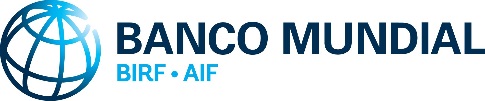 Este documento está registrado como propiedad intelectual.Solo puede ser utilizado y reproducido para fines no comerciales. Se prohíbe todo uso comercial, lo que incluye, entre otros, la reventa, el cobro por el acceso, la redistribución o trabajos derivados tales como traducciones no oficiales basadas en este documento.RevisionesFebrero 2020Esta revisión de febrero de 2020 incluye disposiciones sobre Explotación y Abuso Sexual (EAS) y Acoso Sexual (ASx). Normas de Conducta y disposiciones relacionadas con esas Normas han sido incluidas.Octubre 2017Esta versión revisada de octubre de 2017 incorpora nuevas disposiciones en materia de propiedad efectiva y pago directo.Enero de 2017Esta versión revisada de enero de 2017 incorpora un modelo de notificación de la intención de adjudicar un contrato y otros cambios en la redacción del documento.Julio de 2016En esta versión revisada se incorporan diversos cambios que reflejan el contenido del documento Regulaciones de adquisiciones para prestatarios en proyectos de inversión, de julio de 2016 (las “Regulaciones de Adquisiciones”). Abril de 2007Se han incorporado las modificaciones a las Normas de Adquisiciones de mayo 2004, revisadas en octubre de 2006.Diciembre de 2002Estos documentos modelo de licitación se han preparado para que los Prestatarios los utilicen en el proceso de contratación de servicios a través de una licitación pública internacional. También pueden adaptarse a una licitación pública nacional, para lo que se suele requerir cambios en las Instrucciones a los Licitantes y las Condiciones del Contrato.PrefacioEste DEA para Servicios de No Consultoría ha sido preparado para su uso en contratos financiados por el BIRF y por la AIF. Debe utilizarse para la contratación de Servicios de No Consultoría mediante adquisiciones competitivas internacionales en las que se utilice el proceso de Solicitud de Ofertas (SDO), en proyectos financiados total o parcialmente por el Banco Mundial a través del financiamiento para proyectos de inversión. El presente DEA ha sido actualizado para adecuarlo a las Regulaciones de Adquisiciones para Prestatarios de Financiamiento para Proyectos de Inversión (“Regulaciones de Adquisiciones”) del Banco Mundial de julio de 2016, y sus enmiendas. Es aplicable a la contratación de servicios que no son de consultoría en proyectos financiados por el BIRF o la AIF cuyo convenio legal hace referencia a las Regulaciones de Adquisiciones para Prestatarios en Proyectos de Inversión.Este DEA está concebido como un modelo de contrato de suma global, que es la forma de contratación más común en los Servicios de No Consultoría. Los contratos de suma global se utilizan especialmente para los servicios que están bien definidos y no tienden a cambiar en cantidad o especificaciones, y cuando es improbable que se manifiesten condiciones difíciles o imprevistas en el sitio de aplicación. Se debe controlar con cuidado la pertinencia de las disposiciones del DEA respecto de los requisitos de los Servicios de No Consultoría específicos que se contratarán. Se deben observar las siguientes orientaciones cuando se utilicen los documentos.El DEA se preparó considerando que no se ha llevado a cabo una precalificación antes de emitir la SDO. Es necesario realizar adaptaciones cuando se ha producido una precalificación, por ejemplo, en estas secciones: Instrucciones a los Licitantes (IAL), Datos de la Licitación (DDL) y formularios. El proceso de precalificación de los Licitantes no está abarcado en este DEA.Para obtener mayor información sobre adquisiciones en proyectos financiados por el Banco Mundial o para formular preguntas relacionadas con el uso de este DEA, póngase en contacto con:Oficial Principal de AdquisicionesDepartamento de Estándares, Adquisiciones y Gestión FinancieraBanco Mundial1818 H Street NW,Washington, DC 20433, EE. UU.http://www.worldbank.orgDocumento Estándar de AdquisicionesResumenAnuncio Específico de Adquisiciones Anuncio Específico de Adquisiciones: Solicitud de Ofertas (SDO)La plantilla que se adjunta corresponde al Anuncio Específico de Adquisiciones para Solicitud de Ofertas que deberá utilizar el Prestatario.Documento de licitación: Solicitud de Ofertas - Servicios de No Consultoría PARTE 1: PROCEDIMIENTOS DE LICITACIÓNSección I.	Instrucciones a los LicitantesEn esta Sección se brinda información que ayudará a los Licitantes a preparar sus Ofertas. También se informa sobre la presentación, apertura y evaluación de las Ofertas y la adjudicación de los Contratos. La Sección I contiene disposiciones que deben aplicarse sin ninguna modificación.Sección II.	Datos de la LicitaciónEsta Sección incluye disposiciones específicas para cada adquisición, que complementan la Sección I, “Instrucciones a los Licitantes”. Sección III.	Criterios de Evaluación y CalificaciónEn esta Sección se detallan los criterios que se emplearán para determinar la Oferta Más Conveniente. Sección IV. 	Formularios de la OfertaEsta Sección contiene los formularios de presentación de la Oferta, listas de precios y garantía de mantenimiento de la oferta, que deberán ser completados y presentados por el Licitante como parte de su Oferta.Sección V. 	Países ElegiblesEsta Sección contiene información sobre los países elegibles.Sección VI. 	Fraude y Corrupción Esta Sección incluye las disposiciones sobre fraude y corrupción que se aplican a este proceso de licitación.PARTE 2: REQUISITOS DEL CONTRATANTESección VII. 	Programa de ActividadesEsta Sección incluye la lista de Servicios de No Consultoría y los calendarios de finalización que describen los servicios que se contratarán.PARTE 3: CONDICIONES DEL CONTRATO Y FORMULARIOS DEL CONTRATOSección VIII.	Condiciones Generales del ContratoEsta Sección incluye las cláusulas generales que deben aplicarse a todos los contratos. El texto de las cláusulas incluidas en esta Sección no debe modificarse. Sección IX.	Condiciones Especiales del ContratoEsta Sección modifica o complementa, pero no reemplaza, los contenidos de las Condiciones Generales del Contrato y debe ser preparada por el Contratante.Sección X. 	Formularios del ContratoEsta Sección contiene formularios la Carta de Aceptación, el Convenio del Contrato y otros formularios pertinentes.Anuncio Específico de AdquisicionesModeloSolicitud de OfertasServicios de No ConsultoríaContratante: [indique el nombre del organismo del Contratante]Proyecto: [indique el nombre del proyecto]Título del contrato: [indique el nombre del contrato]País: [indique el país de emisión de la SDO]N.º de préstamo/N.º de crédito/N.º de donación: [indique el número de préstamo/ crédito/donación] SDO n.º: [indique el número de referencia de la SDO del plan de adquisiciones]Emitida el: [indique la fecha en que la SDO se emitió al mercado] 1.	[Indique el nombre del Prestatario/Beneficiario/Receptor] [ha recibido/ha solicitado/ se propone solicitar] financiamiento del Banco Mundial para financiar parcialmente el costo de [indique el nombre del proyecto o la donación], y se propone utilizar parte de los fondos para efectuar los pagos estipulados en el contrato de [indique el título del contrato]. [Insertar si corresponde: "Para este contrato, el Prestatario procesará los pagos utilizando el método de desembolso de Pago Directo, como se define en las Directrices de Desembolso del Banco Mundial para el Financiamiento de Proyectos de Inversión."]2. 	[Indique el nombre del organismo de ejecución] invita a los Licitantes elegibles a presentar Ofertas en sobres cerrados para [inserte descripción breve de los Servicios de No Consultoría necesarios, incluidas las cantidades, la ubicación, el período de prestación, etc.].3. 	La licitación se llevará a cabo por medio de adquisiciones competitivas internacionales en las que se utilice el método de Solicitud de Ofertas (SDO), conforme a lo previsto en las Regulaciones de Adquisiciones para Prestatarios en Proyectos de Inversión del Banco Mundial [indique la fecha de publicación de las Regulaciones de Adquisiciones correspondientes conforme al acuerdo legal] (“Regulaciones de Adquisiciones”), y se encuentra abierta a todos los Licitantes elegibles (o solamente a Licitantes precalificados, si corresponde), según se define en las Regulaciones de Adquisiciones. 4. 	Los Licitantes elegibles interesados podrán solicitar más información a [indique el nombre del organismo de ejecución, indique el nombre y la dirección de correo electrónico del funcionario a cargo] y consultar el documento de licitación en el horario de atención [indique el horario de atención, si corresponde, p. ej.: de 9.00 a 17.00], en la dirección que figura más abajo [indique la dirección al final de esta SDO].5. 	 Los Licitantes elegibles interesados podrán adquirir el documento de licitación en [indique el idioma] previa presentación de una solicitud por escrito dirigida a la dirección que figura más abajo y previo pago de una tarifa no reembolsable de [indique el monto expresado en la moneda del Prestatario o en una moneda convertible]. El método de pago será [indique el método de pago]. El documento se enviará por [indique el procedimiento de envío].6. 	Las Ofertas deberán dirigirse a la dirección que se indica más abajo [indique dirección al final de esta SDO] a más tardar el día [indique la fecha] a las [indique la hora]. Está [No está] permitida la presentación electrónica de Ofertas. Las Ofertas recibidas fuera del plazo establecido serán rechazadas. La apertura pública de las Ofertas se llevará a cabo ante la presencia de los representantes designados por los Licitantes y de cualquier otra persona que decida asistir a la dirección que figura más abajo [indique la dirección al final de esta SDO] el día [indique la fecha] a las [indique la hora]. 7. 	Todas las Ofertas deben ir acompañadas de una [seleccione: “garantía de mantenimiento de la oferta” o “declaración de mantenimiento de la oferta”, según corresponda] de [indique el monto y la moneda en caso de optar por una garantía de mantenimiento de la oferta].8.   [Inserte este párrafo si corresponde de acuerdo con el Plan de Adquisiciones: "Se llama la atención sobre las Regulaciones de Adquisiciones que requieren que el Prestatario divulgue información sobre la propiedad efectiva del adjudicatario, como parte de la Notificación de Adjudicación de Contrato, utilizando el Formulario de Divulgación de la Propiedad Efectiva incluido en el documento de licitación. "]9.	La dirección o las direcciones a las que se hace referencia más arriba son las siguientes: [inserte las direcciones detalladas][Inserte el nombre de la oficina][Inserte el nombre y el cargo del funcionario][Inserte la dirección o dirección postal, el código postal, la ciudad y el país][Inserte el número de teléfono, con los códigos de área del país y la ciudad][Inserte el número de fax, con los códigos de área del país y la ciudad][Inserte la dirección de correo electrónico]	[Inserte la dirección del sitio web]Solicitud de OfertasServicios de No ConsultoríaContratación de: [Indique la identificación de los Servicios de No Consultoría] _______________________________SDO n.º [inserte el número de referencia del plan de adquisiciones]Proyecto: [indique el nombre del proyecto]Contratante: [indique el nombre del organismo del Contratante]País: [indique el país de emisión de la SDO]Emitida el: [inserte la fecha en que la SDO se emitió al mercado]Índice Parte 1: Procedimientos de Licitación	1Sección I. Instrucciones a los Licitantes (IAL)	4Sección II. Datos de la Licitación (DDL)	32Sección III. Criterios de Evaluación y Calificación	40Sección IV. Formularios de la Oferta	46Sección V. Países Elegibles	72Sección VI. Fraude y Corrupción	74Parte 2: Requisitos del Contratante	77Sección VII. Programa de Actividades	78Parte 3: Condiciones del Contrato y Formularios del Contrato	82Sección VIII. Condiciones Generales del Contrato	83Sección IX. Condiciones Especiales del Contrato	107Sección X. Formularios del Contrato	120Parte 1: Procedimientos de LicitaciónSección I. Instrucciones a los Licitantes (IAL)ÍndiceA. Aspectos Generales	41.	Alcance de la Oferta	42.	Fuente del Financiamiento	53.	Fraude y Corrupción	54.	Licitantes Elegibles	65.	Calificación del Licitante	9B. Contenido del Documento de Licitación	96.	Secciones del Documento de Licitación	97.	Visitas a los Emplazamientos	108.	Aclaraciones sobre el Documento de Licitación	109.	Enmienda del Documento de Licitación	11C. Preparación de las Ofertas	1110.	Costo de la Licitación	1111.	Idioma de la Oferta	1112.	Documentos que componen la Oferta	1213.	Carta de la Oferta y Programa de Actividades	1314.	Ofertas Alternativas	1315.	Precios de la Oferta y Descuentos	1316.	Monedas de la Oferta y de Pago	1417.	Documentos que Establecen la Conformidad de los Servicios	1418.	Documentos que Establecen la Elegibilidad y las Calificaciones del Licitante	1519.	Período de Validez de las Ofertas	1520.	Garantía de Mantenimiento de la Oferta	1621.	Formato y Firma de la Oferta	18D. Presentación y Apertura de las Ofertas	1922.	Cierre e Identificación de las Ofertas	1923.	Plazo para Presentar las Ofertas	2024.	Ofertas Tardías	2025.	Retiro, Sustitución y Modificación de las Ofertas	2026.	Apertura de las Ofertas	21E. Evaluación y Comparación de las Ofertas	2227.	Confidencialidad	2228.	Aclaraciones sobre las Ofertas	2329.	Desviaciones, Reservas y Omisiones	2330.	Cumplimiento de las Ofertas	2431.	Falta de Conformidad, Errores y Omisiones	2432.	Corrección de Errores Aritméticos	2533.	Conversión a una sola Moneda	2534.	Margen de Preferencia	2535.	Evaluación de las Ofertas	2536.	Comparación de las Ofertas	2637.	Ofertas Excesivamente Bajas	2738.	Calificación del Licitante	2739.	Derecho del Contratante a Aceptar Cualquier Oferta y a Rechazar Cualquiera o Todas las Ofertas	2740.	Plazo Suspensivo	2841.	Notificación de la Intención de Adjudicar el Contrato	28F. Adjudicación del Contrato	2842.	Criterios de Adjudicación	2843.	Notificación de la Adjudicación	2944.	Explicaciones del Contratante	3045.	Firma del Contrato	3046.	Garantía de Cumplimiento	3147.	Conciliador	3148.	Quejas Relacionadas con Adquisiciones	31Sección I. Instrucciones a los Licitantes (IAL)A. Aspectos GeneralesSección II. Datos de la Licitación (DDL)Sección III. Criterios de Evaluación y CalificaciónEsta Sección contiene los criterios que el Contratante utilizará para evaluar las Ofertas y calificar a los Licitantes. No se utilizará ningún otro factor, método ni criterio que no sean los que se especifican en este documento de licitación. El Licitante proporcionará toda la información solicitada en los formularios de la Sección IV, “Formularios de la Oferta”.[El Contratante seleccionará los criterios que considere apropiados para el proceso de adquisición, insertará el texto con la redacción que corresponda usando los modelos que se incluyen a continuación u otra redacción admisible, y eliminará el texto en cursiva].Índice1.	Evaluación (IAL 35.2 (f))	411.1	Adecuación de la propuesta técnica	411.2	Contratos múltiples	411.3	Plazos de finalización alternativos	421.4	Soluciones técnicas alternativas para partes específicas de los Servicios	421.5	Adquisiciones sustentables	422.	Calificación	43El Contratante usará los criterios y metodologías que se enumeran en esta Sección para evaluar las Ofertas. Mediante la aplicación de estos criterios y metodologías, determinará cuál es la Oferta Más Conveniente, es decir, la oferta que, según se ha establecido: (a) cumple sustancialmente con los requisitos del documento de licitación;	(b) ofrece el costo evaluado más bajo. Evaluación (IAL 35.2 (f))Además de los criterios que se señalan en la IAL 35.2 (a) a (c), se aplicarán también los siguientes criterios: Adecuación de la propuesta técnicaLa evaluación de la propuesta técnica incluirá un análisis de la capacidad técnica del Licitante para movilizar equipos y personal clave, de tal manera que la ejecución del Contrato sea coherente con su propuesta en cuanto a métodos de trabajo, cronogramas y origen de los materiales, con suficiente detalle y plenamente de acuerdo con los requisitos establecidos en la Sección VII, “Requisitos del Contratante”. Contratos múltiplesConforme a lo dispuesto en la IAL 35.4, si los servicios están agrupados en contratos múltiples, la evaluación se realizará de la siguiente manera:Criterios de adjudicación para Contratos múltiples (IAL 35.4):LotesLos Licitantes tienen la opción de presentar Ofertas por uno o más lotes. Las Ofertas se evaluarán por lotes, teniendo en cuenta los descuentos ofrecidos, si existieran, después de considerar todas las combinaciones de lotes posibles. Los contratos se adjudicarán al Licitante o los Licitantes que ofrezcan el costo evaluado más bajo al Contratante para lotes combinados, sujeto a la condición de que los Licitantes seleccionados cumplan con los criterios de calificación correspondientes para un lote o una combinación de lotes, según sea el caso.PaquetesLos Licitantes tienen la opción de presentar Ofertas por uno o más paquetes y por uno o más lotes de un paquete. Las Ofertas se evaluarán por paquetes, teniendo en cuenta los descuentos ofrecidos, si existieran, para paquetes combinados o lotes dentro de un paquete. Los contratos se adjudicarán al Licitante o los Licitantes que ofrezcan el costo evaluado más bajo al Contratante para paquetes combinados, sujeto a la condición de que los Licitantes seleccionados cumplan con los criterios de calificación correspondientes para una combinación de paquetes o lotes, según sea el caso.Criterios de calificación para contratos múltiples:Los criterios de calificación son los requisitos mínimos totales para los lotes respectivos, definidos por el Contratante de la siguiente manera:Plazos de finalización alternativosEl plazo de finalización alternativo, si está permitido en virtud de la IAL 14.2, se evaluará de la siguiente manera:Soluciones técnicas alternativas para partes específicas de los ServiciosSi estas soluciones están permitidas en virtud de la IAL 14.3, se evaluarán de la siguiente manera:  Adquisiciones sustentables[Si en la Sección VII, “Especificaciones”, se han establecido requisitos técnicos específicos sobre adquisición sostenible, indique que (i) tales requisitos se evaluarán como aprobados/desaprobados (en función de su cumplimiento) o, de lo contrario, (ii) además de evaluar dichos requisitos como aprobados/desaprobados (en función de su cumplimiento), si corresponde, especifique los ajustes monetarios que deben aplicarse a los precios de la Oferta a los efectos de la comparación a cuenta de las Ofertas que superen los requisitos técnicos mínimos sobre adquisición sostenible que se han especificado].CalificaciónSi el Contratante no ha llevado a cabo una precalificación de los posibles Licitantes, todos los Licitantes deberán adjuntar la siguiente información y documentación a sus Ofertas:copias de los documentos originales donde se define la constitución o la situación jurídica, lugar de registro y lugar principal donde realizan actividades; poder escrito del signatario de la Oferta para formalizar el compromiso del Licitante;valor monetario total de los servicios prestados en cada uno de los últimos cinco años;experiencia en servicios del mismo tipo y alcance en los últimos cinco años, y detalles de los servicios que está prestando actualmente o está comprometido a prestar por contrato; nombres y direcciones de clientes que puedan contactarse para obtener más información sobre esos contratos;lista de los principales elementos del equipo propuesto para ejecutar el Contrato;calificaciones y experiencia del personal clave que se dedicará a la gestión de los emplazamientos y a las cuestiones técnicas, de acuerdo con la propuesta para el Contrato;informes sobre la situación financiera del Licitante, como estados de resultados e informes de auditoría de los últimos cinco años;pruebas empíricas de la suficiencia de capital de trabajo para este Contrato (acceso a líneas de crédito y disponibilidad de otros recursos financieros);autorización al Contratante para solicitar referencias a los banqueros del Licitante;información sobre litigios, actuales o de los últimos cinco años, en los que haya estado involucrado el Licitante, las Partes interesadas y el monto en disputa;propuestas para la subcontratación de componentes de los servicios que correspondan a más de un 10 % del precio del Contrato;si lo especifica el Contratante, la declaración de desempeño en materia Ambiental y Social (AS) (véase abajo al final de esta sección).Las Ofertas presentadas por una APCA que tenga a dos o más empresas como miembros deberá cumplir con los siguientes requisitos, a menos que se establezca otra cosa más abajo:la Oferta deberá incluir toda la información enumerada anteriormente para cada miembro de la APCA;la Oferta deberá estar firmada de modo tal que sea legalmente vinculante para todos los miembros;la Oferta deberá incluir una copia del acuerdo firmado por los miembros de la APCA, en donde se define la división de tareas entre los miembros y se establece que todos serán conjunta y mancomunadamente responsables de la ejecución del Contrato, de conformidad con sus términos y condiciones; como alternativa, todos los miembros podrán firmar una carta de intención para la celebración de un acuerdo de APCA en caso de que la Oferta resulte ganadora, la que deberá enviarse con la Oferta y con una copia del acuerdo propuesto;uno de los miembros deberá ser designado persona a cargo y autorizada para responder por obligaciones y recibir instrucciones en nombre de todos y cada uno de los miembros de la APCA;la ejecución de la totalidad del Contrato, incluido el pago, deberá realizarse exclusivamente con la persona a cargo.Para estar en condiciones de recibir la adjudicación del Contrato, los Licitantes deberán cumplir los siguientes criterios mínimos de calificación:volumen anual de servicios de al menos el monto especificado más abajo;experiencia como proveedor de servicios como mínimo en dos contratos de servicios del tipo y la complejidad de los presentes servicios durante los últimos cinco años (para cumplir con este requisito, los contratos de servicios citados deben estar completados en un 70 % como mínimo), tal como se especifica más abajo;propuestas para la adquisición oportuna (compra, leasing, alquiler, etc.) del equipo esencial detallado más abajo;personal clave adecuadamente calificado según estipulado abajo y otro personal clave que el Licitante considere apropiado para ejecutar los Servicios; y activos líquidos o acceso a crédito, independientes de otros compromisos contractuales y excluidos los pagos adelantados que puedan hacerse en virtud del Contrato, de no menos del monto especificado más abajo.Un historial de fallos judiciales o laudos arbitrales contra el Postulante o cualquier miembro de una APCA podrá ocasionar la descalificación.Requisitos de calificaciónLas cifras de cada uno de los miembros de una APCA se deberán sumar para determinar el cumplimiento del Licitante en relación con los criterios mínimos de calificación de (a), (b) y (e); sin embargo, para que una APCA pueda calificar, el miembro a cargo debe cumplir al menos el 40 % de los criterios mínimos para un Licitante individual y el resto de los miembros, al menos el 25 % de los criterios. De no cumplirse este requisito, se rechazará la Oferta de la APCA. La experiencia y los recursos de los subcontratistas no se tomarán en cuenta a la hora de determinar el cumplimiento del Licitante con los criterios de calificación, a menos que se establezca otra cosa en los requisitos de calificación mencionados anteriormente.Declaración: Desempeño Ambiental y Social (AS) en el pasado[Nota para el Contratante: la decisión de exigir esta declaración depende de su relevancia para el contrato en función de la naturaleza y el riesgo evaluado del contrato]El Licitante (si es una Joint Venture (APCA), cada miembro de la JV) deberá declarar, utilizando el formulario de la Sección IV, cualquier contrato que haya sido suspendido o resuelto y / o garantía de cumplimiento exigida por un contratante, en los últimos cinco años, por razones del incumplimiento de las obligaciones contractuales ambientales o sociales (incluida la explotación y el abuso sexuales). El Contratante puede utilizar esta información para buscar más información o aclaraciones para llevar a cabo la diligencia debida.Sección IV. Formularios de la OfertaÍndice de formulariosCarta de la Oferta	47Formulario de información sobre el Licitante	50Formulario de información sobre los miembros de la APCA del Licitante	51Información para la calificación	52Declaración de Desempeño Ambiental y Social	55Formularios del Programa	57Programa de Actividades	58Descripción de métodos	59Formulario de las Normas de Conducta del Personal del Proveedor del Servicio (AS)	60Plan de trabajo	65Otros: Plan de ejecución	66Formulario de Garantía de Mantenimiento de la Oferta	67Formulario de Garantía de Mantenimiento de la Oferta (Fianza)	69Formulario de Declaración de Mantenimiento de la Oferta	71Carta de la OfertaINSTRUCCIONES A LOS LICITANTES: ELIMINE ESTE RECUADRO UNA VEZ QUE HAYA COMPLETADO EL DOCUMENTOEl Licitante deberá preparar esta Carta de la Oferta en papel con membrete que indique claramente su nombre completo y su dirección comercial.Nota: El texto en cursiva se incluye para ayudar a los Licitantes en la preparación de este formulario. Fecha de presentación de esta Oferta: [indique la fecha (día, mes y año) de la presentación de la Oferta]SDO n.º: [indique el número del proceso de la SDO]Alternativa n.º: [indique el número de identificación si esta es una Oferta alternativa]Para: [indique el nombre completo del Contratante]Nosotros, los abajo firmantes, declaramos que: Sin reservas: Hemos examinado el documento de licitación, incluidas las enmiendas emitidas de conformidad con la IAL 9, y no tenemos reserva alguna al respecto;Elegibilidad: Cumplimos con los requisitos de elegibilidad y no tenemos conflictos de intereses, de acuerdo con la IAL 4;Declaración de Mantenimiento de la Oferta: No hemos sido suspendidos ni declarados inelegibles por el Contratante en virtud de la ejecución de una declaración de mantenimiento de la oferta en el país del Contratante, de conformidad con la IAL 4.7;Cumplimiento de las disposiciones: Ofrecemos proporcionar los Servicios de No Consultoría que se indican a continuación, de conformidad con el documento de licitación: [proporcione una breve descripción de los Servicios de No Consultoría].Precio de la Oferta: El precio total de nuestra Oferta, excluidos los descuentos ofrecidos en el punto (f), es el siguiente [inserte una de las opciones que figuran a continuación, según corresponda].Opción 1, en caso de un solo lote: El precio total es [inserte el precio total de la Oferta en letras y en cifras, indicando los diferentes montos y las respectivas monedas].O bien: Opción 2, en caso de múltiples lotes: (a) Precio total de cada lote: [inserte el precio total de cada lote en letras y en cifras, indicando los diferentes montos y las respectivas monedas], y (b) precio total de todos los lotes (suma de todos los lotes): [inserte el precio total de todos los lotes en letras y en cifras, indicando los diferentes montos y las respectivas monedas].Descuentos: Los descuentos ofrecidos y la metodología para su aplicación son los siguientes: (i) 	Los descuentos ofrecidos son: [especifique en detalle cada descuento ofrecido].(ii) 	El método de cálculo exacto para determinar el precio neto luego de aplicados los descuentos se detalla a continuación: [especifique en detalle el método que se utilizará para aplicar los descuentos].Período de Validez de la Oferta: Nuestra Oferta se mantendrá válida hasta [ingrese  día, mes, año de conformidad con la IAL 19.1] y seguirá teniendo carácter vinculante para nosotros y podrá ser aceptada en cualquier momento antes del vencimiento de dicho período;Garantía de cumplimiento: En caso de que se acepte nuestra Oferta, nos comprometemos a obtener una garantía de cumplimiento conforme a lo estipulado en el documento de licitación;Una Oferta por Licitante: No estamos presentando ninguna otra Oferta como Licitantes individuales, y no estamos participando en otra Oferta ni como miembros de una APCA ni como subcontratistas, y cumplimos con los requisitos de la IAL 4.3, más allá de las Ofertas alternativas presentadas de acuerdo con la IAL 14;Suspensión e inhabilitación: Nosotros, al igual que todos nuestros subcontratistas, proveedores, consultores, fabricantes o prestadores de servicios que intervienen en alguna parte del contrato, no estamos sujetos ni sometidos al control de ninguna entidad ni individuo que sea objeto de una suspensión temporaria o una inhabilitación impuesta por el Grupo Banco Mundial conforme al acuerdo para el cumplimiento conjunto de las decisiones de inhabilitación firmado por el Banco Mundial y otros bancos de desarrollo. Asimismo, no somos inelegibles en virtud de las leyes o regulaciones oficiales del país del Contratante, ni en virtud de una decisión del Consejo de Seguridad de las Naciones Unidas;Empresa o ente de propiedad estatal: [seleccione la opción correspondiente y elimine la otra: “No somos una empresa o institución de propiedad estatal” o “Somos una empresa o institución de propiedad estatal, pero cumplimos con los requisitos de la IAL 4.6”];Comisiones, gratificaciones, honorarios: Hemos pagado o pagaremos los siguientes honorarios, comisiones o gratificaciones en relación con el proceso de licitación o la ejecución del Contrato: [proporcione el nombre completo de cada receptor, su dirección completa, el motivo por el cual se pagó cada comisión o gratificación, y el monto y la moneda de cada una de ellas].[Si no se ha efectuado o no se efectuará pago alguno, escriba “Ninguno”].[Elimine si no corresponde, o modifique según sea necesario] Confirmamos que entendemos las disposiciones relacionadas con el plazo suspensivo, descrito en este documento de licitación y en las Regulaciones de Adquisiciones;Contrato vinculante: Entendemos que esta Oferta, junto con su debida aceptación por escrito incluida en su Carta de Aceptación, constituirá una obligación contractual entre nosotros hasta que se haya preparado y perfeccionado un contrato formal; Contratante no obligado a aceptar: Entendemos que ustedes no están obligados a aceptar la Oferta con el costo evaluado más bajo, la Oferta Más Conveniente ni ninguna otra Oferta que reciban;Fraude y Corrupción: Por el presente, certificamos que hemos tomado las medidas necesarias para garantizar que ninguna persona que actúe en nuestro nombre o representación incurra en prácticas fraudulentas o corruptas.Nombre del Licitante*: [inserte el nombre completo del Licitante]Nombre de la persona debidamente autorizada para firmar la Oferta en nombre del Licitante**: [inserte el nombre completo de la persona debidamente autorizada para firmar la Oferta]Título de la persona que firma la Oferta: [inserte el título completo de la persona que firma la Oferta]Firma de la persona nombrada anteriormente: [inserte la firma de la persona cuyo nombre y capacidad se indica anteriormente]Fecha de la firma: El día ____ del mes de _________ de ____ [inserte la fecha de la firma].Formulario de información sobre el Licitante[El Licitante deberá completar este formulario de acuerdo con las instrucciones indicadas a continuación. No se aceptará ninguna alteración a este formulario ni se aceptarán substitutos].Fecha: [indique la fecha (día, mes y año) de la presentación de la Oferta]SDO n.º: [indique el número del proceso de licitación]Alternativa n.º: [indique el número de identificación si esta es una Oferta alternativa]Página ____ de ____Formulario de información sobre los miembros de la APCA del Licitante[El Licitante deberá completar este formulario de acuerdo con las instrucciones indicadas a continuación. El siguiente cuadro deberá rellenarse con la información del Licitante y de cada uno de los miembros de la APCA].Fecha: [indique la fecha (día, mes y año) de la presentación de la Oferta]SDO n.º: [indique el número del proceso de licitación]Alternativa n.º: [indique el número de identificación si esta es una Oferta alternativa]Página ____ de ____Información para la calificaciónDeclaración de Desempeño Ambiental y Social  [Nota al Contratante: incluya este formulario si corresponde de conformidad con la Sección III.] [El siguiente cuadro deberá ser llenado por el Licitante, cada miembro de una APCA (Joint Venture)]Nombre del Licitante: [indicar el nombre completo]Fecha: [insertar día, mes, año]Nombre del Subcontratista Asociado o Especializado: [indicar el nombre completo]SDO No. y título: [insertar número y descripción]Página [insertar número de página] de [insertar número total] páginasFormularios del Programa[El Licitante deberá completar estos formularios de acuerdo con las instrucciones indicadas. La lista de rubros de la columna 1 de los Programas de Actividades deberá coincidir con la lista de Servicios de No Consultoría detallada en la Sección “Requisitos del Contratante”].Descripción de métodos[Nota para el Contratante: Incluya lo siguiente, si corresponde, de acuerdo con la DDL 12.1 (i); modificar según corresponda]El Licitante deberá presentar Estrategias de Gestión Ambiental y Planes de Implementación y Social (EGPI-AS) completos y concisos según lo requiere la DDL en referencia a IAL 12.1 (i). Estas estrategias y planes deben describir en detalle las acciones, materiales, equipos, procesos de gestión, etc. que será implementado por el Proveedor de Servicios y sus Subcontratistas.Al desarrollar estas estrategias y planes, el Licitante deberá tener en cuenta las disposiciones AS del Contrato, incluidas aquellas que se describan con más detalle en los Requisitos del Contratante en la Sección VII.Formulario de las Normas de Conducta del Personal del Proveedor del Servicio (AS)NORMAS DE CONDUCTA PARA EL PERSONAL DEL PROVEEDOR DEL SERVICIOSomos el Proveedor del Servicio, [ingrese el nombre del Proveedor del Servicio].  Hemos firmado un contrato con [ingrese el nombre del Contratante] para [ingrese la descripción de los Servicios]. Estos Servicios se llevarán a cabo en [ingrese los lugares del País del Contratante en el que se requieren los Servicios, como corresponda]. Nuestro Contrato requiere que adoptemos medidas para abordar los riesgos ambientales y sociales. [Nota al Contratante: dependiendo de la naturaleza del contrato y los riesgos evaluados, esto puede ser reemplazado con riesgos sociales],  relacionados con los Servicios.Estas Normas de Conducta son parte de nuestras medidas para hacer frente a los riesgos ambientales y sociales [Nota al Contratante: dependiendo de la naturaleza del contrato y los riesgos evaluados, esto puede ser reemplazado con riesgos sociales] relacionados con los Servicios. Todo el personal que empleamos en la ejecución de los Servicios, incluyendo los empleados, trabajadores y otros empleados nuestros y cada subcontratista y a cualquier otro personal que nos ayude en la ejecución de los Servicios, se denominan Personal del Proveedor del Servicio.Este Normas de Conducta identifican el comportamiento que exigimos a todo el Personal del Proveedor del Servicio empleado en la ejecución de los Servicios en los lugares del País del Contratante donde se proporcionan los Servicios.Nuestro lugar de trabajo es un entorno donde no se tolerará el comportamiento inseguro, ofensivo, abusivo o violento y donde todas las personas sienten confianza para plantear problemas o inquietudes sin temor a represalias.CONDUCTA REQUERIDAEl Personal el Personal del Proveedor del Servicio empleado en la ejecución de los Servicios en los lugares del País del Contratante donde se proporcionan los Servicios deberá:1. desempeñar sus funciones de manera competente y diligente;2. cumplir con estas Normas de Conducta y todas las leyes, reglamentos y otros requisitos aplicables, incluidos los requisitos para proteger la salud, la seguridad y el bienestar del otro personal del Proveedor del Servicio y de cualquier otra persona;3. Mantener un ambiente de trabajo seguro, incluyendo:a. asegurar que los lugares de trabajo, maquinaria, equipos y procesos bajo el control de cada persona sean seguros y sin riesgos para la salud;b. usar el equipo de protección personal requerido;c. utilizar medidas apropiadas relacionadas con sustancias y agentes químicos, físicos y biológicos; yd. seguir los procedimientos operativos de emergencia aplicables.4. informar situaciones de trabajo que él / ella cree que no son seguras o saludables y retirarse de una situación laboral que él / ella razonablemente cree que presenta un peligro inminente y grave para su vida o salud;5. tratar a otras personas con respeto, y no discriminar a grupos específicos como mujeres, personas con discapacidad, trabajadores migrantes o niños;6.  no participar en ninguna forma de acoso sexual, incluidos avances sexuales no deseados, solicitudes de favores sexuales y otras conductas verbales o físicas no deseadas de naturaleza sexual con el personal de otros Proveedores de Servicios o del Contratante;7.  no participar en la Explotación Sexual, lo que significa cualquier abuso real o intento de abuso de posición vulnerable, abuso de poder de confianza, con fines sexuales, que incluyen, entre otros, el aprovechamiento monetario, social o político de la explotación sexual de otro. 8.  no participar en Abuso Sexual, lo que significa actividad una amenaza o intrusión física real de naturaleza sexual, ya sea por la fuerza o bajo condiciones desiguales o coercitivas;9. no participar en ninguna forma de actividad sexual con personas menores de 18 años, excepto en caso de matrimonio preexistente;10. completar cursos de capacitación relevantes que se brindarán en relación con los aspectos ambientales y sociales del Contrato, incluidos los asuntos de salud y seguridad, y Explotación y Abuso Sexual (EAS) y de Acoso Sexual (ASx);11. denunciar violaciones a estas Normas de Conducta; y12.  no tomar represalias contra ninguna persona que denuncie violaciones a estas Normas de Conducta, ya sea a nosotros o al Contratante, o que haga uso del Mecanismo de Quejas y Reclamos del Proyecto.PLANTEANDO PREOCUPACIONESSi alguna persona observa un comportamiento que él / ella cree que puede representar una violación de estas Normas de Conducta, o que de otra manera le preocupa, él / ella debe plantear el problema de inmediato. Esto se puede hacer de cualquiera de las siguientes maneras:1. Comunicándose [ingrese el nombre de la persona designada por el Proveedor del Servicio para gestionar estos asuntos] por escrito en esta dirección [ ] o por teléfono a [ … ] o en persona a [ … ]; o2. Llamando a [ … ] para comunicarse con la línea directa del Proveedor del Servicio (si hubiera) y deje un mensaje.La identidad de la persona se mantendrá confidencial, a menos que la ley del país ordene la presentación de denuncias. También se pueden presentar quejas o denuncias anónimas y se les dará toda la debida y apropiada consideración. Tomamos en serio todos los informes de posible mala conducta e investigaremos y tomaremos las medidas adecuadas. Proporcionaremos referencias sinceras a proveedores de servicios que pueden ayudar a apoyar a la persona que experimentó el presunto incidente, según corresponda.No habrá represalias contra ninguna persona que presente una inquietud de buena fe sobre cualquier comportamiento prohibido por estas Normas de Conducta. Tal represalia sería una violación de estas Normas de Conducta.CONSECUENCIAS DE VIOLAR LAS NORMAS DE CONDUCTACualquier violación de estas Normas de Conducta por parte del Personal del Proveedor del Servicio puede tener consecuencias graves, que pueden incluir la rescisión y la posible acusación a las autoridades legales.PARA EL PERSONAL DEL PROVEEDOR DEL SERVICIO:He recibido una copia de estas Normas de Conducta escritas en un idioma que entiendo. Entiendo que, si tengo alguna pregunta sobre estas Normas de Conducta, puedo contactarme [ingresar el nombre de la(s) persona(s) de contacto del Proveedor del Servicio con experiencia relevante] para solicitar una explicación.Nombre del Personal del Proveedor del Servicio: [insertar nombre]Firma: __________________________________________________________Fecha: (día mes año): _______________________________________________Firma del representante autorizado del Proveedor del Servicio:Firma: ________________________________________________________Fecha: (día mes año): ______________________________________________APÉNDICE 1: Comportamientos que constituyen Explotación y Abuso Sexual (EAS) y los comportamientos que constituyen Acoso Sexual (ASx)APÉNDICE 1 AL FORMULARIO DEL CÓDIGO DE CONDUCTACOMPORTAMIENTOS QUE CONSTITUYEN EXPLOTACIÓN Y ABUSO SEXUAL (EAS) Y LOS COMPORTAMIENTOS QUE CONSTITUYEN ACOSO SEXUAL (ASx)La siguiente lista no exhaustiva está destinada a ilustrar los tipos de comportamientos prohibidos.(1) Los ejemplos de explotación y abuso sexual incluyen, entre otros:• Uno de los miembros del Personal del Proveedor del Servicio le dice a un miembro de la comunidad que él / ella puede conseguir trabajos relacionados con Lugar de las Obras (por ejemplo, cocinar y limpiar) a cambio de sexo.• Uno de los miembros del Personal del Proveedor del Servicio que está conectando la entrada de electricidad a los hogares dice que puede conectar los hogares de familias encabezadas por mujeres a la red a cambio de sexo.• Uno de los miembros del Personal del Proveedor del Servicio viola o agrede sexualmente de otra forma a un miembro de la comunidad.• Uno de los miembros del Personal del Proveedor del Servicio niega el acceso de una persona al Lugar de las Obras a menos que él / ella realice un favor sexual.• Uno de los miembros del Personal del Proveedor del Servicio le dice a una persona que solicita empleo en virtud del Contrato que él / ella solo lo contratará si tiene relaciones sexuales con él / ella.(2) Ejemplos de acoso sexual en un contexto laboral• El Personal del Proveedor del Servicio comenta sobre la apariencia de otro Personal del Proveedor del Servicio (ya sea positivo o negativo) y sus deseos sexuales.• Cuando el Personal de un Proveedor del Servicio se queja de los comentarios hechos otro Personal del Proveedor del Servicio sobre su apariencia, el otro Personal del Proveedor del Servicio comenta que está "pidiéndolo" debido a cómo se viste.• Toques no deseados al Personal del Proveedor del Servicio o del Contratante por otro Personal del Proveedor del Servicio.• Uno de los miembros del Personal del Proveedor del Servicio le dice a otro miembro del Personal del Proveedor del Servicio que él / ella obtendrá un aumento de sueldo o un ascenso si le envía fotografías desnudas de él / ellaPlan de trabajoOtros: Plan de ejecución(Deberá ser utilizado por el Licitante cuando en la IAL 14.2 se permitan los plazos de finalización alternativos).Formulario de Garantía de Mantenimiento de la Oferta(Garantía Bancaria)[El banco completará este formulario de garantía bancaria según las instrucciones indicadas].[Membrete del Garante o código de identificación SWIFT]Beneficiario: [el Contratante debe insertar su nombre y dirección]SDO n.º: [el Contratante debe insertar el número de referencia de la Solicitud de Ofertas]Alternativa n.º: [indique el número de identificación si esta es una Oferta alternativa]Fecha: [indique la fecha de emisión]GARANTÍA DE MANTENIMIENTO DE LA OFERTA n.º: [indique el número de referencia de la Garantía]Garante: [indique el nombre y la dirección del emisor de la garantía, a menos que esté incluido en el membrete]Se nos ha informado que ______ [indique el nombre del Licitante; en el caso de que se trate de una APCA, será el nombre de esta (legalmente constituida o en proceso de constitución) o los nombres de todos sus miembros] (en adelante, el “Solicitante”) ha presentado o presentará al Beneficiario su Oferta el [indique la fecha de presentación de la Oferta] (en adelante, la “Oferta”) para la celebración de ____________ [indique el nombre del Contrato], en virtud de la Solicitud de Ofertas n.º _____________ (la “SDO”). Asimismo, entendemos que, de acuerdo con las condiciones del Beneficiario, una garantía de mantenimiento de la oferta deberá respaldar la Oferta.A pedido del Solicitante, nosotros, en calidad de Garantes, por medio de la presente Garantía nos obligamos irrevocablemente a pagar al Beneficiario una suma que no exceda un monto total de ___________ (____________) al recibo de la demanda del Beneficiario, respaldada por la declaración del Beneficiario, ya sea en la misma demanda o en un documento aparte firmado para acompañar o identificar la demanda, en el que se indique que el Solicitante:(a)	ha retirado su Oferta antes de la fecha de expiración de la validez establecida en la Carta de la Oferta del Licitante o cualquier fecha extendida otorgada por el Solicitante, o(b) 	después de haber sido notificado por el Beneficiario de la aceptación de su Oferta antes de la fecha de expiración de la validez de la Oferta o cualquier extensión provista por el Solicitante, (i) no ha firmado el Convenio Contractual, o (ii) no ha suministrado la garantía de cumplimiento de conformidad con las IAL del documento de licitación del Beneficiario.Esta Garantía vencerá: (a) en el caso de que el Solicitante sea el Licitante seleccionado, cuando recibamos en nuestras oficinas las copias del Convenio Contractual firmado por el Solicitante y la garantía de cumplimiento emitida al Beneficiario en relación con dicho Convenio del Contrato, o (b) en el caso de que el Solicitante no sea el Licitante seleccionado, cuando: (i) recibamos una copia de la notificación del Beneficiario al Solicitante en la que se le comuniquen los resultados del proceso de licitación o (ii) transcurran 28 días de la finalización de la fecha de expiración de la de validez de la Oferta, lo que ocurra primero. Consecuentemente, cualquier demanda de pago en virtud de esta Garantía deberá recibirse en las oficinas antes mencionadas a más tardar en esa fecha.Esta Garantía está sujeta a las Reglas Uniformes sobre Garantías a Primer Requerimiento (URDG), revisión de 2010, publicación de la Cámara de Comercio Internacional n.º 758._____________________________[Firma(s)][Nota: Los textos en cursiva se incluyen al solo efecto de preparar el presente formulario y deben eliminarse en el texto final].Formulario de Garantía de Mantenimiento de la Oferta (Fianza)[El Garante completará este Formulario de Fianza de la Oferta de acuerdo con las instrucciones indicadas].FIANZA n.o ______________________POR ESTA FIANZA, [indique el nombre del Licitante], obrando en calidad de Mandante (en adelante el “Mandante”), y [indique el nombre, denominación legal y dirección del Garante], autorizado para operar en [indique el nombre del país del Contratante], y quien obre como Garante (en adelante “el Garante”), por este instrumento se obligan y se comprometen firmemente con [indique el nombre del Contratante] como Demandante (en adelante “el Contratante”) por el monto de [indique el monto de la fianza] [indique la suma en letras], a cuyo pago en debida forma, nosotros, el Mandante y el Garante mencionados por este instrumento, nos comprometemos y obligamos colectiva y solidariamente a estos términos a nuestros sucesores y cesionarios.CONSIDERANDO que el Mandante ha presentado o presentará al Contratante una Oferta escrita con fecha del ____ de _______ de 20__ para la prestación de [indique el nombre del Contrato] (en adelante, la “Oferta”).POR LO TANTO, LA CONDICIÓN DE ESTA OBLIGACIÓN es tal que, si el Mandante:retira su Oferta antes de la fecha de expiración de la validez de la Oferta estipulado en la Carta de la Oferta del Mandante o cualquier fecha extendida otorgada por el Mandante, o bien,luego de que el Contratante lo ha notificado de la aceptación de su Oferta antes de la fecha de expiración de la validez de la Oferta o cualquier prórroga del plazo que haya provisto, (i) no ha suscrito el Convenio Contractual o (ii) no ha presentado la garantía de cumplimiento, de conformidad con las Instrucciones a los Licitantes (“IAL”) del documento de licitación del Contratante, el Garante procederá inmediatamente a pagar al Contratante, como máximo, la suma antes mencionada al recibir la primera solicitud por escrito de este, sin que el Contratante deba sustentar su demanda, siempre y cuando manifieste que esta se encuentra motivada por cualquiera de las situaciones descritas anteriormente, especificando cuál de ellas ha tenido lugar. Por medio del presente, el Garante conviene que su obligación permanecerá vigente y tendrá pleno efecto inclusive hasta 28 días después de la fecha de expiración de la validez de la Oferta tal como se establece en la Carta de la Oferta del Mandante o cualquier prórroga del plazo proporcionada por el Mandante. EN PRUEBA DE CONFORMIDAD, el Mandante y el Garante han dispuesto la suscripción del presente en sus respectivos nombres el día ____ del mes de ____________ del año 20__.Mandante: _______________________	Garante: _____________________________
	Sello corporativo (si lo hubiera)_______________________________	____________________________________
(Firma)	(Firma)
(Aclaración y cargo en letra de imprenta)	(Aclaración y cargo en letra de imprenta)Formulario de Declaración de Mantenimiento de la Oferta[El Licitante deberá completar este formulario de acuerdo con las instrucciones indicadas].Fecha: [indique la fecha (día, mes y año)]SDO n.º: [indique el número del proceso de licitación]Alternativa n.º: [indique el número de identificación si esta es una Oferta alternativa]Para: [indique el nombre completo del Contratante]Los suscriptos declaramos que: Entendemos que, de acuerdo con sus condiciones, las Ofertas deberán estar respaldadas por una declaración de mantenimiento de la oferta.Aceptamos que seremos declarados automáticamente inelegibles para participar en cualquier licitación de contrato con el Contratante por un período de [indique el número de meses o años] contado a partir de [indique la fecha] si incumplimos nuestras obligaciones derivadas de las condiciones de la Oferta, a saber:(a) 	si retiramos nuestra Oferta antes de la fecha de expiración de la vigencia de la Oferta especificado en la Carta de la Oferta, o cualquier fecha extendida otorgada por nosotros, o(b) 	si, una vez que el Contratante nos ha notificado de la aceptación de nuestra Oferta antes dela fecha de expiración de la validez de la Oferta estipulada en la Carta de la Oferta o cualquier fecha extendida otorgada por nosotros, (i) no firmamos o nos negamos a firmar el Convenio Contractual, o (ii) no suministramos o nos negamos a suministrar la garantía de cumplimiento de conformidad con las IAL.Entendemos que esta declaración de mantenimiento de la oferta expirará en el caso de que no seamos seleccionados, y (i) si recibimos una notificación con el nombre del Licitante seleccionado o (ii) han transcurrido 28 días después de la fecha de expiración de la validez de nuestra Oferta, lo que ocurra primero.Nombre del Licitante*:	Nombre de la persona debidamente autorizada para firmar la Oferta en nombre del Licitante**: Cargo de la persona que firma la Oferta: 	Firma de la persona mencionada anteriormente: 	Fecha de la firma: El día _______________ del mes de _________________ del año ________.* En el caso de las Ofertas presentadas por una APCA, especifique el nombre de la APCA que actúa como Licitante.** La persona que firma la Oferta deberá contar con el poder otorgado por el Licitante. El poder deberá adjuntarse a la Oferta.[Nota: En caso de que se trate de una APCA, la declaración de mantenimiento de la oferta deberá emitirse en nombre de todos los miembros de la APCA que presenta la Oferta].Sección V. Países ElegiblesElegibilidad para el suministro de bienes, obras y servicios en adquisiciones financiadas por el BancoCon referencia a la IAL 4.8, para información de los Licitantes, las empresas, los bienes y los servicios de los siguientes países quedarán excluidos de este proceso de licitación:En virtud de la IAL 4.8 (a): [proporcione la lista de países que, por aprobación del Banco, son objeto de la restricción o, de lo contrario, indique “ninguno”].En virtud de la IAL 4.8 (b): [proporcione la lista de países que, por aprobación del Banco, son objeto de la restricción o, de lo contrario, indique “ninguno”]Sección VI. Fraude y Corrupción(La Sección VI no deberá modificarse)PropósitoLas Directrices Contra la Corrupción del Banco y este anexo se aplicarán a las adquisiciones en el marco de las operaciones de Financiamiento para Proyectos de Inversión del Banco.RequisitosEl Banco exige que los Prestatarios (incluidos los beneficiarios del financiamiento del Banco), licitantes (postulantes / proponentes), consultores, contratistas y proveedores, todo subcontratista, subconsultor, prestadores de servicios o proveedores, todo agente (haya sido declarado o no), y todo miembro de su personal, observen las más elevadas normas éticas durante el proceso de adquisición, la selección y la ejecución de contratos financiados por el Banco, y se abstengan de realizar prácticas fraudulentas o corruptas.Con ese fin, el Banco:Define de la siguiente manera, a los efectos de esta disposición, las expresiones que se indican a continuación:Por “práctica corrupta” se entiende el ofrecimiento, entrega, aceptación o solicitud directa o indirecta de cualquier cosa de valor con el fin de influir indebidamente en el accionar de otra parte.Por “práctica fraudulenta” se entiende cualquier acto u omisión, incluida la tergiversación de información, con el que se engañe o se intente engañar en forma deliberada o imprudente a una parte con el fin de obtener un beneficio financiero o de otra índole, o para evadir una obligación.Por “práctica colusoria” se entiende todo arreglo entre dos o más partes realizado con la intención de alcanzar un propósito ilícito, como el de influir de forma indebida en el accionar de otra parte.Por “práctica coercitiva” se entiende el perjuicio o daño o la amenaza de causar perjuicio o daño directa o indirectamente a cualquiera de las partes o a sus bienes para influir de forma indebida en su accionar.Por “práctica obstructiva” se entiende:la destrucción, falsificación, alteración u ocultamiento deliberado de pruebas materiales referidas a una investigación o el acto de dar falsos testimonios a los investigadores para impedir materialmente que el Banco investigue denuncias de prácticas corruptas, fraudulentas, coercitivas o colusorias, o la amenaza, persecución o intimidación de otra parte para evitar que revele lo que conoce sobre asuntos relacionados con una investigación o lleve a cabo la investigación, olos actos destinados a impedir materialmente que el Banco ejerza sus derechos de inspección y auditoría establecidos en el párrafo 2.2 (e), que figura a continuación.Rechazará toda propuesta de adjudicación si determina que la empresa o persona recomendada para la adjudicación, los miembros de su personal, sus agentes, subconsultores, subcontratistas, prestadores de servicios, proveedores o empleados han participado, directa o indirectamente, en prácticas corruptas, fraudulentas, colusorias, coercitivas u obstructivas para competir por el contrato en cuestión.Además de utilizar los recursos legales establecidos en el convenio legal pertinente, podrá adoptar otras medidas adecuadas, entre ellas declarar que las adquisiciones están viciadas, si determina en cualquier momento que los representantes del prestatario o de un receptor de una parte de los fondos del préstamo participaron en prácticas corruptas, fraudulentas, colusorias, coercitivas u obstructivas durante el proceso de adquisición, o la selección o ejecución del contrato en cuestión, y que el prestatario no tomó medidas oportunas y adecuadas, satisfactorias para el Banco, para abordar dichas prácticas cuando estas ocurrieron, como informar en tiempo y forma a este último al tomar conocimiento de los hechos. Podrá sancionar, conforme a lo establecido en sus Directrices Contra la Corrupción y a sus políticas y procedimientos de sanciones vigentes, a cualquier empresa o persona en forma indefinida o durante un período determinado, lo que incluye declarar públicamente a dicha empresa o persona inelegibles para: (i) obtener la adjudicación o recibir cualquier beneficio, ya sea financiero o de otra índole, de un contrato financiado por el Banco; (ii) ser nominada como subcontratista, consultor, fabricante, proveedor, o prestador de servicios de otra empresa elegible a la cual se le haya adjudicado un contrato financiado por el Banco, y (iii) recibir los fondos de un préstamo del Banco o participar en la preparación o la ejecución de cualquier proyecto financiado por el Banco. Exigirá que en los documentos de licitación o solicitud de propuestas y en los contratos financiados con préstamos del Banco se incluya una cláusula en la que se exija que los licitantes (postulantes / proponentes), consultores, contratistas y proveedores, así como sus subcontratistas, subconsultores, prestadores de servicios, proveedores, agentes y su personal, permitan al Banco inspeccionar todas las cuentas, registros y otros documentos relacionados con la presentación de ofertas y el cumplimiento de los contratos, y someterlos a la auditoría de profesionales nombrados por este.Parte 2: Requisitos del ContratanteSección VII. Programa de ActividadesObjetivosEl Programa de Actividades tiene como objetivos:(a)	suministrar suficiente información sobre la cantidad de servicios que se han de prestar para que las Ofertas puedan prepararse con eficiencia y exactitud;(b)	cuando se ha celebrado un Contrato, proporcionar un Programa de Actividades con indicación de precios, que se pueda utilizar en la valuación periódica de los servicios ejecutados.Para alcanzar estos objetivos, los servicios se deben detallar claramente en el Programa de Actividades para distinguir entre los diferentes tipos de servicios o entre servicios de la misma naturaleza prestados en distintos lugares o en circunstancias que pueden generar diferentes consideraciones en los costos. En consonancia con estos requisitos, el diseño y el contenido del Programa de Actividades deben ser tan sencillos y concisos como sea posible.Listado de trabajos por díaSolo se debe incluir un listado de trabajos por día si hay una elevada probabilidad de que surjan trabajos imprevistos, fuera de los elementos incluidos en el Programa de Actividades. Para facilitar al Contratante la tarea de verificar que las tarifas cotizadas por los Licitantes sean realistas, normalmente el listado de trabajos por día debe contener la siguiente información:(a)	Una lista de las clases de servicios, mano de obra, materiales y elementos de planta, respecto de las cuales el Licitante debe indicar las tarifas o los precios básicos de los trabajos por día, junto con las condiciones de pago al Proveedor del Servicio por los servicios prestados por día.(b)	Las cantidades nominales de cada rubro de trabajo por día, para las cuales cada Licitante debe indicar las tarifas en la Oferta. La tarifa que consigne el Licitante para cada rubro básico de trabajo por día debe incluir la ganancia del Proveedor del Servicio y los gastos generales, de supervisión y de otra índole.Sumas provisionalesEl costo estimado de los servicios especializados que vayan a realizar otros Prestadores de Servicios debe indicarse en la parte correspondiente del Programa de Actividades como suma provisional particular, junto con una breve descripción. Normalmente, el Contratante lleva a cabo un proceso de adquisición independiente para elegir a esos prestadores de servicios especializados. A fin de alentar la competencia entre los Licitantes respecto de las instalaciones, los servicios, la asistencia, etc. que va a suministrar el Licitante seleccionado como principal Proveedor del Servicio, para uso y conveniencia de los Subcontratistas Especializados, cada suma provisional conexa debería ir seguida de un casillero, en el Programa de Actividades, donde se invite al Licitante a cotizar una suma por tales instalaciones, servicios, asistencia, etc.[Estas Notas para la preparación del Programa de Actividades tienen el único propósito de brindar información al Contratante o a la persona que redacte el documento de licitación. No deben incluirse en el documento de licitación definitivo].Especificaciones y Bocetos relativos al Desempeño(Siempre que sea posible, describa los productos y los resultados, en vez de los insumos)Notas sobre las EspecificacionesA fin de que los Licitantes puedan cumplir de manera realista y competitiva las condiciones establecidas por el Contratante sin tener que incluir en sus Ofertas objeciones ni condicionantes, es necesario contar con especificaciones claras y precisas. En el caso de un proceso de licitación pública internacional, las especificaciones deben redactarse de tal forma que permitan la mayor competencia posible y, al mismo tiempo, presenten un detalle preciso de los niveles requeridos de mano de obra, materiales y rendimiento de los bienes y servicios que se han de adquirir. Solo así podrán lograrse los objetivos de economía, eficiencia y equidad en las adquisiciones, podrá asegurarse que las Ofertas se ajustan a las condiciones establecidas y podrá facilitarse la tarea posterior de evaluación de estas. En las especificaciones debe exigirse que todos los bienes y materiales que se vayan a incorporar en los servicios sean nuevos, sin uso previo, del modelo más actual o reciente, e incluyan las últimas mejoras de diseño y componentes, salvo que se disponga otra cosa en el Contrato.En este sentido, son útiles los ejemplos de especificaciones de proyectos similares ejecutados anteriormente en el mismo país. El Banco Mundial recomienda el uso de unidades del sistema métrico. En la mayoría de los casos, el Contratante redacta especialmente las especificaciones para ajustarlas al Contrato en cuestión. No existen especificaciones estándar de aplicación universal en todos los sectores de todos los países, pero sí principios y prácticas establecidos, que se reflejan en este documento.La estandarización de las especificaciones generales encierra numerosas ventajas para servicios repetitivos en sectores públicos reconocidos, como educación, salud, saneamiento, viviendas urbanas y sociales, carreteras, puertos, ferrocarriles, riego y abastecimiento de agua en un país o una región donde prevalezcan condiciones similares. Las especificaciones generales deben cubrir todos los tipos de trabajos, materiales y equipos que suelen emplearse en la prestación de servicios, aunque no necesariamente vayan a usarse en un determinado contrato de servicios. En ese caso se borrarán partes o se incluirán enmiendas para adaptar las especificaciones generales a los servicios en cuestión.Todo requisito técnico sobre adquisición sostenible deberá especificarse de manera clara. Para más información, sírvase consultar las Regulaciones de Adquisiciones del Banco y las notas orientativas y los instrumentos relativos a las adquisiciones sustentables. Los requisitos que se especifiquen deberán ser lo suficientemente detallados para no hacer necesaria una evaluación basada en un sistema de criterios de calificación o puntaje meritorio. Los requisitos sobre adquisición sostenible deberán especificarse de modo tal que hagan posible la evaluación de cada requisito como aprobado o desaprobado. Con el objeto de alentar la innovación por parte de los Licitantes en cuanto al cumplimiento de los requisitos sobre adquisición sostenible, siempre que en los criterios de evaluación de las Ofertas se especifique el mecanismo para los ajustes monetarios a los efectos de la comparación de las diferentes Ofertas, podrá invitarse a los Licitantes a ofrecer Servicios de No Consultoría que superen los requisitos mínimos. Se especificarán todos los requisitos ambientales y sociales aplicables. Los requisitos de AS deben prepararse de manera que no entre en conflicto con las Condiciones Generales relevantes (y las Condiciones Especiales correspondientes, si las hubiera) y otras partes de las especificaciones.Cuando se redacten las especificaciones, se debe procurar que estas no sean restrictivas. Cuando se especifiquen los criterios a los cuales deben ajustarse los bienes, los materiales, los servicios y los trabajos, se tratará de utilizar, en la mayor medida posible, normas internacionalmente reconocidas. Si se exigen otros requisitos especiales, ya sean normas nacionales del país del Prestatario u otras normas, en las especificaciones deberá precisarse que también se aceptarán bienes, materiales, servicios y trabajos que satisfagan otras normas reconocidas y que garanticen un nivel de calidad sustancialmente equivalente o superior al de las normas mencionadas. A tal efecto, la cláusula modelo que figura a continuación puede incluirse en las Condiciones Especiales o en las Especificaciones.Cláusula modelo: Equivalencia de normas y códigosCuando en el Contrato se haga referencia a normas y códigos específicos a los que deban ajustarse los bienes y materiales que se han de suministrar y los servicios y trabajos que se han de ejecutar o verificar, se aplicarán las disposiciones de la última edición o revisión de las normas y los códigos pertinentes en vigencia, salvo estipulación expresa en contrario en el Contrato. Cuando se trate de normas y códigos nacionales o que estén relacionados con un país o una región determinados, se aceptarán otras normas reconocidas que garanticen una calidad sustancialmente equivalente o superior a la de las normas y los códigos especificados, previo examen y consentimiento por escrito del Contratante. El Proveedor del Servicio deberá describir detalladamente por escrito las diferencias que existan entre las normas especificadas y las que propone como alternativa, y presentarlas al Contratante por lo menos 28 días antes de la fecha en que desee contar con el consentimiento de este. Si el Contratante determinara que las desviaciones propuestas no garantizan una calidad sustancialmente equivalente o superior, el Proveedor del Servicio deberá cumplir las normas que se especifican en los documentos.Si en el documento de licitación se autorizan alternativas técnicas para partes de los servicios, dichas partes deberán describirse en esta Sección.Estas notas sobre la preparación de las Especificaciones tienen el único propósito de brindar información al Contratante o a la persona que redacte el documento de licitación.Parte 3: Condiciones del Contrato y Formularios del ContratoSección VIII. Condiciones Generales del ContratoÍndice de Cláusulas1. Disposiciones Generales	851.1	Definiciones	851.2	Ley aplicable	871.3	Idioma	871.4	Notificaciones	871.5	Ubicación	871.6	Representantes autorizados	871.7	Inspecciones y auditorías por parte del Banco	881.8	Impuestos y derechos	882. Inicio, cumplimiento, modificación y rescisión del Contrato	882.1	Entrada en vigor del Contrato	882.2	Comienzo de la prestación de los Servicios	882.3	Fecha de finalización prevista	892.4	Modificaciones	892.5	Fuerza Mayor	902.6	Rescisión	903. Obligaciones del Proveedor del Servicio	923.1	Generalidades	923.2	Conflicto de intereses	933.3	Confidencialidad	933.4	Seguros que deberá contratar el Proveedor del Servicio	933.5	Medidas del Proveedor del Servicio que requieren la aprobación previa del Contratante	943.6	Obligación de presentar informes	943.7	Documentos preparados por  el Proveedor del Servicio que pasarán a ser propiedad del Contratante	953.8	Indemnización por daños y perjuicios	953.9	Garantía de Cumplimiento	963.10	Fraude y Corrupción	963.11	Adquisiciones Sustentables	963.12 Normas de Conducta	964. Personal del Proveedor del Servicio	984.1	Descripción del Personal	984.2	Remoción o reemplazo de personal	985. Obligaciones del Contratante	995.1	Colaboración y exenciones	995.2	Cambios en las leyes aplicables	995.3	Servicios e instalaciones	996. Pagos al Proveedor del Servicio	996.1	Remuneración de suma global	996.2	Precio del Contrato	996.3	Pago por servicios adicionales y compensación de incentivo por desempeño	996.4	Condiciones de pago	1006.5	Intereses sobre pagos en mora	1006.6	Ajustes de precios	1006.7	Trabajos por administración	1017. Control de calidad	1017.1	Identificación de defectos	1017.2	Corrección de defectos y penalidad por desempeño ineficiente	1018. Arreglo de controversias	1028.1	Arreglo amistoso	1028.2	Solución de controversias	102Notificación de Intención de Adjudicación	121Formulario de Divulgación de la Propiedad Efectiva	126Carta de Aceptación	129Convenio del Contrato	131Garantía de Cumplimiento	134Garantía por Pago de Anticipo	138Sección VIII: Condiciones Generales del Contrato1. Disposiciones Generales2. Inicio, cumplimiento, modificación y rescisión del Contrato3. Obligaciones del Proveedor del Servicio4. Personal del Proveedor del Servicio5. Obligaciones del Contratante6. Pagos al Proveedor del Servicio7. Control de calidad8. Arreglo de controversiasAPÉNDICE 1Fraude y Corrupción(El texto de este apéndice no deberá modificarse)PropósitoLas Directrices Contra la Corrupción del Banco y este anexo se aplicarán a las adquisiciones en el marco de las operaciones de Financiamiento para Proyectos de Inversión del Banco.RequisitosEl Banco exige que los Prestatarios (incluidos los beneficiarios del financiamiento del Banco), licitantes (postulantes / proponentes), consultores, contratistas y proveedores, todo subcontratista, subconsultor, prestadores de servicios o proveedores, todo agente (haya sido declarado o no), y todo miembro de su personal, observen las más elevadas normas éticas durante el proceso de adquisición, la selección y la ejecución de contratos financiados por el Banco, y se abstengan de realizar prácticas fraudulentas o corruptas.Con ese fin, el Banco:Define de la siguiente manera, a los efectos de esta disposición, las expresiones que se indican a continuación:Por “práctica corrupta” se entiende el ofrecimiento, entrega, aceptación o solicitud directa o indirecta de cualquier cosa de valor con el fin de influir indebidamente en el accionar de otra parte.Por “práctica fraudulenta” se entiende cualquier acto u omisión, incluida la tergiversación de información, con el que se engañe o se intente engañar en forma deliberada o imprudente a una parte con el fin de obtener un beneficio financiero o de otra índole, o para evadir una obligación.Por “práctica colusoria” se entiende todo arreglo entre dos o más partes realizado con la intención de alcanzar un propósito indebido, como el de influir de forma indebida en el accionar de otra parte.Por “práctica coercitiva” se entiende el perjuicio o daño o la amenaza de causar perjuicio o daño directa o indirectamente a cualquiera de las partes o a sus bienes para influir de forma indebida en su accionar.Por “práctica obstructiva” se entiende:la destrucción, falsificación, alteración u ocultamiento deliberado de pruebas materiales referidas a una investigación o el acto de dar falsos testimonios a los investigadores para impedir materialmente que el Banco investigue denuncias de prácticas corruptas, fraudulentas, coercitivas o colusorias, o la amenaza, persecución o intimidación de otra parte para evitar que revele lo que conoce sobre asuntos relacionados con una investigación o lleve a cabo la investigación, olos actos destinados a impedir materialmente que el Banco ejerza sus derechos de inspección y auditoría establecidos en el párrafo 2.2 (e), que figura a continuación.Rechazará toda propuesta de adjudicación si determina que la empresa o persona recomendada para la adjudicación, los miembros de su personal, sus agentes, subconsultores, subcontratistas, prestadores de servicios, proveedores o empleados han participado, directa o indirectamente, en prácticas corruptas, fraudulentas, colusorias, coercitivas u obstructivas para competir por el contrato en cuestión.Además de utilizar los recursos legales establecidos en el convenio legal pertinente, podrá adoptar otras medidas adecuadas, entre ellas declarar que las adquisiciones están viciadas, si determina en cualquier momento que los representantes del prestatario o de un receptor de una parte de los fondos del préstamo participaron en prácticas corruptas, fraudulentas, colusorias, coercitivas u obstructivas durante el proceso de adquisición, o la selección o ejecución del contrato en cuestión, y que el prestatario no tomó medidas oportunas y adecuadas, satisfactorias para el Banco, para abordar dichas prácticas cuando estas ocurrieron, como informar en tiempo y forma a este último al tomar conocimiento de los hechos. Podrá sancionar, conforme a lo establecido en sus Directrices Contra la Corrupción y a sus políticas y procedimientos de sanciones vigentes, a cualquier empresa o persona en forma indefinida o durante un período determinado, lo que incluye declarar públicamente a dicha empresa o persona inelegibles para: (i) obtener la adjudicación o recibir cualquier beneficio, ya sea financiero o de otra índole, de un contrato financiado por el Banco; (ii) ser nominada como subcontratista, consultor, fabricante, proveedor o prestador de servicios de otra empresa elegible a la cual se le haya adjudicado un contrato financiado por el Banco, y (iii) recibir los fondos de un préstamo del Banco o participar en la preparación o la ejecución de cualquier proyecto financiado por el Banco. Exigirá que en los documentos de licitación o solicitudes de ofertas y en los contratos financiados con préstamos del Banco se incluya una cláusula en la que se exija que los licitantes (postulantes / proponentes), consultores, contratistas y proveedores, así como sus subcontratistas, subconsultores, agentes, empleados, consultores, prestadores de servicios o proveedores, permitan al Banco inspeccionar todas las cuentas, registros y otros documentos relacionados con la presentación de ofertas y el cumplimiento de los contratos, y someterlos a la auditoría de profesionales nombrados por este.Sección IX. Condiciones Especiales del ContratoApéndicesApéndice A: Descripción de los serviciosFormule una descripción detallada de los servicios que se han de proporcionar, las fechas de finalización de las distintas tareas, el lugar de realización de cada una, las actividades específicas que deberá aprobar el Contratante, etc.Apéndice B: Calendario de pagos y requisitos relativos a la presentación de informesEnumere todas las fechas de pago y especifique el formato, la frecuencia y los contenidos de los informes o los productos que se deberán entregar, las personas que los recibirán, las fechas de presentación, etc.Apéndice C: Personal clave y subcontratistasEnumere de la siguiente manera:C-1	Cargos [y nombres, si ya se conocen], descripción detallada de los puestos y calificaciones mínimas del personal extranjero que se asignará para trabajar en el país del Gobierno, y los meses de trabajo de cada uno.C-2	Lo mismo que en C-1 para el personal clave extranjero que se asignará para trabajar fuera del país del Gobierno.C-3	Lista de subcontratistas aprobados (si ya se conocen); información sobre su personal, como en C-1 y C-2.C-4	La misma información que en C-1 pero sobre el personal clave local.Apéndice D: Desglose del precio del Contrato en monedas extranjerasEnumere los elementos de costo utilizados para confeccionar el desglose de la porción en moneda extranjera del precio de suma global.1.	Tarifas de uso o alquiler de equipos o del personal (personal clave y de otro tipo)2.	Gastos reembolsablesEste apéndice se utilizará exclusivamente para determinar la remuneración por los servicios adicionales.Apéndice E: Desglose del precio del Contrato en moneda nacionalEnumere los elementos de costo utilizados para confeccionar el desglose de la porción en moneda local del precio de suma global.1.	Tarifas de uso o alquiler de equipos o del personal (personal clave y de otro tipo)2.	Gastos reembolsablesEste apéndice se utilizará exclusivamente para determinar la remuneración por los servicios adicionales.Apéndice F: Servicios e instalaciones proporcionados por el ContratanteApéndice G: Compensación de incentivo por desempeñoDisposiciones del Apéndice sobre compensación de incentivo por desempeñoARTÍCULO 1: ASPECTOS GENERALES1.1	Documentos que componen el apéndice sobre compensación de incentivo por desempeñoEl apéndice sobre compensación de incentivo por desempeño consta de lo siguiente:Disposiciones del apéndice sobre compensación de incentivo por desempeñoAnexo 1: Notas sobre el procedimiento de cálculo de la compensación de incentivoAnexo 2: Diagramas 1-8 sobre la compensación de incentivo.ARTÍCULO 2: COMPENSACIÓN DE INCENTIVO POR DESEMPEÑO2.1	Alcance de la compensación de incentivo por desempeño(1)	La compensación de incentivo por desempeño que se pague al Proveedor del Servicio no deberá exceder el equivalente a USD [___] por toda la duración del Contrato.(2)	El monto real pagado al Proveedor del Servicio como compensación de incentivo por desempeño se determinará teniendo en cuenta la medida en que el Prestador cumpla los criterios de desempeño establecidos en los diagramas de compensación de incentivo y mediante la aplicación de los cálculos establecidos en las notas sobre el procedimiento del cálculo de incentivos para el año del contrato que corresponda.(3)	Si el Proveedor del Servicio no logra alcanzar la calificación de “excelente” que se establece en el diagrama de compensación de incentivo en un año del Contrato, estará obligado a compensar la deficiencia en el año siguiente, así como las metas de desempeño para ese año del Contrato.(4) 	Salvo que el Contratante, a su criterio, decida otra cosa debido a circunstancias excepcionales, si el Proveedor del Servicio no obtiene la compensación de incentivo anual máxima en un año dado del Contrato, la diferencia no le será adjudicada en los años posteriores ni se incrementará el equivalente de USD [___] por máximo anual del Contrato.(5)	A los fines de calcular la equivalencia de USD [____] y USD [____] de conformidad con las secciones 2.1 (1) y 2.1 (2) de este apéndice sobre la compensación de incentivo por el rendimiento, la equivalencia se calculará desde la fecha de pago de la compensación.ANEXO 1, APÉNDICE GNOTAS SOBRE EL PROCEDIMIENTO DE CÁLCULO DE LA COMPENSACIÓN DE INCENTIVO[MODELO: Esta parte se diseñará para cada caso de Servicio específico]PARTE A: MÉTODO PARA CALCULAR LA COMPENSACIÓN DE INCENTIVO POR DESEMPEÑO EN CADA AÑO DEL CONTRATO1.	La compensación de incentivo por desempeño de cada año del Contrato se calculará de la siguiente manera:Compensación = Puntaje compuesto × 0,2 × Compensación de incentivo anual máximadonde:(i)	la compensación de incentivo anual máxima se calcula siguiendo lo establecido en la Sección 2.1 de las disposiciones del apéndice sobre compensación de incentivo por desempeño, y(ii)	el puntaje compuesto se calcula a partir de lo establecido en el punto “Parte B: Método para calcular el puntaje compuesto” de estas notas sobre el procedimiento de cálculo de la compensación de incentivo.PARTE B: MÉTODO PARA CALCULAR EL PUNTAJE COMPUESTO1.	El puntaje compuesto de cada año del Contrato se calculará de la siguiente manera:Puntaje compuesto total de todos los puntajes ponderados correspondientes a los criterios de desempeñodonde:el puntaje ponderado de cada criterio de desempeño es igual a la ponderación del criterio × el valor del criterio;el valor del criterio se mide en una escala que va de “Excelente” a “Deficiente”, con valores correspondientes de 5 (para un desempeño excelente) a 1 (para un desempeño deficiente), tal como se describe en los diagramas de compensación de incentivo y se evalúa a partir del desempeño del Proveedor del Servicio;el valor del criterio que el operador recibe sobre cualquier criterio de desempeño se basa en estándares técnicos establecidos en los diagramas de compensación de incentivo bajo los títulos “Excelente”, “Muy bueno”, “Bueno”, “Aceptable” y “Deficiente”, en comparación con los estándares técnicos reales del operador para cada año del Contrato, ysi el desempeño real del Proveedor del Servicio en un año del Contrato:supera los estándares técnicos de un valor de criterio “excelente”, el valor del criterio será 5;es inferior a los estándares técnicos de un valor de criterio “deficiente”, el valor del criterio será cero;se ubica entre los estándares técnicos de dos valores de criterio, el valor de criterio se redondeará hacia abajo hasta el número entero o un medio (0,5) más próximo.2. 	Como aclaración, se señala que solo hay 10 valores de criterio que se pueden utilizar, a saber: 0, 1; 1,5; 2; 2,5; 3; 3,5; 4; 4,5 y 5.3. 	Independientemente de lo indicado en los párrafos 1 y 2, con respecto al criterio de desempeño relacionado con las mejoras institucionales del anexo 2, “Diagramas de compensación de incentivo 1-8”,si el desempeño real del Proveedor del Servicio en un año del Contrato es inferior a los estándares técnicos de un valor de criterio “aceptable”, el valor del criterio será cero;como aclaración, se señala que solo hay tres valores de criterio que se pueden utilizar, a saber: 0, 2 y 5;cada documento o plan enumerado en el criterio de desempeño recibirá un puntaje con el valor de criterio adecuado y se calculará un puntaje promedio para establecer el valor del criterio para el criterio de desempeño, que se redondeará hacia abajo hasta llegar el número entero o un medio (0,5) más próximo.4. 	Como referencia, el siguiente cálculo representa la estimación del puntaje compuesto para un Proveedor del Servicio hipotético correspondiente a cuatro criterios de desempeño en un año de Contrato.Modelo de diagrama de compensación de incentivoEn el cuadro siguiente se muestra el procedimiento para calcular el puntaje compuesto si al final del año los logros del Proveedor del Servicio son los siguientes:Apéndice sobre compensación de incentivo por desempeño Diagrama 1Obligaciones del incentivo por desempeñoAño [1][Nota: El diagrama es solamente un modelo].(1) Con respecto a los planes y programas, cada uno de los enumerados en la Sección [] recibirá un puntaje de 5 (Excelente), 2 (Aceptable) o 0 (cero), y el puntaje promedio para todos los planes y programas se multiplicará por la ponderación de los criterios. El puntaje promedio se redondeará hacia el valor decimal de 0,5 más cercano.APÉNDICE H - NORMAS DE CONDUCTA DEL PERSONAL DEL PROVEEDOR DEL SERVICIOSección X. Formularios del ContratoÍndice de FormulariosNotificación de Intención de Adjudicación	121Formulario de Divulgación de la Propiedad Efectiva	126Carta de Aceptación	129Convenio del Contrato	131Garantía de Cumplimiento	134Garantía por Pago de Anticipo	138Notificación de Intención de Adjudicación[Esta Notificación de Intención de Adjudicación será enviada a cada Licitante que haya presentado una Oferta.][Enviar esta Notificación al Representante Autorizado del Licitante nombrado en el Formulario de Información del Licitante]A la atención del Representante Autorizado del LicitanteNombre: [insértese el nombre del Representante Autorizado]Dirección: [indicar la dirección del Representante Autorizado]Números de teléfono / fax: [insertar los números de teléfono / fax del Representante Autorizado]Dirección de correo electrónico: [insertar dirección de correo electrónico del Representante Autorizado][IMPORTANTE: insertar la fecha en que esta Notificación se transmite a los Licitantes. La Notificación debe enviarse a todos los Licitantes simultáneamente. Esto significa en la misma fecha y lo más cerca posible al mismo tiempo.]FECHA DE TRANSMISIÓN: Esta notificación se envía por: [correo electrónico / fax] el [fecha] (hora local)Notificación de Intención de AdjudicaciónContratante: [insertar el nombre del Contratante]Proyecto: [insertar nombre del proyecto]Título del contrato: [indicar el nombre del contrato]País: [insertar el país donde se emite la SDO]Número de préstamo / número de crédito / número de donación: [indicar el número de referencia del préstamo / crédito / donación]SDO n.º: [insertar número de referencia SDO del Plan de Adquisiciones]Esta Notificación de Intención de Adjudicación (la Notificación) le notifica nuestra decisión de adjudicar el contrato anterior. La transmisión de esta Notificación comienza el Período de Suspensivo. Durante el Plazo Suspensivo usted puede:(a)	solicitar una sesión informativa en relación con la evaluación de su Oferta, y / o(b)	presentar un reclamo sobre la adquisición en relación con la decisión de adjudicar el contrato.1. El Adjudicatario2. Otros Licitantes [INSTRUCCIONES: ingresar los nombres de todos los Licitantes que presentaron una Oferta. Si se evaluó el precio de la Oferta, incluya el precio evaluado, así como el precio de la Oferta leído en la apertura.]3. Razón por la cual su oferta no tuvo éxito.4. Cómo solicitar una sesión informativa5. Cómo presentar una queja6. Plazo SuspensivoSi tiene alguna pregunta sobre esta Notificación, no dude en ponerse en contacto con nosotros.En nombre del Contratante:Firma: 	Nombre: 	Título / cargo: 	Teléfono: 	Email: 	Formulario de Divulgación de la Propiedad EfectivaNo. SDO: [ingrese el número de la Solicitud de Ofertas]Solicitud de Oferta: [ingrese la identificación]A: [ingrese el nombre completo del Contratante]En respuesta a su solicitud en la Carta de Aceptación fechada [inserte la fecha de la Carta de Aceptación] para proporcionar información adicional sobre la titularidad real: [seleccione una opción según corresponda y elimine las opciones que no son aplicables:](i) por la presente proporcionamos la siguiente información sobre la Propiedad EfectivaDetalles de la Propiedad Efectiva o bien(ii) Declaramos que no hay ningún Propietario Efectivo que cumpla una o más de las siguientes condiciones:posee directa o indirectamente el 25% o más de las accionesposee directa o indirectamente el 25% o más de los derechos de vototiene directa o indirectamente el derecho de nombrar a la mayoría del consejo de administración, junta directiva u órgano de gobierno equivalente del Licitanteo bien 
(iii) Declaramos que no podemos identificar a ningún Propietario Efectivo que cumpla una o más de las siguientes condiciones: [Si se selecciona esta opción, el Licitante deberá explicar por qué no puede identificar a ningún Propietario Efectivo]:que posea directa o indirectamente el 25% o más de las accionesque posea directa o indirectamente el 25% o más de los derechos de voto que tenga directa o indirectamente el derecho de designar a la mayoría del consejo de administración, junta directiva u órgano de gobierno equivalente del LicitanteNombre del Licitante: *[indique el nombre completo de la persona que firma la Oferta]Nombre de la persona debidamente autorizada para firmar la Oferta en representación 
del Licitante: **[indique el nombre completo de la persona debidamente autorizada para firmar la Oferta]Cargo de la persona que firma la Oferta: [indique el cargo completo de la persona que firma la Oferta]Firma de la persona mencionada más arriba: [firma de la persona cuyo nombre y cargo se indican más arriba]Fecha de la firma: [indique la fecha de la firma] [indique el día, el mes y el año]Firmado a los ______________ días del mes de ______________de _________.* En el caso de la Oferta presentada por una APCA, especifique el nombre de la APCA como Licitante. En el caso de que el Licitante sea una APCA, cada referencia al "Licitante" en el Formulario de Divulgación de la Propiedad Efectiva (incluida esta Introducción al mismo) deberá leerse como referida al miembro de la APCA. ** La persona que firme la Oferta tendrá el poder otorgado por el Licitante. El poder se adjuntará a los documentos y formularios de la Oferta.Carta de Aceptación[Utilice papel con membrete del Contratante][fecha]Para: [nombre y dirección del Proveedor del Servicio]Por medio de la presente le hacemos saber que nuestra Agencia ha decidido aceptar su Oferta de fecha [indique la fecha] para la celebración de [indique el nombre del Contrato y el número de identificación, según se indica en las CEC], por el precio del Contrato aceptado de [indique el precio del Contrato en números y letras y la moneda], con las correcciones y modificaciones realizadas según las Instrucciones a los Licitantes.Le solicitamos presentar (i) la Garantía de Cumplimiento dentro de los próximos 28 días, conforme a las Condiciones Contractuales, usando para ello los formularios de la Garantía de Cumplimiento y (ii) la información adicional sobre la Propiedad Efectiva de conformidad con los DDL ITB 45.1, dentro de los siguientes 8 (ocho) días hábiles empleando el Formulario de Divulgación de la Propiedad Efectiva, incluidos en la Sección X, “Formularios del Contrato” del documento de licitación.Ratificamos que [inserte el nombre propuesto por el Contratante en los DDL].oAceptamos que [inserte el nombre propuesto por el Licitante] sea nombrado conciliador.oNo aceptamos que [inserte el nombre propuesto por el Licitante] sea nombrado Conciliador y, mediante el envío de una copia de esta Carta de Aceptación a [inserte el nombre de la autoridad nominadora], por la presente solicitamos a [nombre], autoridad nominadora, que designe el conciliador de conformidad con la IAL 47.1.Por este medio se lo insta a avanzar con la ejecución del Contrato antes mencionado para la prestación de los servicios, de conformidad con los documentos del Contrato.Sírvase reenviarnos el contrato adjunto debidamente firmado.Firma de la persona autorizada: 	Nombre y cargo del firmante: 	Nombre de la Agencia: 	Documento adjunto: Convenio del ContratoConvenio del Contrato[Utilice papel con membrete del Contratante]Remuneración de suma globalEste CONTRATO (en adelante, denominado el “Contrato”) se celebra el [número] de [mes] de [año], entre, por una parte, [nombre del Contratante] (en adelante, denominado el “Contratante”) y, por la otra, [nombre del Proveedor del Servicio] (en adelante, denominado el “Proveedor del Servicio”).[Nota: El texto que aparece entre corchetes es opcional; todas las notas deben suprimirse en la versión final. Si la parte del Proveedor del Servicio está formada por más de una entidad, el texto que precede deberá modificarse para que diga lo siguiente: “... (en adelante, denominado el “Contratante”) y, por la otra, una Asociación en Participación, Consorcio o Asociación formada por las siguientes entidades, cuyos miembros serán mancomunada y solidariamente responsables ante el Contratante por todas las obligaciones del Proveedor del Servicio en virtud de este Contrato, [nombre del Proveedor del Servicio] y [nombre del Proveedor del Servicio] (en adelante, denominados el “Proveedor del Servicio”)]. CONSIDERANDO(a)	que el Contratante ha solicitado al Proveedor del Servicio determinados servicios definidos en las CGC, adjuntas a este este Contrato (en adelante, denominados los “servicios”);(b)	que el Proveedor del Servicio, habiendo manifestado al Contratante que cuenta con las aptitudes profesionales y los recursos técnicos y de personal requeridos, ha convenido en prestar los servicios en los términos y condiciones estipulados en este Contrato a un precio de 	;(c)	el Contratante ha recibido [o ha solicitado] un préstamo del Banco Internacional de Reconstrucción y Fomento (en adelante, denominado el “Banco”) [o un crédito de la Asociación Internacional de Fomento (en adelante, denominada la “Asociación”)] para sufragar parcialmente el costo de los servicios, y se propone utilizar parte de los fondos de tal préstamo [o crédito] para efectuar pagos elegibles en virtud del presente Contrato, entendiéndose que (i) el Banco [o la Asociación] solo efectuará pagos a pedido del Contratante y previa aprobación del mismo Banco [o de la misma Asociación]; (ii) dichos pagos estarán sujetos, en todos sus aspectos, a los términos y condiciones del convenio de préstamo [o crédito], y (iii) que ninguna parte que no sea el Contratante podrá derivar derechos del convenio de préstamo [o crédito] ni reclamar fondos de este.POR LO TANTO, las Partes por este medio acuerdan lo siguiente:1.	Los siguientes documentos conforman el presente Contrato, y serán leídos e interpretados como parte integral de este. El orden de prioridad de estos documentos será el siguiente:la Carta de Aceptación;la Oferta del Proveedor del Servicio; las Condiciones Especiales del Contrato; las Condiciones Generales del Contrato;las Especificaciones;el Programa de Actividades con precios;los siguientes Apéndices: [Nota: Si alguno de estos apéndices no se utiliza, inserte la frase “no se utiliza” debajo del título del apéndice y en la hoja adjunta al presente, que lleva el título de dicho apéndice]. Apéndice A: Descripción de los serviciosApéndice B: Calendario de pagosApéndice C: Personal clave y subcontratistas Apéndice D: Desglose del precio del Contrato en moneda extranjeraApéndice E: Desglose del precio del Contrato en moneda nacionalApéndice F: Servicios e instalaciones proporcionados por el ContratanteApéndice G: Compensación de incentivo por desempeñoApéndice H: Normas de Conducta para el Personal del Proveedor del Servicio2.	Los derechos y obligaciones mutuos del Contratante y del Proveedor del Servicio serán los establecidos en el Contrato, en particular los siguientes:el Proveedor del Servicio completará los servicios de conformidad con las disposiciones del Contrato;el Contratante efectuará los pagos al Proveedor del Servicio de conformidad con las disposiciones del Contrato.EN FE DE LO CUAL, las Partes han dispuesto que se firme este Contrato en sus nombres respectivos en la fecha antes consignada.Por y en representación de [nombre del Contratante]	
[Representante autorizado]Por y en representación de [nombre del Proveedor del Servicio]	
[Representante autorizado][Nota: Si la parte del Proveedor del Servicio está formada por más de una entidad, todas las entidades deberán figurar como signatarias, de la siguiente manera].Por y en representación de cada miembro del Proveedor del Servicio	
[nombre del miembro]	
[Representante autorizado]	
[nombre del miembro]	
[Representante autorizado]Garantía de CumplimientoOpción 1: Garantía Bancaria[El banco, a solicitud del Licitante seleccionado, deberá completar este formulario de acuerdo con las instrucciones indicadas]. [Membrete del Garante o código de identificación SWIFT]Beneficiario: [indique el nombre y la dirección del Contratante]Fecha: 	[indique la fecha de emisión]GARANTÍA DE CUMPLIMIENTO N.º: [Indique el número de referencia de la Garantía]Garante: [indique el nombre y la dirección del emisor de la garantía, a menos que esté incluido en el membrete]Se nos ha informado que [indique el nombre del Proveedor del Servicio, en el caso de APCA, será el nombre de la APCA] (en adelante, el “Solicitante”) ha celebrado el Contrato n.º [indique el número de referencia del Contrato], de fecha [indique la fecha], con el Beneficiario, para la prestación de los siguientes Servicios de No Consultoría: [inserte el nombre del contrato y una breve descripción de los servicios] (en adelante, el “Contrato”). Entendemos además que, de conformidad con las condiciones contractuales, se requiere una garantía de cumplimiento.A pedido del Solicitante, nosotros, en calidad de garantes, por medio de la presente nos obligamos irrevocablemente a pagar al beneficiario una suma o sumas que no exceda(n) (          ) [indique las sumas en cifras y en letras], una vez recibida en nuestras oficinas la demanda del Beneficiario conforme a los requisitos, respaldada por una declaración de Beneficiario, ya sea en la demanda propiamente dicha o en un documento aparte firmado que la acompañe e identifique, donde conste que el Solicitante ha incumplido sus obligaciones en virtud del Contrato, sin necesidad de que el Beneficiario pruebe o acredite las causas o razones de su demanda o la suma especificada en ella. Esta garantía vencerá a más tardar a los ____ [indique el número] de ____ [indique el mes] de ____ [indique el año]2, y cualquier reclamación de pago al amparo de ella deberá ser recibida por nosotros en esta oficina a más tardar en esa fecha. Esta garantía está sujeta a las Reglas Uniformes de la CCI relativas a las Garantías a Primer Requerimiento (URDG), revisión de 2010, publicación n.º 758 de la CCI, salvo que se excluya una declaración de respaldo conforme al artículo 15 (a)._____________________ 
[firmas] [Nota: Todo el texto en cursiva (incluidas las notas de pie de página) tiene el objetivo de ayudar en la preparación de este formulario y deberá eliminarse del producto final].Opción 2: Fianza de CumplimientoPor medio de esta Fianza, [indique el nombre del obligado principal], como Mandante (en adelante, el “Proveedor del Servicio”), e [indique el nombre del Garante], como Garante (en adelante, el “Garante”), se obligan firme, solidaria y conjuntamente a sí mismos, así como a sus herederos, albaceas, administradores, sucesores y cesionarios, ante [indique el nombre del Contratante] como Obligante (en lo sucesivo, el “Contratante”) por el monto de [indique el monto en letras y números], cuyo pago deberá hacerse correcta y efectivamente en los tipos y proporciones de monedas en que sea pagadero el precio del Contrato.POR CUANTO el Proveedor del Servicio ha celebrado un Contrato escrito con el Contratante con fecha _____ de ________ de 20___, para [nombre del contrato y breve descripción de los Servicios de No Consultoría], de conformidad con los documentos, planos, especificaciones y enmiendas respectivas, los cuales, en la medida aquí contemplada, forman parte de la presente fianza a modo de referencia y se denominan, en lo sucesivo, el “Contrato”.POR CONSIGUIENTE, la condición de esta obligación es tal que, si el Proveedor del Servicio cumple oportuna y fielmente con los términos del Contrato mencionado (incluida toda enmienda de la que haya sido objeto), esta obligación carecerá de validez y efecto; de lo contrario, se mantendrá con plena validez y vigencia. Si el Proveedor del Servicio incumple alguna disposición del Contrato, y el Contratante así lo declara y cumple sus propias obligaciones en virtud del Contrato, el Garante podrá remediar el incumplimiento sin demora o deberá, sin demora, optar por una de las siguientes medidas:Finalizar el Contrato de conformidad con los términos y condiciones establecidos.Obtener una o más ofertas de Licitantes calificados, para presentarlas al Contratante con vistas al cumplimiento del Contrato de conformidad con los términos y condiciones de este, y una vez que el Contratante y el Garante decidan respecto del Licitante con la oferta evaluada como la más baja que se ajuste a las condiciones, hacer un Contrato entre dicho Licitante y el Contratante y facilitar, conforme avance el trabajo (aun cuando exista una situación de incumplimiento o una serie de incumplimientos en virtud del Contrato o Contratos de terminación concertados con arreglo a este párrafo), fondos suficientes para sufragar el costo de terminación menos el saldo del precio del Contrato, pero sin exceder, incluidos otros gastos e indemnizaciones que puedan ser responsabilidad del Garante en virtud de esta Fianza, el monto que se señala en el primer párrafo de la presente Fianza. Por “saldo del precio del Contrato”, conforme se usa en este párrafo, se entenderá el importe total que deberá pagar el Contratante al Proveedor del Servicio en virtud del Contrato, menos el monto que haya pagado debidamente el Contratante al Proveedor del Servicio.Pagar al Contratante el monto exigido por este para finalizar el Contrato de conformidad con los términos y condiciones establecidos en él, por un total máximo que no supere el de esta Fianza.El Garante no será responsable por un monto mayor que el de la penalidad especificada en esta Fianza.Cualquier demanda al amparo de esta Fianza deberá entablarse antes de transcurrido un año desde la fecha de emisión del Certificado de Recepción.Esta Fianza no crea ningún derecho de acción o de uso para otras personas o firmas que no sean el Contratante definido en el presente documento o sus herederos, albaceas, administradores, sucesores y cesionarios.En prueba de conformidad, el Proveedor del Servicio ha firmado y sellado la presente Fianza y el Garante ha estampado en ella su sello debidamente certificado con la firma de su representante legal, a los ____________ días del mes de _______________________ de 20____.FIRMADO EL _________________ en nombre de 	Por __________________________ en carácter de 	en presencia de 	FIRMADO EL ________________ en nombre de 	Por _________________________ en carácter de 	en presencia de 	Garantía por Pago de Anticipo[Membrete del Garante o código de identificación SWIFT] Beneficiario: [indique el nombre y la dirección del Contratante]Fecha: [Indique la fecha de emisión].GARANTÍA POR ANTICIPO n.º: [Indique el número de referencia de la Garantía]Garante: [indique el nombre y la dirección del emisor de la garantía, a menos que esté incluido en el membrete]Se nos ha informado que [indique el nombre del Proveedor del Servicio, en el caso de APCA, será el nombre de la APCA] (en adelante, el “Solicitante”) ha celebrado el Contrato n.º [indique el número de referencia del Contrato], de fecha [indique la fecha], con el Beneficiario, para la ejecución de [inserte el nombre del contrato y una breve descripción de los servicios] (en adelante, el “Contrato”). Asimismo, entendemos que, de acuerdo con las condiciones del Contrato, se hará un anticipo por la suma de _________ [indique el monto en cifras] (__________________) [indique el monto en letras] contra una garantía por anticipo.A pedido del Solicitante, nosotros, en calidad de garantes, por medio de la presente nos obligamos irrevocablemente a pagar al beneficiario una suma o sumas que no exceda(n) un monto total 
de (          ) [indique las sumas en cifras y en letras]1 una vez recibida en nuestras oficinas la demanda del Beneficiario conforme a los requisitos, respaldada por una declaración del Beneficiario, ya sea en la demanda propiamente dicha o en un documento aparte firmado que la acompañe o identifique, donde conste que el Solicitante:ha utilizado el anticipo para otros fines ajenos a la prestación de los servicios, o bienno ha cumplido con el reembolso del anticipo de acuerdo con las condiciones del Contrato, con la especificación del monto que el Solicitante no ha reembolsado. Se puede presentar una demanda, en virtud de esta Garantía, a partir de la presentación al Garante de un certificado del banco del Beneficiario en el que se indique que el referido anticipo mencionado arriba se ha acreditado al Solicitante en su cuenta número [indique el número] en el [indique el nombre y la dirección del banco del Solicitante].El monto máximo de esta garantía se reducirá gradualmente en la misma cantidad de los reembolsos del anticipo que realice el Solicitante conforme se indique en las copias de los estados o certificados de pago provisionales que se nos deberán presentar. Esta garantía vencerá, a más tardar, en el momento en que recibamos una copia del certificado provisional de pago en el que se indique que se ha certificado para pago el 90 % (noventa por ciento) del precio acordado del Contrato, o bien el día ___ [indique el día] de _____ [indique el mes] de 20___ [indique el año] (lo que ocurra primero). En consecuencia, toda reclamación de pago en virtud de esta Garantía deberá recibirse en nuestras oficinas a más tardar en la fecha señalada.Esta garantía está sujeta a las Reglas Uniformes de la CCI relativas a las Garantías a Primer Requerimiento (URDG), revisión de 2010, publicación n.º 758 de la CCI; queda excluida de la presente la declaración de respaldo del inciso (a) del artículo 15 de dichas Reglas.____________________ 
[firmas] 
[Nota: Todo el texto en cursiva (incluidas las notas de pie de página) tiene el objetivo de ayudar en la preparación de este formulario y deberá eliminarse del producto final].Alcance de la Oferta1.1	En relación con el Anuncio Específico de Adquisiciones: Solicitud de Ofertas (SDO), especificado en los Datos de la Licitación (DDL), el Contratante, que se indica en los DDL, emite este documento de licitación para la prestación de Servicios de No Consultoría, conforme a lo especificado en la Sección VII, “Requisitos del Contratante”. El nombre, la identificación y la cantidad de lotes (contratos) de esta SDO se especifican en los DDL.1.2	Para todos los efectos de este documento de licitación:Por el término “por escrito” se entiende comunicación en forma escrita (por ejemplo, por correo postal, correo electrónico, fax, incluso —si así se especifica en los DDL— aquella enviada o recibida a través del sistema electrónico de adquisiciones utilizado por el Contratante), con prueba de recibo;Si el contexto así lo requiere, por “singular” se entenderá “plural” y viceversa;Por “día” se entiende día corrido, a menos que se especifique “día hábil”. Son días hábiles todos los días laborables del Prestatario. Se excluyen los feriados oficiales del Prestatario;“AS” significa Ambiental y Social, como corresponda (incluyendo Explotación y Abuso Sexual (EAS) y Acoso Sexual (ASx);“Explotación y Abuso Sexual (EAS)” significa lo siguiente:La “Explotación Sexual” se define como cualquier abuso o intento de abuso a una posición vulnerable, abuso de poder o de confianza con fines sexuales, que incluyen, entre otros, el aprovechamiento monetario, social o político mediante la explotación sexual de otra persona. El “Abuso Sexual” se define como la amenaza o la intrusión física real de naturaleza sexual, ya sea por la fuerza o bajo condiciones desiguales o coercitivas.“Acoso Sexual” “ASx” se define como avances sexuales indeseables, demanda de favores sexuales, y otras conducta física o verbal de una naturaleza sexual por el personal del Proveedor de los Servicios con otros miembros del Personal del Proveedor de los Servicios (si corresponde) o del Personal del Contratante;“Personal del Proveedor del Servicio” se define en la Subcláusula 1.1 de las CGC; y“Personal del Contratante” se define en la Subcláusula 1.1 de las CGC; yUna lista no exhaustiva de (i) comportamientos que constituyen EAS y (ii) comportamientos que constituyen ASx se anexa a las Normas de Conducta en el formulario de la Sección IV.1.3	El Licitante seleccionado deberá completar la prestación de servicios antes de la fecha de finalización prevista que se indica en los DDL.1.1	En relación con el Anuncio Específico de Adquisiciones: Solicitud de Ofertas (SDO), especificado en los Datos de la Licitación (DDL), el Contratante, que se indica en los DDL, emite este documento de licitación para la prestación de Servicios de No Consultoría, conforme a lo especificado en la Sección VII, “Requisitos del Contratante”. El nombre, la identificación y la cantidad de lotes (contratos) de esta SDO se especifican en los DDL.1.2	Para todos los efectos de este documento de licitación:Por el término “por escrito” se entiende comunicación en forma escrita (por ejemplo, por correo postal, correo electrónico, fax, incluso —si así se especifica en los DDL— aquella enviada o recibida a través del sistema electrónico de adquisiciones utilizado por el Contratante), con prueba de recibo;Si el contexto así lo requiere, por “singular” se entenderá “plural” y viceversa;Por “día” se entiende día corrido, a menos que se especifique “día hábil”. Son días hábiles todos los días laborables del Prestatario. Se excluyen los feriados oficiales del Prestatario;“AS” significa Ambiental y Social, como corresponda (incluyendo Explotación y Abuso Sexual (EAS) y Acoso Sexual (ASx);“Explotación y Abuso Sexual (EAS)” significa lo siguiente:La “Explotación Sexual” se define como cualquier abuso o intento de abuso a una posición vulnerable, abuso de poder o de confianza con fines sexuales, que incluyen, entre otros, el aprovechamiento monetario, social o político mediante la explotación sexual de otra persona. El “Abuso Sexual” se define como la amenaza o la intrusión física real de naturaleza sexual, ya sea por la fuerza o bajo condiciones desiguales o coercitivas.“Acoso Sexual” “ASx” se define como avances sexuales indeseables, demanda de favores sexuales, y otras conducta física o verbal de una naturaleza sexual por el personal del Proveedor de los Servicios con otros miembros del Personal del Proveedor de los Servicios (si corresponde) o del Personal del Contratante;“Personal del Proveedor del Servicio” se define en la Subcláusula 1.1 de las CGC; y“Personal del Contratante” se define en la Subcláusula 1.1 de las CGC; yUna lista no exhaustiva de (i) comportamientos que constituyen EAS y (ii) comportamientos que constituyen ASx se anexa a las Normas de Conducta en el formulario de la Sección IV.1.3	El Licitante seleccionado deberá completar la prestación de servicios antes de la fecha de finalización prevista que se indica en los DDL.Fuente del FinanciamientoEl Prestatario o Beneficiario (en adelante, el “Prestatario”) indicado en los DDL ha solicitado o recibido financiamiento (en adelante, “fondos”) del Banco Internacional de Reconstrucción y Fomento (BIRF) o de la Asociación Internacional de Fomento (AIF) (en adelante, denominados el “Banco Mundial” o el “Banco”) por el monto mencionado en los DDL, para el proyecto especificado en los DDL. El Prestatario destinará una porción de dichos fondos para efectuar pagos elegibles en virtud del contrato para el cual se emite este documento de licitación. El pago se efectuará solamente a pedido del Prestatario y una vez que el Banco lo haya aprobado, de conformidad con los términos y condiciones del Convenio de Préstamo (o de otro tipo de financiamiento). En el Convenio de Préstamo (o de otro tipo de financiamiento) se prohíbe todo retiro de fondos de la cuenta del préstamo para efectuar cualquier pago a personas físicas o jurídicas o para financiar cualquier importación de bienes, equipos o materiales, si dicho pago o dicha importación están prohibidos por una decisión del Consejo de Seguridad de las Naciones Unidas adoptada en virtud del Capítulo VII de la Carta de las Naciones Unidas. Nadie más que el Prestatario podrá ejercer derecho alguno en virtud del Convenio de Préstamo (o de otro tipo de financiamiento) ni reclamar los fondos del préstamo (o de otro tipo de financiamiento). El Prestatario o Beneficiario (en adelante, el “Prestatario”) indicado en los DDL ha solicitado o recibido financiamiento (en adelante, “fondos”) del Banco Internacional de Reconstrucción y Fomento (BIRF) o de la Asociación Internacional de Fomento (AIF) (en adelante, denominados el “Banco Mundial” o el “Banco”) por el monto mencionado en los DDL, para el proyecto especificado en los DDL. El Prestatario destinará una porción de dichos fondos para efectuar pagos elegibles en virtud del contrato para el cual se emite este documento de licitación. El pago se efectuará solamente a pedido del Prestatario y una vez que el Banco lo haya aprobado, de conformidad con los términos y condiciones del Convenio de Préstamo (o de otro tipo de financiamiento). En el Convenio de Préstamo (o de otro tipo de financiamiento) se prohíbe todo retiro de fondos de la cuenta del préstamo para efectuar cualquier pago a personas físicas o jurídicas o para financiar cualquier importación de bienes, equipos o materiales, si dicho pago o dicha importación están prohibidos por una decisión del Consejo de Seguridad de las Naciones Unidas adoptada en virtud del Capítulo VII de la Carta de las Naciones Unidas. Nadie más que el Prestatario podrá ejercer derecho alguno en virtud del Convenio de Préstamo (o de otro tipo de financiamiento) ni reclamar los fondos del préstamo (o de otro tipo de financiamiento). Fraude y CorrupciónEl Banco requiere el cumplimiento de sus Directrices Contra la Corrupción y de sus políticas y procedimientos sobre sanciones vigentes descritos en el Marco de Sanciones del Grupo Banco Mundial (GBM), como se establece en la Sección VI.Para dar cumplimiento a esta política, los Licitantes deberán permitir al Banco —y requerir que lo permitan  sus agentes (declarados o no), subcontratistas, subconsultores, prestadores de servicios, proveedores, y personal—  inspeccionar todas las cuentas, registros y otros documentos relativos a cualquier proceso de selección inicial o precalificación, las presentaciones de ofertas o propuestas y la ejecución de contratos (en el caso de la adjudicación), y disponer que sean auditados por auditores designados por el Banco.El Banco requiere el cumplimiento de sus Directrices Contra la Corrupción y de sus políticas y procedimientos sobre sanciones vigentes descritos en el Marco de Sanciones del Grupo Banco Mundial (GBM), como se establece en la Sección VI.Para dar cumplimiento a esta política, los Licitantes deberán permitir al Banco —y requerir que lo permitan  sus agentes (declarados o no), subcontratistas, subconsultores, prestadores de servicios, proveedores, y personal—  inspeccionar todas las cuentas, registros y otros documentos relativos a cualquier proceso de selección inicial o precalificación, las presentaciones de ofertas o propuestas y la ejecución de contratos (en el caso de la adjudicación), y disponer que sean auditados por auditores designados por el Banco.Licitantes ElegiblesEl Licitante podrá ser una entidad privada, una empresa o ente estatal, de conformidad con la IAL 4.6, o cualquier combinación de estas en forma de una Asociación en Participación, Consorcio o Asociación (“APCA”) al amparo de un convenio existente o con la presentación una carta de intención donde se manifieste su voluntad de celebrar el convenio que formalice la conformación de dicha APCA. En el caso de una APCA, todos sus miembros serán mancomunada y solidariamente responsables por la ejecución de la totalidad del Contrato, de acuerdo con sus términos. La APCA nombrará un representante que deberá estar autorizado a llevar a cabo todas las operaciones en nombre y representación de la totalidad o cualquiera de los miembros de la APCA durante el proceso de licitación y, en caso de que esta obtenga la adjudicación, durante la ejecución del Contrato. Salvo que se especifique en los DDL, no hay límite para la cantidad de miembros que pueden conformar una APCA.Los Licitantes no deberán presentar conflictos de intereses. Si determina que un Licitante se encuentra en tal situación, será descalificado. Podrá considerarse que un Licitante tiene un conflicto de intereses a los efectos de este proceso de licitación si: controla de manera directa o indirecta a otro Licitante, es controlado de manera directa o indirecta por otro Licitante o es controlado junto a otro Licitante por una entidad en común; recibe o ha recibido una gratificación directa o indirecta de otro Licitante;tiene el mismo representante legal que otro Licitante;posee una relación con otro Licitante, directamente o a través de terceros en común, que le permite influir en la Oferta de otro Licitante o en las decisiones del Contratante en relación con este proceso de licitación;cualquiera de sus filiales ha participado como consultora en la preparación de los Requisitos del Contratante (incluidos los Programas de Actividades, las Especificaciones relativas al desempeño y los bocetos) para los Servicios de No Consultoría que constituyen el objeto de la oferta.cualquiera de sus filiales ha sido contratada (o se propone para ser contratada) por el Contratante o por el Prestatario para la ejecución del Contrato;proveerá bienes, obras o servicios de no consultoría resultantes de los servicios de consultoría, o directamente relacionados con ellos, para la preparación o ejecución del proyecto especificado en la IAL 2.1 de los DDL que él haya provisto o que hayan sido provistos por cualquier filial que controle de manera directa o indirecta a esa empresa, sea controlada de manera directa o indirecta por esa empresa o sea controlada junto a esa empresa por una entidad en común;tiene una relación familiar o comercial estrecha con algún profesional del personal del Prestatario (o del organismo de ejecución del proyecto, o de un beneficiario de una parte del préstamo) que: (i) esté directa o indirectamente relacionado con la preparación del documento de licitación o las especificaciones del Contrato, o el proceso de evaluación de la Oferta de ese Contrato; o (ii) pudiera estar relacionado con la ejecución o supervisión de ese Contrato a menos que el conflicto derivado de tal relación haya sido resuelto de manera aceptable para el Banco durante el proceso de adquisiciones y la ejecución del Contrato.Una empresa que sea Licitante (ya sea en forma individual o como miembro de una APCA) no podrá participar en más de una Oferta, salvo en el caso de las Ofertas alternativas permitidas. Esto incluye su participación en calidad de subcontratista. Tal participación dará lugar a la descalificación de todas las Ofertas en las que haya estado involucrada la empresa en cuestión. Por su parte, una empresa que no sea Licitante ni tampoco parte de una APCA podrá participar en calidad de subcontratista en más de una Oferta.Los Licitantes podrán tener la nacionalidad de cualquier país, con sujeción a las restricciones estipuladas en la IAL 4.8. Se considerará que un Licitante tiene la nacionalidad de un país si se encuentra constituido, registrado o inscripto allí y opera de conformidad con las disposiciones de las leyes de dicho país, de acuerdo con lo evidenciado por su acta de constitución (o documentos de constitución o asociación equivalentes) y su documentación de inscripción, según sea el caso. Este criterio también se aplicará a la determinación de la nacionalidad de los subcontratistas o subconsultores propuestos para cualquier parte del Contrato, incluidos los servicios conexos.Un Licitante que haya sido sancionado por el Banco, de acuerdo con lo establecido en sus Directrices Contra la Corrupción y de conformidad las políticas y los procedimientos sobre sanciones vigentes establecidos en el Marco de Sanciones del GBM, conforme a lo descrito en la Sección VI, párrafo 2.2 (d), estará inhabilitado para la selección inicial, precalificación, presentación de Ofertas, presentación de propuestas o adjudicación de contratos financiados por el Banco, o para recibir cualquier beneficio de un contrato financiado por el Banco, financiero o de otra índole, durante el período que el Banco haya determinado. La lista de empresas y personas inhabilitadas se encuentra disponible en la dirección web que se indica en los DDL.Los Licitantes que sean instituciones o empresas de propiedad estatal del país del Contratante podrán competir por Contratos y resultar adjudicatarios únicamente si demuestran, de un modo aceptable para el Banco, que: (i) son legal y financieramente autónomas, (ii) realizan operaciones de acuerdo con el derecho comercial y (iii) no están sometidas a la supervisión del Contratante. Un Licitante no debe estar suspendido por el Contratante para presentar ofertas o propuestas como resultado del incumplimiento con una Declaración de Mantenimiento de la Oferta o la Propuesta.Las empresas y personas podrán considerarse inelegibles si así se dispone en la Sección V y (a) las leyes o regulaciones oficiales del país del Prestatario prohíben las relaciones comerciales con aquel país siempre y cuando se demuestre satisfactoriamente al Banco que esa exclusión no impedirá la competencia real para la realización de obras o la contratación de los servicios requeridos, o (b) en cumplimiento de una decisión del Consejo de Seguridad de las Naciones Unidas adoptada en virtud del Capítulo VII de la Carta de esa institución, el país del Prestatario prohíbe toda importación de bienes o contratación de obras y servicios de ese país, o todo pago a personas o entidades de ese país.Esta licitación está abierta a todos los Licitantes elegibles, a menos que se especifique otra cosa en la IAL 18.4.Los Licitantes deberán proporcionar todas las pruebas documentales de elegibilidad que el Contratante requiera y considere suficientes, dentro de los márgenes razonables.Una empresa a la cual el Prestatario haya impuesto una sanción de inhabilitación que impida que se le adjudique un contrato es elegible para participar en esta adquisición, salvo que el Banco, a pedido del Prestatario, corrobore que la inhabilitación (a) está relacionada con actos de fraude o corrupción, y (b) se llevó a cabo en cumplimiento de un procedimiento judicial o administrativo en virtud del cual la firma estuvo sujeta al debido proceso.El Licitante podrá ser una entidad privada, una empresa o ente estatal, de conformidad con la IAL 4.6, o cualquier combinación de estas en forma de una Asociación en Participación, Consorcio o Asociación (“APCA”) al amparo de un convenio existente o con la presentación una carta de intención donde se manifieste su voluntad de celebrar el convenio que formalice la conformación de dicha APCA. En el caso de una APCA, todos sus miembros serán mancomunada y solidariamente responsables por la ejecución de la totalidad del Contrato, de acuerdo con sus términos. La APCA nombrará un representante que deberá estar autorizado a llevar a cabo todas las operaciones en nombre y representación de la totalidad o cualquiera de los miembros de la APCA durante el proceso de licitación y, en caso de que esta obtenga la adjudicación, durante la ejecución del Contrato. Salvo que se especifique en los DDL, no hay límite para la cantidad de miembros que pueden conformar una APCA.Los Licitantes no deberán presentar conflictos de intereses. Si determina que un Licitante se encuentra en tal situación, será descalificado. Podrá considerarse que un Licitante tiene un conflicto de intereses a los efectos de este proceso de licitación si: controla de manera directa o indirecta a otro Licitante, es controlado de manera directa o indirecta por otro Licitante o es controlado junto a otro Licitante por una entidad en común; recibe o ha recibido una gratificación directa o indirecta de otro Licitante;tiene el mismo representante legal que otro Licitante;posee una relación con otro Licitante, directamente o a través de terceros en común, que le permite influir en la Oferta de otro Licitante o en las decisiones del Contratante en relación con este proceso de licitación;cualquiera de sus filiales ha participado como consultora en la preparación de los Requisitos del Contratante (incluidos los Programas de Actividades, las Especificaciones relativas al desempeño y los bocetos) para los Servicios de No Consultoría que constituyen el objeto de la oferta.cualquiera de sus filiales ha sido contratada (o se propone para ser contratada) por el Contratante o por el Prestatario para la ejecución del Contrato;proveerá bienes, obras o servicios de no consultoría resultantes de los servicios de consultoría, o directamente relacionados con ellos, para la preparación o ejecución del proyecto especificado en la IAL 2.1 de los DDL que él haya provisto o que hayan sido provistos por cualquier filial que controle de manera directa o indirecta a esa empresa, sea controlada de manera directa o indirecta por esa empresa o sea controlada junto a esa empresa por una entidad en común;tiene una relación familiar o comercial estrecha con algún profesional del personal del Prestatario (o del organismo de ejecución del proyecto, o de un beneficiario de una parte del préstamo) que: (i) esté directa o indirectamente relacionado con la preparación del documento de licitación o las especificaciones del Contrato, o el proceso de evaluación de la Oferta de ese Contrato; o (ii) pudiera estar relacionado con la ejecución o supervisión de ese Contrato a menos que el conflicto derivado de tal relación haya sido resuelto de manera aceptable para el Banco durante el proceso de adquisiciones y la ejecución del Contrato.Una empresa que sea Licitante (ya sea en forma individual o como miembro de una APCA) no podrá participar en más de una Oferta, salvo en el caso de las Ofertas alternativas permitidas. Esto incluye su participación en calidad de subcontratista. Tal participación dará lugar a la descalificación de todas las Ofertas en las que haya estado involucrada la empresa en cuestión. Por su parte, una empresa que no sea Licitante ni tampoco parte de una APCA podrá participar en calidad de subcontratista en más de una Oferta.Los Licitantes podrán tener la nacionalidad de cualquier país, con sujeción a las restricciones estipuladas en la IAL 4.8. Se considerará que un Licitante tiene la nacionalidad de un país si se encuentra constituido, registrado o inscripto allí y opera de conformidad con las disposiciones de las leyes de dicho país, de acuerdo con lo evidenciado por su acta de constitución (o documentos de constitución o asociación equivalentes) y su documentación de inscripción, según sea el caso. Este criterio también se aplicará a la determinación de la nacionalidad de los subcontratistas o subconsultores propuestos para cualquier parte del Contrato, incluidos los servicios conexos.Un Licitante que haya sido sancionado por el Banco, de acuerdo con lo establecido en sus Directrices Contra la Corrupción y de conformidad las políticas y los procedimientos sobre sanciones vigentes establecidos en el Marco de Sanciones del GBM, conforme a lo descrito en la Sección VI, párrafo 2.2 (d), estará inhabilitado para la selección inicial, precalificación, presentación de Ofertas, presentación de propuestas o adjudicación de contratos financiados por el Banco, o para recibir cualquier beneficio de un contrato financiado por el Banco, financiero o de otra índole, durante el período que el Banco haya determinado. La lista de empresas y personas inhabilitadas se encuentra disponible en la dirección web que se indica en los DDL.Los Licitantes que sean instituciones o empresas de propiedad estatal del país del Contratante podrán competir por Contratos y resultar adjudicatarios únicamente si demuestran, de un modo aceptable para el Banco, que: (i) son legal y financieramente autónomas, (ii) realizan operaciones de acuerdo con el derecho comercial y (iii) no están sometidas a la supervisión del Contratante. Un Licitante no debe estar suspendido por el Contratante para presentar ofertas o propuestas como resultado del incumplimiento con una Declaración de Mantenimiento de la Oferta o la Propuesta.Las empresas y personas podrán considerarse inelegibles si así se dispone en la Sección V y (a) las leyes o regulaciones oficiales del país del Prestatario prohíben las relaciones comerciales con aquel país siempre y cuando se demuestre satisfactoriamente al Banco que esa exclusión no impedirá la competencia real para la realización de obras o la contratación de los servicios requeridos, o (b) en cumplimiento de una decisión del Consejo de Seguridad de las Naciones Unidas adoptada en virtud del Capítulo VII de la Carta de esa institución, el país del Prestatario prohíbe toda importación de bienes o contratación de obras y servicios de ese país, o todo pago a personas o entidades de ese país.Esta licitación está abierta a todos los Licitantes elegibles, a menos que se especifique otra cosa en la IAL 18.4.Los Licitantes deberán proporcionar todas las pruebas documentales de elegibilidad que el Contratante requiera y considere suficientes, dentro de los márgenes razonables.Una empresa a la cual el Prestatario haya impuesto una sanción de inhabilitación que impida que se le adjudique un contrato es elegible para participar en esta adquisición, salvo que el Banco, a pedido del Prestatario, corrobore que la inhabilitación (a) está relacionada con actos de fraude o corrupción, y (b) se llevó a cabo en cumplimiento de un procedimiento judicial o administrativo en virtud del cual la firma estuvo sujeta al debido proceso.Calificación del LicitanteEn la Sección V, “Formularios de la Oferta”, todos los Licitantes deberán proporcionar una descripción preliminar del método de trabajo y el calendario de actividades propuestos, incluidos bocetos y diagramas, según corresponda. En caso de que se haya realizado una precalificación de los Licitantes, según se estipula en la IAL 18.4, no se aplicarán las disposiciones sobre las calificaciones de la Sección III, “Criterios de Evaluación y Calificación”. En la Sección V, “Formularios de la Oferta”, todos los Licitantes deberán proporcionar una descripción preliminar del método de trabajo y el calendario de actividades propuestos, incluidos bocetos y diagramas, según corresponda. En caso de que se haya realizado una precalificación de los Licitantes, según se estipula en la IAL 18.4, no se aplicarán las disposiciones sobre las calificaciones de la Sección III, “Criterios de Evaluación y Calificación”. B. Contenido del Documento de LicitaciónB. Contenido del Documento de LicitaciónB. Contenido del Documento de LicitaciónSecciones del Documento de LicitaciónEl documento de licitación se compone de las Partes 1, 2 y 3, que comprenden todas las secciones indicadas a continuación, y debe leerse en conjunto con cualquier enmienda que se formule de conformidad con la IAL 9.PARTE 1: Procedimientos de licitaciónSección I. 	Instrucciones a los LicitantesSección II.	Datos de la LicitaciónSección III.	Criterios de Evaluación y CalificaciónSección IV. 	Formularios de la OfertaSección V. 	Países ElegiblesSección VI. 	Fraude y CorrupciónPARTE 2: Requisitos del ContratanteSección VII. Requisitos del ContratantePARTE 3: ContratoSección VIII. Condiciones Generales del ContratoSección IX.	Condiciones Especiales del ContratoSección X. 	Formularios del ContratoEl Anuncio Específico de Adquisiciones de la Solicitud de Ofertas (SDO) o el anuncio a los Licitantes precalificados, según corresponda, que emite el Contratante no forma parte de este documento de licitación. Salvo que se obtengan directamente del Contratante, este no se responsabiliza por la integridad del documento, las respuestas a solicitudes de aclaración, el resumen de la reunión previa a la licitación (si lo hubiere) ni las enmiendas del documento de licitación, como se establece en la IAL 9. En caso de discrepancias, prevalecerán los documentos obtenidos directamente del Contratante.Es responsabilidad del Licitante examinar todas las instrucciones, formularios, condiciones y especificaciones del documento de licitación, y proporcionar junto con su Oferta toda la información o documentación que se requiera en dicho documento.El documento de licitación se compone de las Partes 1, 2 y 3, que comprenden todas las secciones indicadas a continuación, y debe leerse en conjunto con cualquier enmienda que se formule de conformidad con la IAL 9.PARTE 1: Procedimientos de licitaciónSección I. 	Instrucciones a los LicitantesSección II.	Datos de la LicitaciónSección III.	Criterios de Evaluación y CalificaciónSección IV. 	Formularios de la OfertaSección V. 	Países ElegiblesSección VI. 	Fraude y CorrupciónPARTE 2: Requisitos del ContratanteSección VII. Requisitos del ContratantePARTE 3: ContratoSección VIII. Condiciones Generales del ContratoSección IX.	Condiciones Especiales del ContratoSección X. 	Formularios del ContratoEl Anuncio Específico de Adquisiciones de la Solicitud de Ofertas (SDO) o el anuncio a los Licitantes precalificados, según corresponda, que emite el Contratante no forma parte de este documento de licitación. Salvo que se obtengan directamente del Contratante, este no se responsabiliza por la integridad del documento, las respuestas a solicitudes de aclaración, el resumen de la reunión previa a la licitación (si lo hubiere) ni las enmiendas del documento de licitación, como se establece en la IAL 9. En caso de discrepancias, prevalecerán los documentos obtenidos directamente del Contratante.Es responsabilidad del Licitante examinar todas las instrucciones, formularios, condiciones y especificaciones del documento de licitación, y proporcionar junto con su Oferta toda la información o documentación que se requiera en dicho documento.Visitas a los EmplazamientosSe alienta al Licitante, bajo su responsabilidad y riesgo, a visitar y examinar los lugares donde ha de prestar los servicios solicitados y sus alrededores, y obtener toda la información necesaria para preparar la Oferta y celebrar un contrato por los servicios. El costo de la visita a dichos lugares donde se requieren los Servicios y sus alrededores correrá por cuenta del Licitante.Se alienta al Licitante, bajo su responsabilidad y riesgo, a visitar y examinar los lugares donde ha de prestar los servicios solicitados y sus alrededores, y obtener toda la información necesaria para preparar la Oferta y celebrar un contrato por los servicios. El costo de la visita a dichos lugares donde se requieren los Servicios y sus alrededores correrá por cuenta del Licitante.Aclaraciones sobre el Documento de LicitaciónLos Licitantes que deseen solicitar alguna aclaración acerca del documento de licitación deberán comunicarse por escrito con el Contratante a la dirección que se especifica en los DDL. El Contratante responderá por escrito a toda solicitud de aclaración, siempre y cuando reciba la consulta antes de que venza el plazo para la presentación de Ofertas, en el período que se detalla en los DDL. El Contratante enviará copias de su respuesta, incluida una descripción de la consulta realizada, pero sin identificar su fuente, a todos los Licitantes que hayan adquirido el documento de licitación según lo dispuesto en la IAL 6.3. Si así se especifica en los DDL, el Contratante también publicará sin demora su respuesta en la página web que se haya determinado en los DDL. En caso de que la aclaración genere cambios en los elementos esenciales del documento de licitación, el Contratante lo modificará siguiendo el procedimiento descrito en las IAL 9 y 23.2.Los Licitantes que deseen solicitar alguna aclaración acerca del documento de licitación deberán comunicarse por escrito con el Contratante a la dirección que se especifica en los DDL. El Contratante responderá por escrito a toda solicitud de aclaración, siempre y cuando reciba la consulta antes de que venza el plazo para la presentación de Ofertas, en el período que se detalla en los DDL. El Contratante enviará copias de su respuesta, incluida una descripción de la consulta realizada, pero sin identificar su fuente, a todos los Licitantes que hayan adquirido el documento de licitación según lo dispuesto en la IAL 6.3. Si así se especifica en los DDL, el Contratante también publicará sin demora su respuesta en la página web que se haya determinado en los DDL. En caso de que la aclaración genere cambios en los elementos esenciales del documento de licitación, el Contratante lo modificará siguiendo el procedimiento descrito en las IAL 9 y 23.2.Enmienda del Documento de LicitaciónEl Contratante podrá, en cualquier momento antes de que venza el plazo de presentación de las Ofertas, incorporar enmiendas en el documento de licitación.Todas las enmiendas se considerarán parte del documento de licitación y deberán comunicarse por escrito a todos los interesados que hayan obtenido dicho documento del Contratante, de acuerdo con lo dispuesto en la IAL 6.3. El Contratante deberá publicar sin demora las enmiendas en su página web, de conformidad con la IAL 8.1.A fin de dar a los posibles Licitantes un plazo razonable para que puedan tomar en cuenta las enmiendas en la preparación de sus Ofertas, el Contratante podrá, a su discreción, prorrogar el plazo de presentación de Ofertas, conforme a la IAL 23.2.El Contratante podrá, en cualquier momento antes de que venza el plazo de presentación de las Ofertas, incorporar enmiendas en el documento de licitación.Todas las enmiendas se considerarán parte del documento de licitación y deberán comunicarse por escrito a todos los interesados que hayan obtenido dicho documento del Contratante, de acuerdo con lo dispuesto en la IAL 6.3. El Contratante deberá publicar sin demora las enmiendas en su página web, de conformidad con la IAL 8.1.A fin de dar a los posibles Licitantes un plazo razonable para que puedan tomar en cuenta las enmiendas en la preparación de sus Ofertas, el Contratante podrá, a su discreción, prorrogar el plazo de presentación de Ofertas, conforme a la IAL 23.2.C. Preparación de las OfertasC. Preparación de las OfertasC. Preparación de las OfertasCosto de la LicitaciónEl Licitante asumirá todos los costos asociados con la preparación y presentación de su Oferta, y el Contratante no tendrá responsabilidad ni obligación alguna respecto de tales costos, independientemente del desarrollo o el resultado del proceso de Licitación.Idioma de la OfertaLa Oferta, y toda la correspondencia y documentos relativos a ella que intercambien el Licitante y el Contratante, deberán redactarse en el idioma que se indica en los DDL. Los documentos de respaldo y el material impreso que formen parte de la Oferta podrán estar escritos en otro idioma, siempre y cuando vayan acompañados de una traducción fidedigna de las secciones pertinentes al idioma especificado en los DDL, en cuyo caso prevalecerá la traducción a los fines de la interpretación de la Solicitud.Documentos que componen la OfertaLa Oferta deberá contener los siguientes documentos:Carta de la Oferta preparada de acuerdo con la IAL 13;Anexos: Programa de Actividades con precios, completado de conformidad con las IAL 13 y 15;Garantía de Mantenimiento de la Oferta o Declaración de Mantenimiento de la Oferta, según lo dispuesto en la IAL 20.1;Oferta alternativa, cuando se permita, de conformidad con la IAL 14;Autorización: confirmación escrita que autorice al signatario de la Oferta a comprometerse en nombre del Licitante, de conformidad con la IAL 21.3;Calificaciones: pruebas documentales, de conformidad con la IAL 18, que establezcan que el Licitante está calificado para ejecutar el Contrato si se acepta su Oferta;Elegibilidad del Licitante: pruebas documentales, de conformidad con la IAL 18, que establezcan que el Licitante es elegible para presentar una oferta;Conformidad: pruebas documentales, de acuerdo con la IAL 17, que establezcan que los servicios se ajustan a las disposiciones del documento de licitación;cualquier otro documento exigido en los DDL. Además de los requisitos estipulados en la IAL 12.1, las Ofertas presentadas por una APCA deberán incluir una copia del Acuerdo de Asociación en Participación, Consorcio o Asociación celebrado por todos los miembros. Como alternativa, en caso de que la Oferta resulte seleccionada, deberá presentarse junto con la Oferta una carta de intención de celebrar un Acuerdo de Asociación en Participación, Consorcio o Asociación firmada por todos los miembros y una copia del acuerdo propuesto.En la Carta de la Oferta, el Licitante deberá brindar información sobre comisiones y gratificaciones, si las hubiere, que se hayan pagado o se vayan a pagar a agentes o a cualquier otra parte relacionada con esta Oferta.Carta de la Oferta y Programa de ActividadesSe prepararán la Carta de la Oferta y el Programa de Actividades con precios valiéndose de los formularios pertinentes que se incluyen en la Sección IV, “Formularios de la Oferta”. Los formularios deberán completarse sin alteraciones de ningún tipo en el texto, y no se aceptarán sustituciones, salvo en los casos previstos en la IAL 21.3. Todos los espacios en blanco deberán completarse con la información solicitada.Ofertas AlternativasSalvo que se indique lo contrario en los DDL, no se considerarán las Ofertas alternativas. De estar permitidas, el Contratante solo considerará las soluciones técnicas alternativas, si las hubiere, del Licitante con la Oferta Más Conveniente.Cuando se acepten expresamente los plazos de finalización alternativos, se incluirá un enunciado al respecto en los DDL, y la metodología para evaluar los diferentes cronogramas se describirá en la Sección III, “Criterios de Evaluación y Calificación”. 14.3	Cuando así se especifique en los DDL los Licitantes podrán presentar soluciones técnicas alternativas para partes específicas de los servicios, y tales partes se identificarán en los DDL, al igual que el método para su evaluación, y se describirán en la Sección VI, “Requisitos del Contratante”.Precios de la Oferta y DescuentosLos precios y los descuentos (incluidas las reducciones de precios) cotizados por el Licitante en la Carta de la Oferta y los Programas de Actividades deberán cumplir con los requisitos que se detallan a continuación.Deben consignarse todos los lotes (contratos) y artículos e incluirse sus respectivos precios por separado en los Programas de Actividades. El Contrato estará destinado a los servicios descritos en el Apéndice A del Contrato y en las Especificaciones (o términos de referencia), basados en el Programa de Actividades con precios presentado por el Licitante. El Licitante deberá cotizar todo descuento ofrecido e indicar la metodología para su aplicación en la Carta de la Oferta, de conformidad con lo estipulado en la IAL 13.1. El Licitante deberá proporcionar las tarifas y los precios de cada elemento de los servicios descritos en las Especificaciones (o Términos de referencia) y enumerados en el Programa de Actividades de la Sección VII, “Requisitos del Contratante”. Los artículos para los cuales el Licitante no haya incluido tarifas o precios se considerarán comprendidos en los demás precios y tarifas del Programa de Actividades y no serán pagados por el Contratante. Todos los derechos, impuestos y demás obligaciones que deba afrontar el Proveedor del Servicio en virtud del Contrato, o por cualquier otro motivo, a partir de la fecha correspondiente a 28 días antes de la fecha límite de presentación de Ofertas se incluirán en el precio total de la Oferta presentada por el Licitante.Si así se establece en los DDL, las tarifas y los precios cotizados por el Licitante estarán sujetos a ajuste durante la ejecución del Contrato, de conformidad con las disposiciones de la Cláusula 6.6 de las Condiciones Generales del Contrato (CGC) o las Condiciones Especiales del Contrato (CEC). El Licitante deberá presentar, junto con la Oferta, toda la información exigida en virtud de las CGC y de las CEC.A los fines de determinar la remuneración adeudada por servicios adicionales, el Licitante deberá proporcionar un desglose del precio de suma global en los formularios de los Apéndices D y E del Contrato.Monedas de la Oferta y de PagoLa(s) moneda(s) de la Oferta y la(s) moneda(s) de los pagos deberá(n) ser la(s) misma(s). El Licitante deberá cotizar en la moneda del país del Contratante la parte del precio de la Oferta correspondiente a los gastos incurridos en dicha moneda, a menos que se especifique otra cosa en los DDL.El Licitante podrá expresar el Precio de la Oferta en cualquier moneda. Si el Licitante desea recibir el pago en una combinación de montos en diferentes monedas, podrá cotizar su precio en las monedas que correspondan. Sin embargo, no podrá incluir más de tres monedas extranjeras además de la del país del Contratante.El Contratante puede exigir a los Licitantes que justifiquen sus requerimientos de moneda extranjera y demuestren que los montos incluidos en la suma global son razonables y se ajustan a las IAL 16.1 y 16.2.Documentos que Establecen la Conformidad de los ServiciosCon el fin de establecer la conformidad de los Servicios de No Consultoría con el documento de licitación, los Licitantes deberán proporcionar, como parte de su Oferta, prueba documental que acredite que los servicios prestados cumplen con las especificaciones técnicas y los estándares indicados en la Sección VII, “Requisitos del Contratante”.Las normas para la prestación de los Servicios de No Consultoría se considerarán descriptivas y no restrictivas. Los Licitantes pueden ofrecer otras normas de calidad, siempre y cuando demuestren, a satisfacción del Contratante, que las sustituciones son sustancialmente equivalentes o superiores a las especificadas en la Sección VII, “Requisitos del Contratante”.Documentos que Establecen la Elegibilidad y las Calificaciones del LicitanteA fin de establecer la elegibilidad de los Licitantes de acuerdo con la IAL 4, estos deberán completar la Carta de la Oferta, incluida en la Sección IV, “Formularios de la Oferta”.En los documentos que presente el Licitante para demostrar que posee las calificaciones necesarias para ejecutar el Contrato, en caso de que su Oferta sea aceptada, se deberá establecer, en forma satisfactoria para el Contratante, que el Licitante cumple cada uno de los criterios de calificación especificados en la Sección III, “Criterios de Evaluación y Calificación”.En la Sección IV, “Formularios de la Oferta”, todos los Licitantes deberán proporcionar una descripción preliminar de la metodología, el plan de trabajo y el calendario de actividades propuestos.En caso de que se haya realizado una precalificación de Licitantes, de acuerdo con lo establecido en los DDL, para la adjudicación del Contrato solo se considerarán las Ofertas de los Licitantes precalificados. Estos Licitantes precalificados deberán presentar, junto con sus Ofertas, toda información que actualice sus solicitudes de precalificación originales o, por el contrario, confirmar en sus Ofertas que la información de precalificación entregada anteriormente continúa siendo esencialmente correcta al día de la presentación de Ofertas.Si no se ha llevado a cabo un proceso de precalificación antes de la licitación, los criterios de calificación de los Licitantes se especificarán en la Sección III, “Criterios de Evaluación y Calificación”.Período de Validez de las OfertasLas Ofertas mantendrán su validez hasta le fecha que se especifique en los DDL o cualquier fecha extendida si enmendada por el Contratante de conformidad con la IAL 9. Una Oferta que no sea válida hasta la fecha especificada en los DDL, o cualquier fecha extendida si enmendada por el Contratante de conformidad con la IAL 9 será rechazada por el Contratante por incumplimiento.En casos excepcionales, antes del vencimiento de la fecha de validez de la Oferta, el Contratante podrá solicitar a los Licitantes que extiendan dicho período. Tanto la solicitud como las respuestas se presentarán por escrito. Si se solicita una garantía de mantenimiento de la oferta de conformidad con la IAL 20, también deberá prorrogarse por un período equivalente. Los Licitantes podrán rechazar la solicitud sin perder su garantía de mantenimiento de la oferta. A los Licitantes que acepten la solicitud no se les pedirá ni permitirá modificar su Oferta, salvo en los casos previstos en la IAL 19.3.Si la adjudicación se retrasase por un período mayor a 56 (cincuenta y seis) días a partir de la expiración inicial de validez de la Oferta especificada de conformidad con IAL 19.2, el precio del Contrato será determinado de la siguiente forma:(a)	en el caso de los contratos de precio fijo, el precio contractual será el precio de la Oferta con un ajuste por el factor especificado en los DDL;(b)	en el caso de los contratos de precio ajustable, no se realizarán ajustes;(c)	en todos los casos, la evaluación se basará en el precio de la Oferta sin tomar en cuenta la corrección que corresponda según los casos indicados arriba.Garantía de Mantenimiento de la OfertaComo parte de su Oferta, el Licitante deberá presentar el original de una declaración de mantenimiento de la oferta o una garantía de mantenimiento de la oferta, según se establece en los DDL; si se trata de una garantía de mantenimiento de la oferta, esta deberá estar expresada por el monto y en la moneda que se especifican en los DDL.Para la declaración de mantenimiento de la oferta se deberá utilizar el formulario incluido en la Sección IV, “Formularios de la Oferta”.Si se exige una garantía de mantenimiento de la oferta según se estipula en la IAL 20.1, deberá ser una garantía a la vista, en cualquiera de las siguientes formas, a opción del Licitante:(a)	una garantía incondicional emitida por un banco o una institución financiera no bancaria (como una compañía de seguros, de fianzas o de avales);(b)	una carta de crédito irrevocable;(c)	un cheque de gerencia o cheque certificado;(d)	otra garantía especificada en los DDL,emitida por una institución de prestigio de un país elegible. Si la garantía incondicional es emitida por una institución financiera no bancaria situada fuera del país del Contratante, la institución emisora deberá tener una institución financiera corresponsal en dicho país que permita hacerla efectiva, a menos que el Contratante conviniera por escrito, antes de la presentación de la Oferta, en que no requiere tal institución financiera corresponsal. En el caso de una garantía bancaria, la garantía de mantenimiento de la oferta deberá presentarse utilizando el formulario de garantía de mantenimiento de la oferta incluido en la Sección IV, “Formularios de la Oferta”, o en otro formato sustancialmente similar aprobado por el Contratante antes de la presentación de la Oferta. La Garantía de Mantenimiento de la Oferta tendrá una validez de 28 (veintiocho) días a partir de la fecha original de expiración de la validez de la Oferta o de cualquier fecha extendida solicitada de conformidad con lo establecido en la IAL 19.2.Si en la IAL 20.1 se establece la obligación de presentar una Garantía de Mantenimiento de la Oferta, todas las Ofertas que no estén acompañadas de una garantía de ese tipo, que se ajuste sustancialmente a los requisitos pertinentes, serán rechazadas por el Contratante por incumplimiento.Si en la IAL 20.1 se establece la obligación de presentar una Garantía de Mantenimiento de la Oferta, las garantías de los Licitantes no seleccionados se devolverán tan pronto como sea posible, una vez que el Licitante seleccionado suscriba el Contrato y proporcione su Garantía de Cumplimiento, de conformidad con la IAL 46.La Garantía de Mantenimiento de la Oferta del Licitante seleccionado será devuelta tan pronto como sea posible, una vez que este haya suscrito el Contrato y haya suministrado la garantía de cumplimiento requerida.La Garantía de Mantenimiento de la Oferta puede perderse, o la declaración de mantenimiento de la oferta puede ejecutarse si:un Licitante retira su Oferta antes de la fecha de expiración de la validez de la Oferta estipulada por el Licitante en la Carta de la Oferta, o cualquier fecha extendida otorgada por el Licitante;si el Licitante seleccionado no firma el Contrato con arreglo a lo dispuesto en la IAL 45 o no suministra una Garantía de Cumplimiento de conformidad con la IAL 46.La Garantía de Mantenimiento de la Oferta o la Declaración de Mantenimiento de la Oferta de una APCA debe emitirse en nombre de la APCA que presenta la Oferta. Si la APCA no se hubiera constituido formalmente como entidad jurídica al momento de presentar la Oferta, la garantía o la declaración de mantenimiento de la oferta se emitirá en nombre de todos los futuros miembros que figuren en la carta de intención mencionada en las IAL 4.1 y 12.2.Si en los DDL no se exige una Garantía de Mantenimiento de la Oferta según se estipula en la IAL 20.1, ysi un Licitante retira su Oferta antes de la fecha de expiración de la validez de la Oferta estipulada por el Licitante en la Carta de la Oferta, o cualquier fecha extendida otorgada por el Licitante; o si el Licitante seleccionado no suscribe el Contrato con arreglo a lo dispuesto en la IAL 45 o no proporciona una Garantía de Cumplimiento de conformidad con la IAL 46,	el Prestatario podrá, si así se dispone en los DDL, declarar al Licitante inelegible para ser adjudicatario de un contrato otorgado por el Contratante por el período que se especifique en los DDL.Formato y Firma de la OfertaEl Licitante preparará un juego original de los documentos que constituyen la Oferta, según se describe en la IAL 12, junto con el volumen que contiene el formulario de la Oferta, y lo marcará claramente con la leyenda “Original”. Además, deberá presentar el número de copias de la Oferta que se indica en los DDL y marcar claramente cada ejemplar con la leyenda “Copia”. En caso de discrepancia, prevalecerá el texto del original.Los Licitantes deberán marcar como “CONFIDENCIAL” la información incluida en sus Ofertas que revista carácter confidencial para sus empresas. Esto puede incluir información propia de la firma, secretos comerciales o información delicada de índole comercial o financiera.El original y todas las copias de la Oferta deberán estar mecanografiados o escritos con tinta indeleble, y firmados por la persona debidamente autorizada para firmar en nombre del Licitante. Esta autorización consistirá en una confirmación escrita de acuerdo con lo especificado en los DDL, la cual deberá adjuntarse a la Oferta. El nombre y el cargo de cada una de las personas que firman la autorización deben mecanografiarse o escribirse en letra de imprenta debajo de cada firma. Todas las páginas de la Oferta donde se hayan incorporado anotaciones o enmiendas deberán llevar la firma o las iniciales de la persona que suscriba la Oferta.En caso de que el Licitante sea una APCA, la Oferta deberá ser firmada por un representante autorizado en nombre de la APCA, acto que será ratificado como legalmente vinculante para todos los miembros de la asociación mediante un poder firmado por los representantes legales.Los textos entre líneas, borraduras o palabras superpuestas serán válidos solamente si llevan la firma o las iniciales de la persona que firma la Oferta.D. Presentación y Apertura de las OfertasD. Presentación y Apertura de las OfertasCierre e Identificación de las OfertasEl Licitante deberá presentar la Oferta en un único sobre cerrado, en cuyo interior deberá colocar los siguientes sobres cerrados:un sobre marcado con la leyenda “ORIGINAL”, que contendrá todos los documentos que componen la Oferta, como se describe en la IAL 12; un sobre marcado con la leyenda “COPIAS”, que contendrá las copias de la Oferta que se hubieran solicitado;  si se permiten Ofertas alternativas de conformidad con la IAL 14 y, si corresponde:un sobre marcado con la leyenda “ORIGINAL: OFERTA ALTERNATIVA”, donde se colocará la Oferta alternativa,un sobre marcado con la leyenda “COPIAS: OFERTA ALTERNATIVA”, donde se colocarán todas las copias de la Oferta alternativa que se hubieran solicitado.Los sobres interiores y exteriores deberán:llevar el nombre y la dirección del Licitante;estar dirigidos al Contratante de conformidad con lo dispuesto en la IAL 23.1;llevar la identificación específica de este proceso de licitación, según se indica en la IAL 1.1 de los DDL;llevar la advertencia de no abrir antes de la fecha y hora de apertura de las Ofertas.Si alguno de los sobres no está cerrado o identificado como se requiere, el Contratante no se responsabilizará en caso de que la Oferta se extravíe o sea abierta prematuramente.Plazo para Presentar las OfertasEl Contratante deberá recibir las Ofertas en la dirección y, a más tardar, en la fecha y hora que se especifican en los DDL. Cuando así se establezca en los DDL, los Licitantes tendrán la opción de enviar sus Ofertas en forma electrónica. Los Licitantes que opten por esta modalidad deberán ajustarse a los procedimientos de presentación electrónica de Ofertas establecidos en los DDL.El Contratante podrá, a su discreción, extender el plazo para la presentación de Ofertas mediante una enmienda al documento de licitación, de conformidad con la IAL 9. En este caso, todos los derechos y las obligaciones del Contratante y de los Licitantes previamente sujetos al plazo original para presentar las Ofertas quedarán sujetos al plazo prorrogado.Ofertas TardíasEl Contratante no tendrá en cuenta ninguna Oferta que reciba una vez vencido el plazo para la presentación de Ofertas, de conformidad con la IAL 23. Las Ofertas que reciba después del término del plazo para la presentación de las Ofertas serán declaradas tardías, rechazadas y devueltas sin abrir al Licitante remitente.Retiro, Sustitución y Modificación de las OfertasUn Licitante podrá retirar, sustituir o modificar su Oferta después de presentada mediante el envío de una comunicación por escrito debidamente firmada por un representante autorizado; deberá incluir una copia de la autorización (poder) de acuerdo a lo estipulado en la IAL 21.3 (con excepción de la comunicación de retiro, que no requiere copias). La Oferta sustitutiva o la modificación deberán adjuntarse a la respectiva comunicación por escrito. Todas las comunicaciones deberán:prepararse y presentarse de conformidad con las IAL 21 y 22 (con excepción de la comunicación de retiro, que no requiere copias) y, además, los respectivos sobres deberán marcarse claramente con las leyendas “RETIRO”, “SUSTITUCIÓN” o “MODIFICACIÓN”;ser recibidas por el Contratante antes de que venza el plazo establecido para la presentación de las Ofertas, de conformidad con la IAL 23.Las Ofertas cuyo retiro se haya solicitado de conformidad con la IAL 25.1 se devolverán a los Licitantes sin abrir.Ninguna Oferta podrá retirarse, sustituirse o modificarse durante el intervalo comprendido entre la fecha límite para la presentación de Ofertas y la fecha de expiración de la validez de la Oferta estipulada por el Licitante en la Carta de la Oferta o cualquier fecha extendida al respecto.Apertura de las OfertasSalvo en los casos especificados en las IAL 23 y 25.2, el Contratante, en el acto de apertura de las Ofertas, abrirá públicamente y leerá en voz alta todas las Ofertas recibidas antes del vencimiento del plazo indicado, en el lugar, fecha y hora especificados en los DDL, en presencia de los representantes designados por los Licitantes y de cualquier persona que desee asistir. Los procedimientos específicos para la apertura de Ofertas presentadas en forma electrónica, si estuvieran permitidas en virtud de la IAL 23.1, se realizarán conforme a lo dispuesto en los DDL.Primero se abrirán y leerán en voz alta los sobres marcados con la leyenda “RETIRO”; el sobre con la Oferta correspondiente se devolverá sin abrir al Licitante. Si el sobre del retiro no contiene una copia del poder que confirme que el firmante es una persona autorizada por el Licitante para firmar en representación de él, se procederá a abrir la Oferta. No se permitirá el retiro de ninguna Oferta a menos que la respectiva comunicación de retiro contenga la autorización válida para solicitarlo y se lea en voz alta en el acto de apertura de las Ofertas.Seguidamente se abrirán los sobres marcados con la leyenda “SUSTITUCIÓN”, los cuales se leerán en voz alta y se intercambiarán con la Oferta que se está reemplazando; la Oferta sustituida se devolverá al Licitante sin abrir. No se permitirá ninguna sustitución a menos que la respectiva comunicación correspondiente contenga una autorización válida para solicitar la sustitución y se lea en voz alta en el acto de apertura de las Ofertas. A continuación, se abrirán y se leerán en voz alta los sobres marcados con la leyenda “MODIFICACIÓN”, junto con la Oferta correspondiente. No se permitirá ninguna modificación de Ofertas a menos que la comunicación correspondiente contenga una autorización válida para solicitar la modificación y se lea en voz alta en el acto de apertura de las Ofertas. Luego se abrirán los demás sobres, uno por uno, y se leerá en voz alta la siguiente información: el nombre del Licitante y si se ha presentado alguna modificación; el precio total de la Oferta o por lote (contrato), si corresponde, incluidos los descuentos u Ofertas alternativas que hubiese; la existencia o inexistencia de una garantía de mantenimiento de la oferta o una declaración de mantenimiento de la oferta, si se hubiese solicitado, y cualquier otro detalle que el Contratante juzgue pertinente. En la evaluación solo se considerarán las Ofertas, las Ofertas alternativas y los descuentos abiertos y leídos en voz alta en el acto de apertura. Los representantes del Contratante que asistan al acto de apertura de las Ofertas deberán colocar sus iniciales en la Carta de la Oferta y el Programa de Actividades con precios de la forma que se indica en los DDL.El Contratante no discutirá los méritos de las Ofertas ni rechazará ninguna Oferta (excepto las Ofertas tardías, de conformidad con la IAL 24.1).El Contratante preparará un acta del acto de apertura de las Ofertas, que incluirá como mínimo: el nombre del Licitante y si hubo retiro, sustitución o modificación; el precio de la Oferta, por lote (contrato) si corresponde, incluido cualquier descuento;cualquier Oferta Alternativa; la existencia o no de una Garantía de Mantenimiento de la Oferta o de una Declaración de Mantenimiento de la Oferta, de haberse requerido. Se solicitará a los representantes de los Licitantes presentes que firmen el acta. La omisión de la firma de uno de los Licitantes en el acta no invalidará el contenido del acta ni los efectos de esta. Se entregará una copia del acta a todos los Licitantes.E. Evaluación y Comparación de las OfertasE. Evaluación y Comparación de las OfertasConfidencialidadNo se divulgará a los Licitantes, ni a ninguna persona que no participe oficialmente en el proceso de licitación, información relacionada con la evaluación de las Ofertas o con la recomendación de adjudicación del Contrato hasta que la información sobre la intención de adjudicar el Contrato se haya comunicado a todos los Licitantes, con arreglo a la IAL 41.Cualquier intento por parte de un Licitante de influenciar al Contratante en las decisiones relacionadas con la evaluación de las Ofertas o la adjudicación del Contrato podrá resultar en el rechazo de su Oferta.No obstante lo dispuesto en la IAL 27.2, si durante el plazo transcurrido entre el acto de apertura de las Ofertas y la fecha de adjudicación del Contrato, un Licitante desea comunicarse con el Contratante sobre cualquier asunto relacionado con el proceso de licitación, deberá hacerlo por escrito.Aclaraciones sobre las OfertasPara facilitar el examen, la evaluación y la comparación de las Ofertas y las calificaciones de los Licitantes, el Contratante podrá, si lo estima necesario, solicitar a cualquier Licitante aclaraciones sobre su Oferta, incluidos desgloses de los precios del Programa de Actividades y otra información que pueda requerir. No se tendrá en cuenta ninguna aclaración presentada por un Licitante que no hubiera sido solicitada por el Contratante. La solicitud de aclaración del Contratante y la respuesta deberán constar por escrito. No se solicitará, ofrecerá ni permitirá ninguna modificación, incluidos aumentos o reducciones voluntarios, de los precios o de los elementos sustanciales de la Oferta, salvo para confirmar la corrección de errores aritméticos detectados por el Contratante durante la evaluación de las Ofertas, de conformidad con la IAL 32.En caso de que un Licitante no haya suministrado las aclaraciones sobre su Oferta en la fecha y a la hora establecidas en la solicitud de aclaración formulada por el Contratante, su Oferta podrá ser rechazada. Desviaciones, Reservas y OmisionesDurante la evaluación de las Ofertas, se aplicarán las siguientes definiciones:“desviación” cualquier variación respecto de los requisitos especificados en el documento de licitación; “reserva” es la imposición de condiciones limitativas o la negativa a aceptar plenamente los requisitos especificados en el documento de licitación;“omisión” es la falta de presentación de parte o de la totalidad de la información o de la documentación requerida en el documento de licitación.Cumplimiento de las OfertasPara determinar si la Oferta se ajusta sustancialmente al documento de licitación, el Contratante se basará en el contenido de la propia Oferta, según se define en la IAL 12.Una Oferta que se ajusta sustancialmente al documento de licitación es aquella que satisface todos los requisitos estipulados en dicho documento sin desviaciones, reservas ni omisiones significativas. Una desviación, reserva u omisión significativa es aquella que:en caso de ser aceptada:afectaría de manera sustancial el alcance, la calidad o el cumplimiento de los Servicios de No Consultoría especificados en el Contrato;limitaría de modo sustancial, incongruente con el documento de licitación, los derechos del Contratante o las obligaciones del Licitante en virtud del Contrato;en caso de ser rectificada, afectaría injustamente la posición competitiva de otros Licitantes que presenten Ofertas que se ajusten sustancialmente a lo estipulado.El Contratante examinará los aspectos técnicos de la Oferta presentada de acuerdo con las IAL 17 y 18, en particular, para confirmar que se hayan cumplido todos los requisitos de la Sección VII, “Requisitos del Contratante”, sin ninguna desviación, reserva ni omisión significativa.Si una Oferta no se ajusta sustancialmente a las disposiciones del documento de licitación, será rechazada por el Contratante y el Licitante ya no podrá ajustarla mediante la corrección de las desviaciones, reservas u omisiones significativas.Falta de Conformidad, Errores y OmisionesSiempre y cuando una Oferta se ajuste sustancialmente al documento de licitación, el Contratante podrá dispensar cualquier falta de conformidad.Siempre que una Oferta se ajuste sustancialmente al documento de licitación, el Contratante podrá solicitar al Licitante que presente, dentro de un plazo razonable, la información o la documentación necesarias para corregir las discrepancias u omisiones no significativas relacionadas con requisitos de documentación. La solicitud de información o documentación concerniente a dichas inconformidades no podrá estar relacionada con ningún aspecto del precio de la Oferta. Si el Licitante no cumple con la solicitud, podrá rechazarse su Oferta.Siempre y cuando una Oferta se ajuste sustancialmente a los requisitos, el Contratante corregirá las discrepancias no significativas cuantificables relacionadas con el precio de la Oferta. A tales efectos, el precio de la Oferta se ajustará únicamente a los fines comparativos para reflejar el precio de un elemento o componente que falte o sea incongruente agregando el precio promedio del artículo o componente cotizado por otros Licitantes que cumplen sustancialmente. Si el precio del artículo o componente no puede derivarse del precio de otras Ofertas que cumplen sustancialmente, el Contratante utilizará su mejor estimación.Corrección de Errores AritméticosSiempre y cuando la Oferta se ajuste sustancialmente a los requisitos, el Contratante corregirá los errores aritméticos de la siguiente forma:Si hay una discrepancia entre un precio unitario y el precio total de los rubros obtenido al multiplicar el precio unitario por las cantidades correspondientes, prevalecerá el precio unitario y se corregirá el precio total, a menos que, a juicio del Contratante, hubiera un error evidente en la colocación de la coma decimal en el precio unitario, en cuyo caso prevalecerá el total cotizado para ese rubro y se corregirá el precio unitario.Si hay un error en un total que corresponde a la suma o resta de subtotales, los subtotales prevalecerán sobre el total y este último deberá ajustarse.Si hay una discrepancia entre letras y números, prevalecerá el monto expresado en letras, a menos que este último corresponda a un error aritmético, en cuyo caso prevalecerán las cantidades en números, de conformidad con los párrafos (a) y (b) precedentes.Se pedirá a los Licitantes que acepten la corrección de los errores aritméticos. Si no aceptan la corrección realizada con arreglo a lo dispuesto en la IAL 32.1, su Oferta será rechazada.Conversión a una sola MonedaA los fines de evaluación y comparación, la moneda o las monedas de la Oferta se convertirán a una sola moneda, tal como se especifica en los DDL.Margen de PreferenciaNo se aplicará ningún margen de preferencia.Evaluación de las OfertasEl Contratante empleará los criterios y metodologías enumerados en estas IAL y en la Sección III, “Criterios de Evaluación y Calificación”. No se aceptará ningún otro criterio ni metodología de evaluación. Mediante la aplicación de dichos criterios y metodologías, el Contratante determinará cuál es la Oferta Más Conveniente, que será la oferta presentada por un Licitante que cumpla con los criterios de calificación y respecto de la cual se haya determinado que:(a)	se ajusta sustancialmente al documento de licitación; y(b)	tiene el costo evaluado más bajo.Al evaluar una Oferta, el Contratante determinará el costo de la Oferta ajustando el precio de acuerdo con lo siguiente:(a)	el ajuste del precio por corrección de errores aritméticos, conforme a lo establecido en la IAL 32.1;(b)	el ajuste de precios por descuentos ofrecidos, de acuerdo con la IAL 15.4;(c)	la conversión del monto resultante de la aplicación de los puntos (a) y (b) precedentes, si corresponde, a una sola moneda, de conformidad con la IAL 33;(d)	el ajuste del precio debido a diferencias cuantificables de menor importancia, de acuerdo con la IAL 31.3;(e) 	se excluyen las sumas provisionales y, de existir, la provisión para contingencias del Programa de Actividades, pero se incluye el trabajo diario, cuando así se lo solicite en las Especificaciones (o términos de referencia);(f)	los criterios de evaluación adicionales especificados en la Sección III, “Criterios de Evaluación y Calificación”.No se tendrán en cuenta para la evaluación de Ofertas los efectos estimados de las disposiciones sobre ajustes de precios de las Condiciones del Contrato que resulten aplicables durante la ejecución del Contrato.Si este documento de licitación permite que los Licitantes coticen precios separados para diferentes lotes (contratos), la metodología para determinar el costo evaluado más bajo de las combinaciones de lotes (contratos), incluidos los descuentos ofrecidos en la Carta de la Oferta, se especificará en la Sección III, “Criterios de Evaluación y Calificación”.Comparación de las OfertasEl Contratante comparará los costos evaluados de todas las Ofertas que se ajusten sustancialmente a lo requerido, de conformidad con la IAL 35.2, para determinar cuál es la Oferta con el costo evaluado más bajo.Ofertas Excesivamente BajasUna Oferta excesivamente baja es aquella cuyo precio, en combinación con otros de sus elementos, parece ser tan bajo que despierta serias dudas en el Contratante sobre de la capacidad del Licitante para ejecutar el Contrato al precio cotizado.En caso de detectar una Oferta que podría resultar excesivamente baja, el Contratante pedirá al Licitante que brinde aclaraciones por escrito y, en especial, que presente análisis pormenorizados del precio de la Oferta en relación con el objeto del Contrato, el alcance, la metodología propuesta, el cronograma, la distribución de riesgos y responsabilidades, y de cualquier otro requisito establecido en el documento de licitación.Tras evaluar los análisis de precios, si determina que el Licitante no demostrado su capacidad para ejecutar el Contrato al precio cotizado, el Contratante rechazará la Oferta.Calificación del LicitanteEl Contratante determinará, a su entera satisfacción, si el Licitante seleccionado por haber presentado la Oferta que ofrece el costo evaluado más bajo y que se ajusta sustancialmente a los requisitos es elegible y cumple con los criterios de calificación especificados en la Sección III, “Criterios de Evaluación y Calificación”. La determinación se basará en el examen de las pruebas documentales presentadas por el Licitante para respaldar sus calificaciones, de conformidad con la IAL 18. No se tendrán en cuenta las calificaciones de otras empresas, como las subsidiarias, la casa matriz, las filiales, los subcontratistas ni de ninguna otra empresa distinta del Licitante que presentó la Oferta.Una determinación afirmativa será condición previa para la adjudicación del Contrato al Licitante. Una determinación negativa motivará la descalificación de la Oferta, en cuyo caso el Contratante procederá a determinar si el Licitante que presentó la Oferta que cumple sustancialmente con los requisitos y que ofrece el siguiente costo evaluado más bajo está calificado para ejecutar el Contrato de manera satisfactoria.Derecho del Contratante a Aceptar Cualquier Oferta y a Rechazar Cualquiera o Todas las OfertasEl Contratante se reserva el derecho de aceptar o rechazar cualquier Oferta, de anular el proceso de licitación y de rechazar todas las Ofertas en cualquier momento antes de la adjudicación del Contrato, sin que por ello contraiga responsabilidad alguna frente a los Licitantes. En caso de anularse el proceso, el Contratante devolverá prontamente a los Licitantes todas las Ofertas y, específicamente, las garantías de mantenimiento de la oferta que hubiera recibido.Plazo SuspensivoEl Contrato no se adjudicará antes del término del Plazo Suspensivo. El Período de Suspensión será de diez (10) días hábiles salvo que se extienda de conformidad con IAL 46. El Plazo Suspensivo comenzará el día posterior a la fecha en que el Contratante haya transmitido a cada Licitante la Notificación de Intención de Adjudicación del Contrato. Cuando solo se presente una Oferta, o si este contrato es en respuesta a una situación de emergencia reconocida por el Banco, no se aplicará el Plazo Suspensivo. Notificación de la Intención de Adjudicar el ContratoEl Contratante transmitirá a cada Licitante, la Notificación de la Intención de Adjudicar el Contrato al Licitante seleccionado. La Notificación de la Intención de Adjudicar contendrá, como mínimo, la siguiente información:el nombre y la dirección del Licitante que presentó la Oferta seleccionada; el precio del Contrato de la Oferta seleccionada; los nombres de todos los Licitantes que presentaron Ofertas y los precios de sus Ofertas, tal como se leyeron en voz alta y como se evaluaron; una declaración donde se expongan las razones por las cuales no se seleccionó la Oferta del Licitante no favorecido (a quien se dirige la notificación); la fecha de vencimiento del Plazo Suspensivo;instrucciones sobre cómo solicitar explicaciones o presentar una queja durante el Plazo Suspensivo. F. Adjudicación del ContratoF. Adjudicación del ContratoCriterios de AdjudicaciónConforme a lo dispuesto en la IAL 39, el Contratante adjudicará el Contrato al Licitante seleccionado. El Licitante seleccionado es aquel cuya Oferta haya sido considerada la Oferta Más Conveniente, que será la oferta presentada por un Licitante que cumpla con los criterios de calificación y respecto de la cual se haya determinado que: se ajusta sustancialmente al documento de licitación; tiene el costo evaluado más bajo.Notificación de la Adjudicación Antes del vencimiento de la fecha de expiración  de la validez de la Oferta y al vencimiento del Plazo Suspensivo, según se especifica en la IAL 40.1, o de cualquier prórroga otorgada, si la hubiera, o al momento de la resolución satisfactoria de una reclamación que se haya presentado en el curso del plazo suspensivo, el Contratante deberá comunicar por escrito al Licitante seleccionado que su Oferta ha sido aceptada. En dicha carta (de aquí en adelante y en las condiciones del Contrato y formularios del Contrato, denominada “Carta de Aceptación”), se especificará el monto que el Contratante pagará al Proveedor del Servicio en contraprestación por la ejecución del Contrato (de aquí en adelante y en las condiciones del Contrato y formularios del Contrato, denominado “precio del Contrato”). Dentro de los diez (10) días hábiles posteriores a la fecha de transmisión de la Carta de Aceptación, el Contratante publicará la notificación de la adjudicación del Contrato, que contendrá, como mínimo, la siguiente información: el nombre y la dirección del Contratante;el nombre y el número de referencia del Contrato que se está adjudicando y el método de selección utilizado; los nombres de todos los Licitantes que hubieran presentado Ofertas, con sus respectivos precios tal como se leyeron en voz alta en el acto de apertura de las Ofertas y como se evaluaron; los nombres de los Licitantes cuyas Ofertas fueron rechazadas, con los motivos correspondientes;el nombre del Licitante seleccionado, el precio final total del Contrato, su duración y un resumen de su alcance; yel Formulario de Divulgación de la Propiedad Efectiva del Licitante seleccionado, si se especifica en DDL IAL 45.1La notificación de la adjudicación del Contrato se publicará en la página web de acceso gratuito del Contratante, si se encontrara disponible, o en al menos un periódico de circulación nacional del país del Contratante o en el boletín oficial. El Contratante también deberá dicha notificación de la adjudicación en la página web de la publicación Development Business de las Naciones Unidas.Hasta que se haya prepare y perfeccione un Contrato formal, la Carta de Aceptación constituirá un Contrato vinculante.Explicaciones del ContratanteTras recibir la Notificación de la Intención del Contratante de Adjudicar el Contrato a la que se hace referencia en la IAL 41, los Licitantes no favorecidos tendrán un plazo de tres (3) días hábiles para presentar una solicitud de explicaciones por escrito dirigida al Contratante. Este deberá proporcionar una explicación a todos los Licitantes no seleccionados cuyas solicitudes se hubieran recibido dentro de este plazo.Cuando se reciba un pedido de explicación dentro de este plazo, el Contratante deberá proporcionarla dentro de los cinco (5) días hábiles posteriores, a menos que decida, por razones justificadas, hacerlo fuera de ese período. En ese caso, el plazo suspensivo se extenderá automáticamente hasta los cinco (5) días hábiles posteriores al envío de la mencionada explicación. Si se produce una demora de este tipo en más de una explicación, el plazo suspensivo no podrá finalizar antes de los cinco (5) días hábiles posteriores a la última explicación proporcionada. El Contratante informará sin demora y por el medio más rápido disponible a todos los Licitantes acerca de la extensión del plazo suspensivo.Cuando el Contratante reciba un pedido de explicaciones después de concluido el plazo de tres (3) días hábiles, deberá hacer llegar dicha explicación tan pronto como le sea posible y normalmente a más tardar a los quince (15) días hábiles después de la fecha de publicación de la notificación de la adjudicación del Contrato. Las solicitudes de explicaciones recibidas una vez concluido el plazo de tres (3) días hábiles no darán pie a la prórroga del plazo suspensivo. Las explicaciones a los Licitantes no seleccionados podrán darse por escrito o verbalmente. Los gastos incurridos para asistir a la reunión a recibir las explicaciones correrán por cuenta del Licitante.Firma del ContratoEl Contratante enviará al Licitante seleccionado la Carta de Aceptación, incluido el Convenio, y, si se especifica en los DDL, una solicitud para presentar el Formulario de Divulgación de la Propiedad Efectiva que proporciona información adicional sobre su titularidad real. El Formulario de Divulgación de la Propiedad Efectiva, si así se solicita, deberá enviarse dentro de los ocho (8) días hábiles posteriores a la recepción de esta solicitud.. Dentro de los veintiocho (28) días siguientes a la recepción del Convenio, el Licitante seleccionado deberá firmarlo, fecharlo y devolverlo al Contratante. Garantía de CumplimientoDentro de los 28 (veintiocho) días posteriores a la fecha en que reciba la Carta de Aceptación enviada por el Contratante, el Licitante seleccionado deberá presentar, si así se le solicita, la garantía de cumplimiento, de conformidad con la Cláusula 3.9 de las CGC, utilizando para ello el formulario de garantía de cumplimiento incluido en la Sección X, “Formularios del Contrato”, u otro formulario aceptable para el Contratante. Si la garantía de cumplimiento suministrada por el Licitante seleccionado consiste en una fianza, este deberá haber sido emitido por una compañía de fianzas o seguros que, a juicio del Licitante, resulte aceptable para el Contratante. Si una institución extranjera facilita una fianza, deberá contar con una institución financiera corresponsal domiciliada en el país del Contratante, salvo que este haya acordado por escrito que no se necesita una institución de este tipo.El incumplimiento, por parte del Licitante seleccionado, de su obligación de presentar la garantía de cumplimiento antes mencionada o de firmar el Convenio constituirá causa suficiente para anular la adjudicación y ejecutar la garantía de mantenimiento de la oferta. En tal caso, el Contratante podrá adjudicar el Contrato al Licitante que haya presentado la segunda Oferta Más Conveniente.ConciliadorEl Contratante propone que se designe a la persona mencionada en los DDL como conciliador del Contrato, tarea por la cual será remunerado con una tarifa fija especificada en los DDL más gastos reembolsables. En caso de que el Licitante se muestre en desacuerdo con esta Oferta, deberá señalarlo en la Oferta. Si, en la Carta de Aceptación, el Contratante no ha convenido el nombramiento del conciliador, este será designado por la autoridad nominadora que se indica en las CEC, a solicitud de una de las Partes.Quejas Relacionadas con AdquisicionesLos procedimientos para presentar una queja relacionada con el proceso de adquisiciones se especifican en los DDL.Los siguientes datos específicos sobre los Servicios de No Consultoría que hayan de adquirirse complementarán, suplementarán o enmendarán las disposiciones de las IAL. En caso de conflicto, las disposiciones aquí contenidas prevalecerán sobre las incluidas en las IAL.[Cuando se utilice un sistema electrónico de adquisiciones, modifique las partes pertinentes de los DDL según corresponda, para reflejar el proceso de adquisición electrónica].[En las notas en letra cursiva relacionadas con las IAL pertinentes se incluyen, cuando es necesario, instrucciones para completar los DDL].Los siguientes datos específicos sobre los Servicios de No Consultoría que hayan de adquirirse complementarán, suplementarán o enmendarán las disposiciones de las IAL. En caso de conflicto, las disposiciones aquí contenidas prevalecerán sobre las incluidas en las IAL.[Cuando se utilice un sistema electrónico de adquisiciones, modifique las partes pertinentes de los DDL según corresponda, para reflejar el proceso de adquisición electrónica].[En las notas en letra cursiva relacionadas con las IAL pertinentes se incluyen, cuando es necesario, instrucciones para completar los DDL].Referencia en las IALA. Disposiciones GeneralesIAL 1.1El número de referencia de la Solicitud de Ofertas (SDO) es: [indique el número de referencia de la SDO]	El Contratante es: [indique el nombre del Contratante]	El nombre de la SDO es: [indique el nombre de la SDO]	El número y la identificación de los lotes (contratos) que comprenden esta SDO son: [indique el número y la identificación de los lotes (contratos)] 	IAL 1.2 (a)[Elimine si no corresponde].Sistema electrónico de adquisicionesEl Contratante usará el siguiente sistema electrónico de adquisiciones para gestionar este proceso de licitación:[indique el nombre del sistema electrónico y la dirección URL o el enlace]. El sistema electrónico de adquisiciones se utilizará para gestionar los siguientes aspectos del proceso de licitación:[enumere aquí los aspectos y modifique las partes pertinentes de los DDL que correspondan; por ejemplo, emisión del documento de licitación, presentaciones de Ofertas, apertura de las Ofertas].IAL 1.3La fecha de finalización prevista es __________________________________.IAL 2.1El Prestatario es: [indique el nombre del Prestatario y una declaración de relación con el Contratante, si es distinto del Prestatario. Estos datos deben coincidir con la información suministrada en la SDO]Monto del Convenio de Préstamo o Financiamiento: [indique equivalente en USD] ___________________El nombre del Proyecto es: [indique el nombre del Proyecto] 	IAL 4.1El número máximo de miembros de la APCA será: [indique el número] __________________IAL 4.5La lista de empresas y personas inhabilitadas puede consultarse en el sitio web externo del Banco: http://www.worldbank.org/debarr.B. Contenido del Documento de LicitaciónB. Contenido del Documento de LicitaciónIAL 8.1Exclusivamente a los efectos de solicitar aclaraciones sobre la Oferta, la dirección del Contratante es:[indique la información que se solicita a continuación; el domicilio puede ser el mismo que el consignado en la IAL 1.1 para la presentación de Ofertas o uno diferente]Atención: [indique el nombre completo de la persona, si corresponde]Dirección: [indique la calle y el número]Piso/oficina: [indique el piso y el número de oficina, si corresponde]Ciudad: [indique el nombre de la ciudad o localidad]Código postal: [indique el código postal, si corresponde]País: [indique el nombre del país]Teléfono: [indique el número de teléfono, incluidos los códigos del país y de la ciudad]Número de fax: [indique el número de fax, incluidos los códigos del país y de la ciudad]Dirección de correo electrónico: [indique la dirección de correo electrónico, si corresponde]El Contratante no recibirá solicitudes de aclaraciones luego de: [indique el número de días] 	.Página web: [en caso de corresponder, identifique el sitio web de acceso gratuito en el cual está publicada la información sobre el proceso de licitación] 	C. Preparación de las OfertasC. Preparación de las OfertasIAL 11.1El idioma en que se presentará la Oferta es el [indique si es “inglés”, “español” o “francés”]. [Nota: Además de los idiomas mencionados, previo acuerdo con el Banco, el Contratante podrá publicar versiones traducidas del documento de licitación en otro idioma, que deberá ser: (a) el idioma nacional del Contratante o (b) el idioma de uso generalizado en el país del Contratante para las transacciones comerciales. En ese caso, se añadirá el siguiente texto:]“Asimismo, el documento de licitación se ha traducido al _________ [indique el idioma nacional o de uso generalizado en el país; si hubiera más de un idioma nacional o de uso generalizado, agregue:] y al ____________” [indique el segundo idioma nacional o de uso generalizado en el país].“Los Licitantes podrán presentar sus Ofertas en cualquiera de los idiomas indicados anteriormente, pero no podrán hacerlo en más de un idioma”.Todo intercambio de correspondencia se hará en ____________ [especifique el idioma].El idioma para la traducción de la documentación de apoyo y el material impreso es el __________ [especifique el idioma].IAL 12. (i)El Licitante deberá presentar la siguiente documentación adicional con su Oferta: [enumere cualquier documento adicional que no esté incluido en la IAL 12.1 que deba presentarse con la Oferta. La lista de documentos adicionales deberá incluir lo siguiente:]Normas de Conducta para el Personal del Proveedor de ServiciosEl Licitante deberá presentar sus Normas de Conducta que se aplicará al Personal del Proveedor de Servicios (según se define en la Subcláusula 1.1 de las CGC) empleado para la ejecución de los Servicios (definidos en la Subcláusula 1.1 de las CGC) en las ubicaciones en el país del Contratante donde los servicios son requeridos para garantizar el cumplimiento de las obligaciones ambientales y / o sociales del proveedor de servicios, según corresponda, en virtud del contrato. El Licitante utilizará para este propósito el formulario de Normas de Conducta provisto en la Sección IV. No se realizarán modificaciones sustanciales a este formulario, salvo que el Licitante pueda introducir requisitos adicionales, incluso según sea necesario, para tener en cuenta problemas / riesgos específicos del Contrato.[Incluya lo siguiente si corresponde]Estrategias de Gestión y Planes de Implementación (EGPI) para gestionar los riesgos (AS)El Licitante deberá presentar Estrategias de Gestión y Planes de Implementación (EGPI) para gestionar los siguientes riesgos ambientales y sociales (AS) clave: [Nota: inserte el nombre de cualquier plan específico y riesgo (s) informado por la evaluación ambiental y social pertinente];[p.ej. Plan de acción para la prevención y respuesta de la Explotación y el Abuso sexuales (EAS); IAL 14.1[Inserte “Se” o “No se”, según corresponda] ________ considerarán Ofertas alternativas. [Si se consideran Ofertas alternativas, la metodología se definirá en la Sección III, “Criterios de Evaluación y Calificación”. Consulte dicha Sección para conocer más detalles]. IAL 14.2[Inserte “Se” o “No se”, según corresponda] ________ permitirá proponer plazos de finalización alternativos. De permitirse, el plazo aceptable para finalizar la prestación de servicios es: ______________________.Si se permiten los plazos de finalización alternativos, se usará el método de evaluación que se indica en la Sección III, “Criterios de Evaluación y Calificación”.IAL 14.3Se permitirán soluciones técnicas alternativas para las siguientes partes de los servicios: ______________________________ [inserte las partes de los servicios].[Si se permiten soluciones técnicas alternativas, se usará el método de evaluación que se indica en la Sección III, “Criterios de Evaluación y Calificación”.IAL 15.7Los precios cotizados por el Licitante [inserte “estarán” o “no estarán”] __________ sujetos a ajustes durante la vigencia del Contrato.IAL 16.1El Licitante [indique: “está” o “no está”] obligado a cotizar en la moneda del país del Contratante la porción del precio de la Oferta que corresponde a gastos en esa moneda.IAL 18.4[Inserte “Se ha” o “No se ha”] __________ llevado a cabo un proceso de precalificación.IAL 19.1La Oferta será válida hasta: _______ [inserte el día, mes y año, teniendo en cuenta tiempo necesario para completar la evaluación de la oferta, obtener las aprobaciones necesarias y la No-objeción del Banco (si está sujeta a revisión previa).]IAL 19.3 (a)El Precio de la Oferta se ajustará por los siguientes factores: ________ [La porción en moneda nacional del precio del Contrato se ajustará por un factor que refleje la inflación local durante el período de prórroga; por su parte, la porción en moneda extranjera del precio del Contrato se ajustará por un factor que refleje la inflación internacional (en el país de la moneda extranjera) durante el período de prórroga].IAL 20.1[Si se requiere una garantía de mantenimiento de la oferta, no será necesaria una declaración de mantenimiento de la oferta, y viceversa].[Indique “Se requiere” o “No se requiere”] requiere una garantía de mantenimiento de la oferta. [Indique: “Se requiere” o “No se requiere”] una declaración de mantenimiento de la oferta.Si se requiere una garantía de mantenimiento de la oferta, el monto y la moneda de la garantía serán: 	.[Si se requiere una garantía de mantenimiento de la oferta, indique el monto y moneda de la garantía. En caso contrario, indique “No se aplica”]. [En el caso de lotes, indique el monto y la moneda de la garantía de mantenimiento de la oferta de cada lote].Nota: Se requiere una garantía de mantenimiento de la oferta para cada lote, por el monto correspondiente a cada uno de ellos. Los Licitantes tienen la opción de presentar una garantía de mantenimiento de la oferta para todos los lotes (por el monto total de la combinación de todos los lotes) por los cuales se hayan presentado Ofertas; no obstante, si el monto de la garantía de mantenimiento de la oferta es menor que el monto total requerido, el Contratante determinará por cuál o cuáles lotes se aplicará el monto de la garantía de mantenimiento de la oferta].IAL 20.3 (d)Otros tipos de garantías aceptables: [Indique los nombres de otras garantías aceptables. Indique “Ninguna” si no se requiere una Garantía de Mantenimiento de la Oferta en virtud de la IAL 20.1 o si se requiere una Garantía de Mantenimiento de la Oferta pero no se admiten otras formas de avalar la Oferta además de las enumeradas en la IAL 20.3 (a) a (c)].IAL 20.9[Elimine si no corresponde: Se incluirá la siguiente disposición y se indicará la información correspondiente solicitada únicamente si no se requiere una garantía de mantenimiento de la oferta en virtud de la IAL 20.1 y el Contratante desea declarar al Licitante inelegible como adjudicatario de un contrato por un período determinado en caso de que el Licitante lleve a cabo alguna de las acciones mencionadas en la IAL 20.9 (a) y (b). En caso contrario, deberá omitirse].Si el Licitante lleva a cabo alguna de las acciones mencionadas en la IAL 20.9 (a) o (b), el Prestatario declarará al Licitante inelegible para que el Contratante le adjudique un contrato por un período de [indique el plazo en años] ______ años. IAL 21.1Además del original de la Oferta, el número de copias es: ______ [indique el número de copias].IAL 21.3La confirmación escrita de la autorización para firmar en nombre del Licitante constará de: _________ [indique el nombre y la descripción de la documentación requerida para demostrar que el signatario está autorizado a firmar la Oferta].D. Presentación y Apertura de las OfertasD. Presentación y Apertura de las OfertasIAL 23.1Exclusivamente a los efectos de la presentación de Ofertas, la dirección del Contratante es: [esta dirección puede ser la misma que la consignada en virtud de la IAL 8.1 para aclaraciones u otra distinta]Atención: [indique el nombre completo de la persona, si corresponde]Dirección: [indique la calle y el número]Piso/oficina: [indique el piso y el número de oficina, si corresponde]Ciudad: [indique el nombre de la ciudad o localidad]Código postal: [indique el código postal, si corresponde]País: [indique el nombre del país][Al determinar el tiempo permitido para la preparación y presentación de las Ofertas, se tendrán en consideración las circunstancias particulares del proyecto y la magnitud y la complejidad de las adquisiciones. El período permitido deberá ser de al menos treinta (30) días hábiles, salvo que se acuerde otro plazo con el Banco]. IAL 23.1La fecha de vencimiento del plazo para la presentación de Ofertas es: Fecha: [indique día, mes y año; por ejemplo, 15 de junio de 2016]Hora: [indique la hora en formato de 24 horas; por ejemplo, 10.30]La fecha y la hora deben ser las mismas que se indicaron en el Anuncio Específico de Adquisiciones: Solicitud de Ofertas, a menos que posteriormente se haya realizado una enmienda de acuerdo con lo establecido en la IAL 23.2]. Los Licitantes __________ [seleccione: “tendrán” o “no tendrán”] la opción de presentar sus Ofertas electrónicamente. [Se incluirá la siguiente disposición y se indicará la información correspondiente requerida únicamente si los Licitantes tienen la opción de presentar sus Ofertas en forma electrónica. En caso contrario, deberá omitirse].Los procedimientos para la presentación de Ofertas por vía electrónica serán: ______________________ [proporcione una descripción de los procedimientos de presentación electrónica de las Ofertas].IAL 26.1La apertura de las Ofertas tendrá lugar en: Dirección: [indique la calle y el número]Piso/oficina: [indique el piso y el número de oficina, si corresponde]Ciudad: [indique el nombre de la ciudad o localidad]País: [indique el nombre del país]Fecha: [indique día, mes y año; por ejemplo, 15 de junio de 2016]Hora: [indique la hora en formato de 24 horas; por ejemplo, 10:30]. [La fecha y la hora deben ser las mismas que se establecieron como fecha y hora límite para la presentación de Ofertas (IAL 23)] IAL 26.1[Se incluirá la siguiente disposición y se indicará la información correspondiente requerida únicamente si los Licitantes tienen la opción de presentar sus Ofertas en forma electrónica. En caso contrario, deberá omitirse].Los procedimientos para la apertura de Ofertas electrónicas serán: ______________________ [proporcione una descripción de los procedimientos de presentación electrónica de las Ofertas].IAL 26.6La Carta de la Oferta y el Programa de Actividades con precios deben ser firmados con las iniciales de _______ [indique el número] representantes del Contratante a cargo de la apertura de las Ofertas. [Indique el procedimiento. Por ejemplo: Cada Oferta será numerada y firmada por todos los representantes con sus iniciales. Cualquier modificación de precios unitarios o del precio total será firmada por el representante del Contratante con sus iniciales, etc.].E. Evaluación y Comparación de las OfertasE. Evaluación y Comparación de las OfertasIAL 31.3El ajuste se basará en el precio _____________ [inserte “promedio” o “más alto”] del artículo o componente según su cotización en otras Ofertas que cumplan sustancialmente con los requisitos. Si no es posible determinar el precio del artículo o el componente a partir de tales Ofertas, el Contratante utilizará un cálculo aproximado.IAL 33.1La moneda que se utilizará a fin de evaluar y comparar las Ofertas para convertir en una sola moneda, al tipo de cambio vendedor, todos los precios de las Ofertas expresados en diversas monedas es: [indique el nombre de la moneda]. La fuente del tipo de cambio será: [indique el nombre de la fuente, por ejemplo, el banco central del país del Contratante)].La fecha del tipo de cambio será: [indique día, mes y año; por ejemplo, 15 de junio de 2020. La fecha deberá ser anterior a un período de 28 días previos al vencimiento del plazo para la presentación de Ofertas, ni posterior a la fecha original del vencimiento de la validez de la Oferta estipulado de conformidad con la DDL en referencia a IAL 19.1].F. Adjudicación del ContratoF. Adjudicación del ContratoIAL 45.1El Licitante seleccionado ["debe” o "no debe"] suministrar el Formulario de Divulgación de la Propiedad Efectiva. IAL 47El conciliador propuesto por el Contratante es ______________________. Los honorarios por hora del conciliador ascenderán a ________________. Los datos y antecedentes del conciliador son los siguientes: ___________.IAL 48.1Los procedimientos para presentar una queja relacionada con la adquisición se detallan en las “Regulaciones de Adquisiciones para los Prestatarios de Proyectos de Financiamiento de Inversiones (Anexo III)”. Si un Licitante desea presentar una queja relacionada con la adquisición, el Licitante deberá presentar su reclamación por escrito (por los medios más rápidos disponibles, que son correo electrónico o fax), a:A la atención de: [indique el nombre completo de la persona que recibe quejas]Título / posición: [insertar título / posición]Contratante: [insertar nombre del Contratante]Dirección de correo electrónico: [insertar dirección de correo electrónico]Número de fax: [insertar número de fax]. Suprimir si no se utilizaEn resumen, una queja relacionada con la adquisición puede impugnar cualquiera de las siguientes partes del proceso:1. los términos de los Documentos de Licitación; y2. la decisión del Contratante de adjudicar el Contrato.Asociaciones temporalesLa información necesaria para las Ofertas presentadas por APCA es la siguiente: 	Volumen anualEl volumen anual mínimo de servicios prestados por el Licitante seleccionado en cualquiera de los últimos cinco años deberá ser: 
	ExperienciaLa experiencia necesaria demostrada por el Licitante deberá incluir, como mínimo, que este ha prestado los siguientes servicios durante los últimos cinco años:[Dependiendo de la evaluación AS, los requisitos de experiencia pueden incluir experiencia en la gestión de aspectos relevantes de AS]Equipamiento básicoEl equipo básico que el Licitante seleccionado deberá poner al servicio del Contrato será el siguiente: 	Personal clave[Nota para el Contratante: Incluir, según corresponda, los requisitos para el personal clave mínimo para ejecutar los Servicios, tomando en cuenta la naturaleza, alcance, complejidad y riesgos del contrato.Cuando se evalúe que los riesgos EAS de un Proyecto son sustanciales o altos, el Contratante incluirá a expertos en Explotación, Abuso y Acoso Sexuales]Activos líquidosEl monto mínimo de activos líquidos o acceso a crédito del Licitante seleccionado, independientes de otros compromisos contractuales, será de: Subcontratistas [Inserte “Se tomará” o “No se tomará”] ____________ en cuenta la experiencia de los subcontratistas.Nombre del receptorDirecciónConceptoMonto1. 	Nombre del Licitante: [indique el nombre jurídico del Licitante]2. 	Si se trata de una APCA, nombre jurídico de cada miembro: [indique el nombre jurídico de cada miembro de la APCA]3. 	País donde está registrado el Licitante en la actualidad o país donde tiene previsto registrarse: [indique el país donde está registrado el Licitante en la actualidad o el país donde tiene previsto registrarse]4. 	Año de registro del Licitante: [indique el año de registro del Licitante]5. 	Dirección del Licitante en el país donde está registrado: [indique el domicilio legal del Licitante en el país donde está registrado]6. 	Información del representante autorizado del Licitante:Nombre: [indique el nombre del representante autorizado]Dirección: [indique la dirección del representante autorizado]Número de teléfono y fax: [indique los números de teléfono y fax del representante autorizado]Dirección de correo electrónico: [indique la dirección de correo electrónico del representante autorizado]7. 	Se adjuntan copias de los siguientes documentos originales: [marque las casillas que correspondan]	Estatutos de la Sociedad (o documentos equivalentes de constitución o asociación), o documentos de registro de la persona jurídica antes mencionada, de conformidad con la IAL 4.4.	Si se trata de una APCA, carta de intención de conformar la APCA o Convenio de la APCA, de conformidad con la IAL 4.1.	Si se trata de una empresa o institución de propiedad estatal, de conformidad con la IAL 4.6, documentación que acredite:autonomía jurídica y financiera;operaciones conforme al derecho comercial;que el Licitante no se encuentra bajo la supervisión de la agencia del Contratante.8.   Se incluyen el organigrama, una lista de los miembros del Directorio y y la propiedad efectiva. Si se requiere bajo DDL ITB 45.1, el Licitante seleccionado deberá proporcionar información adicional sobre la titularidad real, utilizando el Formulario de Divulgación de la Propiedad Efectiva].1.	Nombre del Licitante: [indique el nombre jurídico del Licitante]2.	Nombre del miembro de la APCA del Licitante: [indique el nombre jurídico del miembro de la APCA]3.	País de registro del miembro de la APCA del Licitante: [indique el país de registro del miembro de la APCA]4.	Año de registro del miembro de la APCA del Licitante: [indique el año de registro del miembro de la APCA]5.	Dirección legal en el país de registro del miembro de la APCA del Licitante: [indique la dirección legal en el país de registro del miembro de la APCA]6.	Información sobre el representante autorizado del miembro de la APCA del Licitante:Nombre: [indique el nombre del representante autorizado del miembro de la APCA]Dirección: [indique la dirección del representante autorizado del miembro de la APCA]Número de teléfono y fax: [indique los números de teléfono y fax del representante autorizado del miembro de la APCA]Dirección de correo electrónico: [indique la dirección de correo electrónico del representante autorizado del miembro de la APCA]7.	Se adjuntan copias de los siguientes documentos originales: [marque las casillas que correspondan]	Estatutos de la Sociedad (o documentos equivalentes de constitución o asociación) o documentos de registro de la persona jurídica antes mencionada, de conformidad con la IAL 4.4.	Si se trata de una empresa o institución de propiedad estatal, documentación que acredite su autonomía jurídica y financiera, su operación de conformidad con el Derecho comercial y que no se encuentra bajo la supervisión del Contratante, de acuerdo con la IAL 4.6.8. Se incluyen el organigrama, una lista de los miembros del Directorio y y la propiedad efectiva. Si se requiere bajo DDL ITB 45.1, el Licitante seleccionado deberá proporcionar información adicional sobre la titularidad real de cada uno de los miembros de la APCA, utilizando el Formulario de Divulgación de la Propiedad Efectiva]..1.	Licitantes individuales o miembros individuales de APCA1.1	Constitución o situación jurídica del Licitante: [adjunte copia]Lugar de inscripción: [indique]Lugar principal de actividad: [indique]Poder del firmante de la Oferta: [adjunte]1.2	Volumen anual total de servicios realizados en los últimos cinco años, en la moneda de comercio internacional especificada en los DDL: [indique]1.3	Servicios cumplidos como principal prestador de servicios de naturaleza y volumen similares durante los últimos cinco años. Los valores deben indicarse en la misma moneda utilizada para el punto 1.2. También se deben proporcionar detalles de los servicios que se están prestando actualmente o se prevé prestar, incluyendo una fecha de finalización prevista.Nombre y país del proyectoNombre del contratante y persona de contactoTipo de servicios suministrados y año de finalizaciónValor del contrato(a)(b)1.4	Elementos principales del equipo del Proveedor del Servicio que se proponen para llevar a cabo los servicios. Enumere a continuación toda la información solicitada. Elemento del equipoDescripción, marca y antigüedad (años)Estado (nuevo, bueno, gastado) y cantidad disponiblePropio, alquilado (¿a quién?) o por adquirirse (¿de quién?)(a)(b)1.5	 Calificaciones y experiencia del personal clave propuesto para la administración y ejecución del Contrato. Adjunte datos personales. Vea la Cláusula 4.1 de las CGC.1.5	 Calificaciones y experiencia del personal clave propuesto para la administración y ejecución del Contrato. Adjunte datos personales. Vea la Cláusula 4.1 de las CGC.1.5	 Calificaciones y experiencia del personal clave propuesto para la administración y ejecución del Contrato. Adjunte datos personales. Vea la Cláusula 4.1 de las CGC.1.5	 Calificaciones y experiencia del personal clave propuesto para la administración y ejecución del Contrato. Adjunte datos personales. Vea la Cláusula 4.1 de las CGC.CargoNombreNombreAños de experiencia (general)Años de experiencia en el cargo propuesto(a)(b)1.6	Subcontratos propuestos y empresas participantes. Vea la Cláusula 3.5 de las CGC.1.6	Subcontratos propuestos y empresas participantes. Vea la Cláusula 3.5 de las CGC.1.6	Subcontratos propuestos y empresas participantes. Vea la Cláusula 3.5 de las CGC.Secciones de los ServiciosValor del subcontratoSubcontratista(nombre y dirección)Experiencia en prestación de servicios similares(a)(b)1.7	Informes financieros de los últimos cinco años: balance general, estado de resultados, informe de auditoría, etc. Haga una lista a continuación y adjunte copias.1.8	Pruebas de la capacidad de acceso a recursos financieros para cumplir los requisitos de calificación: efectivo, líneas de crédito, etc. Haga una lista a continuación y adjunte copias de los documentos de respaldo. Certificamos/confirmamos que cumplimos con los requisitos de elegibilidad, de acuerdo con la IAL 4.1.9	Nombre, dirección y números de teléfono, télex y fax de bancos que pueden ofrecer referencias si el Contratante se pone en contacto con ellos.1.10	Información sobre litigios, actuales o de los últimos cinco años, en los que esté o haya estado involucrado el Licitante.1.7	Informes financieros de los últimos cinco años: balance general, estado de resultados, informe de auditoría, etc. Haga una lista a continuación y adjunte copias.1.8	Pruebas de la capacidad de acceso a recursos financieros para cumplir los requisitos de calificación: efectivo, líneas de crédito, etc. Haga una lista a continuación y adjunte copias de los documentos de respaldo. Certificamos/confirmamos que cumplimos con los requisitos de elegibilidad, de acuerdo con la IAL 4.1.9	Nombre, dirección y números de teléfono, télex y fax de bancos que pueden ofrecer referencias si el Contratante se pone en contacto con ellos.1.10	Información sobre litigios, actuales o de los últimos cinco años, en los que esté o haya estado involucrado el Licitante.1.7	Informes financieros de los últimos cinco años: balance general, estado de resultados, informe de auditoría, etc. Haga una lista a continuación y adjunte copias.1.8	Pruebas de la capacidad de acceso a recursos financieros para cumplir los requisitos de calificación: efectivo, líneas de crédito, etc. Haga una lista a continuación y adjunte copias de los documentos de respaldo. Certificamos/confirmamos que cumplimos con los requisitos de elegibilidad, de acuerdo con la IAL 4.1.9	Nombre, dirección y números de teléfono, télex y fax de bancos que pueden ofrecer referencias si el Contratante se pone en contacto con ellos.1.10	Información sobre litigios, actuales o de los últimos cinco años, en los que esté o haya estado involucrado el Licitante.1.7	Informes financieros de los últimos cinco años: balance general, estado de resultados, informe de auditoría, etc. Haga una lista a continuación y adjunte copias.1.8	Pruebas de la capacidad de acceso a recursos financieros para cumplir los requisitos de calificación: efectivo, líneas de crédito, etc. Haga una lista a continuación y adjunte copias de los documentos de respaldo. Certificamos/confirmamos que cumplimos con los requisitos de elegibilidad, de acuerdo con la IAL 4.1.9	Nombre, dirección y números de teléfono, télex y fax de bancos que pueden ofrecer referencias si el Contratante se pone en contacto con ellos.1.10	Información sobre litigios, actuales o de los últimos cinco años, en los que esté o haya estado involucrado el Licitante.Otras partesMotivo de la disputaDetalles del laudo o sentenciaMonto en cuestión(a)(b)1.11	Declaración de cumplimiento de los requisitos de la IAL 4.2.1.12	Programa propuesto (método de trabajo y cronograma para los servicios). Descripciones, bocetos y diagramas, según sea necesario, para cumplir con los requisitos del documento de licitación.2.	APCA2.1	Se deberá proporcionar la información de los puntos 1.1 a 1.11 para cada miembro de la APCA.2.2	Se deberá proporcionar la información del punto 1.12 para la APCA.2.3	 Adjunte el poder del o de los firmantes de la Oferta que autoriza a firmar la Oferta en nombre de la APCA.2.4	Adjunte el acuerdo firmado entre todos los miembros de la APCA (y que es jurídicamente vinculante para todos), en el que se indica que:(a)	todos los miembros serán mancomunada y solidariamente responsables de la ejecución del Contrato de acuerdo con sus términos;(b)	uno de los miembros deberá ser designado persona a cargo y autorizada para responder por obligaciones y recibir instrucciones en nombre de todos y cada uno de los miembros de la APCA;(c)	la ejecución de la totalidad del Contrato, incluido el pago, deberá realizarse exclusivamente con la persona a cargo.3.	Requisitos adicionales3.1	Los Licitantes deberán proporcionar toda la información adicional que se solicite en los DDL.Declaración de Desempeño Ambiental y SocialDeclaración de Desempeño Ambiental y SocialDeclaración de Desempeño Ambiental y SocialDeclaración de Desempeño Ambiental y Social	No suspensión o resolución del contrato: Ningún Contratante nos ha suspendido ni rescindido un contrato ni ha cobrado la garantía de cumplimiento de un contrato por razones relacionadas con el desempeño ambiental y social (AS) en los últimos cinco años.	Declaración de suspensión o resolución del contrato: El / los siguiente (s) contrato (s) ha (n) sido suspendido (s) o terminado (s) y / o Garantía de Cumplimiento cobrada por un Contratante por razones relacionadas con el desempeño Ambiental y Social (AS), en los últimos cinco años. Los detalles se describen a continuación:	No suspensión o resolución del contrato: Ningún Contratante nos ha suspendido ni rescindido un contrato ni ha cobrado la garantía de cumplimiento de un contrato por razones relacionadas con el desempeño ambiental y social (AS) en los últimos cinco años.	Declaración de suspensión o resolución del contrato: El / los siguiente (s) contrato (s) ha (n) sido suspendido (s) o terminado (s) y / o Garantía de Cumplimiento cobrada por un Contratante por razones relacionadas con el desempeño Ambiental y Social (AS), en los últimos cinco años. Los detalles se describen a continuación:	No suspensión o resolución del contrato: Ningún Contratante nos ha suspendido ni rescindido un contrato ni ha cobrado la garantía de cumplimiento de un contrato por razones relacionadas con el desempeño ambiental y social (AS) en los últimos cinco años.	Declaración de suspensión o resolución del contrato: El / los siguiente (s) contrato (s) ha (n) sido suspendido (s) o terminado (s) y / o Garantía de Cumplimiento cobrada por un Contratante por razones relacionadas con el desempeño Ambiental y Social (AS), en los últimos cinco años. Los detalles se describen a continuación:	No suspensión o resolución del contrato: Ningún Contratante nos ha suspendido ni rescindido un contrato ni ha cobrado la garantía de cumplimiento de un contrato por razones relacionadas con el desempeño ambiental y social (AS) en los últimos cinco años.	Declaración de suspensión o resolución del contrato: El / los siguiente (s) contrato (s) ha (n) sido suspendido (s) o terminado (s) y / o Garantía de Cumplimiento cobrada por un Contratante por razones relacionadas con el desempeño Ambiental y Social (AS), en los últimos cinco años. Los detalles se describen a continuación:	No suspensión o resolución del contrato: Ningún Contratante nos ha suspendido ni rescindido un contrato ni ha cobrado la garantía de cumplimiento de un contrato por razones relacionadas con el desempeño ambiental y social (AS) en los últimos cinco años.	Declaración de suspensión o resolución del contrato: El / los siguiente (s) contrato (s) ha (n) sido suspendido (s) o terminado (s) y / o Garantía de Cumplimiento cobrada por un Contratante por razones relacionadas con el desempeño Ambiental y Social (AS), en los últimos cinco años. Los detalles se describen a continuación:AñoSuspensión o Resolución parcial del contratoIdentificación del ContratoMonto total del contrato (valor actual, moneda, tipo de cambio y equivalente en dólares)[indicar año][indicar monto o porcentaje]Identificación del Contrato: [indicar el nombre complete del contrato/ número y cualquier otra identificación pertinente]Nombre el Contratante: [insertar el 
nombre completo]Dirección del Contratante: [insertar estado, ciudad y país]Razones de suspensión o terminación: [indicar 
las razones principales, por ej. por faltas en materia de violencia de género, explotación y abuso sexual][indicar monto][indicar año][indicar monto o porcentaje]Identificación del Contrato: [indicar el nombre complete del contrato/ número y cualquier otra identificación pertinente]Nombre el Contratante: [insertar el 
nombre completo]Dirección del Contratante: [insertar estado, ciudad y país]Razones de suspensión o terminación: [indicar 
las razones principales][indicar monto]……[indicar todos los contratos concernientes]…Garantías de Cumplimiento cobradas por un Contratante por razones relacionadas con 
el desempeño ASGarantías de Cumplimiento cobradas por un Contratante por razones relacionadas con 
el desempeño ASGarantías de Cumplimiento cobradas por un Contratante por razones relacionadas con 
el desempeño ASGarantías de Cumplimiento cobradas por un Contratante por razones relacionadas con 
el desempeño ASAñoIdentificación del ContratoIdentificación del ContratoMonto Total del Contrato (Valor actualizado, moneda, tipo de cambio y equivalente en USD)[indicar año]Identificación del Contrato: [indicar el nombre complete del contrato/ número y cualquier otra identificación pertinente]Nombre el Contratante: [insertar el nombre completo]Dirección del Contratante: [insertar estado, ciudad y país]Razones para el cobro de la Garantía: [indicar las 
razones principales, por ej. , por ej. por faltas en materia de violencia de género, explotación y abuso sexual]Identificación del Contrato: [indicar el nombre complete del contrato/ número y cualquier otra identificación pertinente]Nombre el Contratante: [insertar el nombre completo]Dirección del Contratante: [insertar estado, ciudad y país]Razones para el cobro de la Garantía: [indicar las 
razones principales, por ej. , por ej. por faltas en materia de violencia de género, explotación y abuso sexual][indicar monto]Programa de Actividades Programa de Actividades Programa de Actividades Programa de Actividades Programa de Actividades Programa de Actividades Programa de Actividades Programa de Actividades Monedas de acuerdo con la IAL 16Monedas de acuerdo con la IAL 16Monedas de acuerdo con la IAL 16Monedas de acuerdo con la IAL 16Fecha: 	SDO n.º:  	Alternativa n.º: 	Página n.º: ______ de ______Fecha: 	SDO n.º:  	Alternativa n.º: 	Página n.º: ______ de ______12234567Servicio n.Descripción de los servicios Descripción de los servicios UnidadFecha de realización Cantidad y unidad físicaPrecio unitario Precio total por servicio (Col. 5*6)[Indique el número del servicio].[Indique el nombre del servicio][Indique el nombre del servicio][Indique la fecha de prestación en destino final de cada servicio][Indique el número de unidades][Indique el precio unitario por unidad][Indique el precio total por unidad]Precio total de la OfertaPrecio total de la OfertaNombre del Licitante: [indique el nombre completo del Licitante] Firma del Licitante: [firma de la persona que firma la Oferta] Fecha: [indique la fecha]Nombre del Licitante: [indique el nombre completo del Licitante] Firma del Licitante: [firma de la persona que firma la Oferta] Fecha: [indique la fecha]Nombre del Licitante: [indique el nombre completo del Licitante] Firma del Licitante: [firma de la persona que firma la Oferta] Fecha: [indique la fecha]Nombre del Licitante: [indique el nombre completo del Licitante] Firma del Licitante: [firma de la persona que firma la Oferta] Fecha: [indique la fecha]Nombre del Licitante: [indique el nombre completo del Licitante] Firma del Licitante: [firma de la persona que firma la Oferta] Fecha: [indique la fecha]Nombre del Licitante: [indique el nombre completo del Licitante] Firma del Licitante: [firma de la persona que firma la Oferta] Fecha: [indique la fecha]Nombre del Licitante: [indique el nombre completo del Licitante] Firma del Licitante: [firma de la persona que firma la Oferta] Fecha: [indique la fecha]Nombre del Licitante: [indique el nombre completo del Licitante] Firma del Licitante: [firma de la persona que firma la Oferta] Fecha: [indique la fecha]Nota al Contratante: Los siguientes requisitos no deberán ser modificados. El Contratante puede agregar requisitos adicionales para tratar asuntos específicos que hayan sido informados por los estudios ambientales y sociales pertinentes.  Suprimir este Cuadro antes de publicar el documento de licitación Nota al Licitante: El contenido mínimo del formulario de las Normas de Conducta como establecido por el Contratante no debe ser modificado en forma sustancial. No obstante, el Licitante puede agregar requisitos adicionales apropiados, incluyendo tomar en cuenta las particularidades y riesgos específicos del Contrato.El Licitante deberá firmar y presentar el formulario de Normas de Conducta como parte de su Oferta.1.1	DefinicionesA menos que el contexto exija otra cosa, cuando se utilicen en este Contrato, los siguientes términos tendrán los significados que se indican a continuación:El Conciliador es la persona designada conjuntamente por el Contratante y el Proveedor del Servicio para resolver disputas en una primera instancia, como se establece más adelante, en el punto 8.2.“Programa de Actividades” es la lista completa y con precios de los elementos que conforman el conjunto de servicios que, como parte de Oferta, ofrecerá el Proveedor del Servicio.“Banco” hace referencia al Banco Internacional de Reconstrucción y Fomento, de la ciudad de Washington, Estados Unidos. “Asociación” hace referencia a la Asociación Internacional de Fomento, de la ciudad de Washington, Estados Unidos.Por “Fecha de Finalización” se entiende la fecha de culminación de los servicios a cargo del Proveedor del Servicio, certificada por el Contratante.Por “Contrato” se entiende el Contrato firmado por las Partes, al que se adjuntan las presentes Condiciones Generales del Contrato (CGC), junto con todos los documentos enumerados en la Cláusula 1 de dicho Contrato.“Precio del Contrato” significa el precio que se deberá pagar por el cumplimiento de los servicios, de conformidad con la Cláusula 6.“Trabajos por administración” significa las obras de trabajo sujetas a un pago único realizadas por los empleados del Proveedor del Servicio con sus equipos, que serán adicionales a los pagos por los materiales y los servicios de administración conexos.“Contratante” es la Parte que emplea al Proveedor del Servicio."Personal del Contratante" significa el personal, trabajadores y otros empleados del Contratante dedicados a cumplir las obligaciones del Contratante bajo el Contrato; y cualquier otro personal identificado como Personal del Contratante, mediante una notificación del Contratante al proveedor del Servicio."AS" significa Ambiental y Social, como corresponde incluyendo Explotación y Abuso Sexual (EAS) y Acoso Sexual (ASx).Por “moneda extranjera” se entiende cualquier moneda que no sea la del país del Contratante.Por “CGC” se entiende estas Condiciones Generales del Contrato.Por “Gobierno” se entiende el Gobierno del país del Contratante.Por “moneda local” se entiende la moneda del país del Contratante.“Miembro” significa, en caso de que el Proveedor del Servicio sea una Asociación en Participación, Consorcio o Asociación (“APCA”) de más de una entidad, cualquiera de estas entidades; “miembros” significa todas estas entidades, y “miembro a cargo” significa la entidad que se especifica en el Contrato de Servicios para actuar en nombre de ellos y ejerciendo todos los derechos y obligaciones del Proveedor del Servicio en relación con el Contratante en virtud de este Contrato.Por “Parte” se entiende el Contratante o el Proveedor del Servicio, según el caso, y por “Partes” se entiende el Contratante y el Proveedor del Servicio.Por “Proveedor del Servicio” se entiende una persona o empresa cuya Oferta para proporcionar los servicios ha sido aceptada por el Contratante.Por “Oferta del Proveedor del Servicio” se entiende el documento de licitación completado y enviado por el Proveedor del Servicio al Contratante."Personal del Prestador del Servicio" significaPor “CEC” se entiende las Condiciones Especiales del Contrato, mediante las cuales se podrán modificar o complementar las CGC.Por “Especificaciones” se entiende las especificaciones del servicio incluidas en el documento de licitación presentando por el Proveedor del Servicio al Contratante.Por “Servicios” se entiende el trabajo que llevará a cabo el Proveedor del Servicio de conformidad con este Contrato, tal como se describe en el Apéndice A y en las Especificaciones y el Programa de Actividades incluidas en la Oferta del Proveedor del Servicio. "Explotación y Abuso Sexual" "(EAS)" significa lo siguiente:La “Explotación Sexual” se define como cualquier abuso o intento de abuso a una posición vulnerable, abuso de poder o de confianza con fines sexuales, que incluyen, entre otros, el aprovechamiento monetario, social o político mediante la explotación sexual de otra persona. El “Abuso Sexual” se define como la amenaza o la intrusión física real de naturaleza sexual, ya sea por la fuerza o bajo condiciones desiguales o coercitivas;“Acoso Sexual” “ASx” se define como avances sexuales indeseables, demanda de favores sexuales, y otras conducta física o verbal de una naturaleza sexual por el Personal del Proveedor del Servicio con otros miembros del Personal del Proveedor del Servicio o del Contratante.  Por “Subcontratista” se entiende cualquier entidad a la cual el Proveedor del Servicio subcontrata una parte de los servicios, de acuerdo con lo dispuesto en las Cláusulas 3.5 y 4.1.2	Ley aplicableEl Contrato se interpretará según las leyes del país del Contratante, a menos que se especifique otra cosa en las CEC.1.3	IdiomaEste Contrato se ha ejecutado en el idioma indicado en las CEC, por el que se regirán obligatoriamente todos los asuntos relacionados con su significado e interpretación.1.4	NotificacionesToda notificación, solicitud o consentimiento en relación con este Contrato se considerará fehaciente cuando se haya entregado personalmente a un representante autorizado de la Parte a la que se dirige la comunicación o cuando se haya enviado por correo certificado, télex, telegrama o fax a esa Parte, a la dirección indicada en las CEC.1.5	UbicaciónLos servicios se prestarán en los lugares indicados en el Apéndice A, en las Especificaciones y, cuando no esté indicado en dónde habrá de cumplirse una tarea específica, esta se realizará en el lugar que apruebe el Contratante, ya sea en el país del Gobierno o en otro lugar.1.6	Representantes autorizadosLos funcionarios indicados en las CEC podrán adoptar cualquier medida que el Contratante o el Proveedor del Servicio deba o pueda adoptar en virtud de este Contrato, y podrán diligenciar en nombre de estos cualquier documento que, conforme a este Contrato, deba o pueda diligenciarse.1.7	Inspecciones y auditorías por parte del BancoDe conformidad con el párrafo 2.2 e del Apéndice A de las Condiciones Generales, el Proveedor del Servicio permitirá, y procurará que sus agentes (declarados o no), subcontratistas, subconsultores, prestadores de servicios, proveedores, y personal, permitan que el Banco y las personas designadas por éste inspeccionen las instalaciones y/o las cuentas, los registros y otros documentos relacionados con  los procesos de calificación, selección y/o la ejecución del Contrato, y dispongan que dichas cuentas, registros y otros documentos sean auditados por medio de auditores designados por el Banco. El Proveedor del Servicio y sus subcontratistas y subconsultores deberán prestar atención a lo estipulado en la Cláusula 3.10 (Fraude y Corrupción), que establece, entre otros puntos, que las acciones con la intención de impedir sustancialmente el ejercicio de los derechos del Banco de realizar auditorías constituyen una práctica prohibida que puede conducir a la rescisión del contrato (además de la determinación de inelegibilidad, de conformidad con los procedimientos de sanciones vigentes del Banco).1.8	Impuestos y derechosEl Proveedor del Servicio, los subcontratistas y su personal deberán pagar los impuestos, derechos, tasas y demás cargas que se recauden en virtud de las leyes aplicables; los montos correspondientes se considerarán incluidos en el precio del Contrato.2.1	Entrada en vigor del ContratoEste Contrato entrará en vigor en la fecha en que sea firmado por ambas Partes o en la fecha posterior que se establezca en las CEC.2.2	Comienzo de la prestación de los Servicios2.2.1	ProgramaAntes de dar comienzo a los servicios, el Proveedor del Servicio deberá enviar al Contratante, para su aprobación, un Programa con los métodos generales, mecanismos, orden y cronograma de todas las actividades. Esa presentación al Contratante deberá incluir todo plan de gestión ambiental y social para gestionar los riesgos e impactos ambientales y sociales. Los servicios se prestarán de conformidad con el Programa aprobado y actualizado.2.2.2	Fecha de inicio El Proveedor del Servicio comenzará sus actividades 30 (treinta) días después de la fecha de entrada en vigor del Contrato o en la fecha que se especifique en las CEC.2.3	Fecha de finalización previstaA menos que el Contrato se rescinda con anterioridad en virtud de la Cláusula 2.6, el Proveedor del Servicio deberá completar las actividades a más tardar en la fecha de finalización prevista, tal como se especifica en las CEC. Si no completa las actividades para dicha fecha, será responsable de pagar una indemnización por daños y perjuicios, de acuerdo con la Cláusula 3.8. En este caso, la fecha de finalización será la fecha de culminación de todas las actividades.2.4	ModificacionesLos términos y condiciones de este Contrato, incluido el alcance de los servicios o el precio del Contrato, solo podrán modificarse mediante un acuerdo escrito entre las Partes; tal modificación tendrá validez cuando se haya obtenido el consentimiento del Banco o de la Asociación, según corresponda.2.4.1	Ingeniería de ValorEl Proveedor del Servicio podrá preparar una propuesta de ingeniería de valor en cualquier momento durante la ejecución del Contrato, y los gastos incurridos en tal preparación correrán por su cuenta. La propuesta de ingeniería de valor deberá incluir, como mínimo, lo siguiente:(a)	los cambios propuestos y una descripción de la diferencia respecto de los requisitos contractuales existentes;(b)	un análisis exhaustivo de costos y beneficios de los cambios propuestos, incluida una descripción y una estimación de los costos (también los costos durante la vida útil, si corresponden) en los que el Contratante pueda incurrir durante la implementación de la propuesta de ingeniería de valor;(c)	una descripción de todo efecto del cambio en el rendimiento y la funcionalidad.El Contratante podrá aceptar la propuesta de ingeniería de valor si en esta se demuestran beneficios que permitan:(a)	acelerar el plazo de finalización;(b)	reducir el precio del Contrato o los costos durante la vida útil para el Contratante;(c)	mejorar la calidad, eficiencia, seguridad o sostenibilidad de los Servicios;(d)	aportar cualquier otro beneficio al Contratante, sin poner en riesgo las funciones necesarias de las instalaciones.Si el Contratante aprueba la propuesta de ingeniería de valor y su implementación tiene como resultado:(a) 	una reducción en el precio del Contrato, el monto que se ha de pagar al Proveedor del Servicio será equivalente al porcentaje indicado en las CEC de la reducción del precio del Contrato, o bien(b)	un aumento en el precio del Contrato, pero conlleva una reducción de los costos durante la vida útil debido a cualquiera de los beneficios descriptos en los incisos (a) a (d) que se mencionan más arriba, el monto que se ha de pagar al Proveedor del Servicio será equivalente al aumento total en el precio del Contrato. 2.5	Fuerza Mayor2.5.1	DefiniciónA los efectos de este Contrato, “fuerza mayor” se refiere a un acontecimiento que escapa al control razonable de una de las Partes y que hace que el cumplimiento de las obligaciones contractuales de esa Parte resulte imposible o tan poco viable que puede considerarse razonablemente imposible en tales circunstancias.2.5.2	Casos que no constituyen violación del ContratoEl incumplimiento de una obligación de las Partes en virtud del Contrato no se considerará violación de este ni negligencia cuando dicha falta se deba a un evento de fuerza mayor y siempre que la Parte afectada por tal evento (a) haya tomado todas las precauciones razonables, haya puesto debida atención y haya adoptado medidas alternativas procedentes con el fin de cumplir con los términos y condiciones de este Contrato, y (b) haya informado a la otra Parte lo más pronto posible sobre tal evento.2.5.3	Prórroga de los plazosEl plazo dentro del cual una Parte deba realizar una actividad o tarea en virtud de este Contrato se prorrogará por un período igual a aquel durante el cual dicha Parte no haya podido realizar tal actividad como consecuencia de un evento de fuerza mayor.2.5.4	PagosDurante el período de incapacidad para cumplir los servicios como resultado de un evento de fuerza mayor, el Proveedor del Servicio tendrá derecho a continuar recibiendo pagos en virtud de las condiciones de este Contrato, y a obtener un reembolso por los costos adicionales en los que pudiera haber incurrido de manera razonable y necesaria durante tal período en relación con los servicios y con la reactivación de los servicios una vez finalizado ese período.2.6	Rescisión2.6.1	Por voluntad del Contratante El Contratante podrá rescindir este Contrato mediante una notificación por escrito al Proveedor del Servicio con no menos de treinta (30) días corridos de anticipación, en caso de que suceda cualquiera de los eventos especificados en los párrafos (a) a (d) de esta cláusula:(a)	si el Proveedor del Servicio no subsana un incumplimiento de sus obligaciones en virtud del Contrato dentro de los treinta (30) días siguientes a la notificación o cualquier período mayor que el Contratante pueda haber aprobado posteriormente por escrito;(b)	si el Proveedor del Servicio se vuelve insolvente o queda en bancarrota;(c)	si el Proveedor del Servicio, como consecuencia de un evento de fuerza mayor, no puede prestar una parte importante de los servicios durante un período de no menos de sesenta (60) días;(d)	Si, a juicio del Contratante, el Proveedor del Servicio ha participado, durante el proceso de licitación o de ejecución del Contrato, en actos de fraude y corrupción, según se define en el párrafo 2.2 (a) del Apéndice A de las CGC.2.6.2	Por voluntad del Proveedor del ServicioEl Proveedor del Servicio podrá rescindir este Contrato mediante una notificación por escrito al Contratante con no menos de treinta (30) días corridos de anticipación, en caso de que suceda alguno de los eventos especificados en los párrafos (a) y (b) de esta cláusula:(a)	si el Contratante no pagara una suma adeudada al Proveedor del Servicio en virtud de este Contrato, y dicha suma no es objeto de controversia conforme a la Cláusula 7 de estas CGC, dentro de los cuarenta y cinco (45) días de haber recibido la notificación escrita del Proveedor del Servicio con respecto de la mora en el pago;(b)	si el Proveedor del Servicio, como consecuencia de un evento de fuerza mayor, no pudiera realizar una parte importante de los servicios durante un período de no menos de sesenta (60) días.2.6.3	Suspensión del préstamo o el créditoEn caso de que el Banco Mundial suspenda el préstamo o el crédito al Contratante, que constituye una de las fuentes de fondos para los pagos al Proveedor del Servicio,(a)	el Contratante está obligado a notificar al Proveedor del Servicio de dicha suspensión dentro de los siete días de haber recibido el aviso correspondiente del Banco Mundial;(b)	si el Proveedor del Servicio no ha recibido sumas adeudadas hasta la fecha establecida en las CEC, de conformidad con la Cláusula 6.5, podrá emitir inmediatamente un aviso de finalización de las actividades con 14 días de antelación. 2.6.4	Pago por rescisiónEn caso de rescisión de este Contrato de conformidad con las Cláusulas 2.6.1 o 2.6.2, el Contratante deberá realizar los siguientes pagos al Proveedor del Servicio:(a)	una remuneración, de conformidad con la Cláusula 6, por los servicios prestados satisfactoriamente antes de la fecha efectiva de la rescisión;(b)	excepto en el caso de rescisión conforme a los párrafos (a), (b) y (d) de la Cláusula 2.6.1, el reembolso de cualquier gasto razonable inherente a la rescisión rápida y ordenada del Contrato, incluidos los gastos del viaje de regreso del personal.3.1	GeneralidadesEl Proveedor del Servicio proporcionará los servicios de conformidad con las Especificaciones y el Programa de Actividades, y cumplirá con sus obligaciones con la debida diligencia, eficiencia y economía, de acuerdo con las técnicas y prácticas profesionales generalmente aceptadas; asimismo, observará prácticas de administración prudentes y empleará las tecnologías modernas y los métodos seguros que correspondan. Asimismo, actuará siempre como asesor leal del Contratante en todos los asuntos relacionados con este Contrato o con los servicios, y en todo momento deberá proteger y defender los intereses legítimos del Contratante en sus negociaciones con subcontratistas o terceros. El Proveedor de los Servicios deberá exigir a sus Subcontratistas que ejecuten los Servicios de conformidad con el Contrato, incluyendo el cumplimiento de los requisitos AS y las obligaciones dispuestas en la Subcláusula 3.12 de las CGC. 3.2	Conflicto de intereses3.2.1 El Proveedor del Servicio no puede beneficiarse de comisiones ni descuentosLa remuneración del Proveedor del Servicio, establecida en la Cláusula 6, constituirá el único pago en conexión con este Contrato o con los servicios; asimismo, el Proveedor del Servicio no aceptará en beneficio propio ninguna comisión comercial, descuento o pago similar en relación con las actividades estipuladas en este Contrato o vinculadas a los servicios, ni en el cumplimiento de sus obligaciones en virtud de este Contrato; por último, hará todo lo posible por prevenir que el Personal del Proveedor de los Servicios, los Subcontratistas o sus agentes reciban alguno de dichos pagos adicionales.3.2.2 El Proveedor del Servicio y sus filiales 
no podrán tener otra participación en el ProyectoEl Proveedor de Servicios conviene en que, tanto durante la vigencia de este Contrato como después de su terminación, ni él ni ninguna de sus filiales, como tampoco ningún subconsultor ni filial de este, podrá suministrar bienes, construir obras o prestar servicios (distintos de los servicios aquí mencionados o su continuación) para cualquier proyecto resultante de los servicios o estrechamente relacionado con ellos.3.2.3	Prohibición de desarrollar actividades conflictivasNi el Proveedor del Servicio ni sus Subcontratistas ni el Personal podrán participar, directa o indirectamente, en las siguientes actividades con las actividades asignadas a ellos en virtud de este Contrato. El Proveedor del Servicio tiene la obligación y se asegurará de que el Personal del Proveedor del Servicio y los Subconsultores tengan la obligación de revelar cualquier situación de conflicto real o potencial que afecte su capacidad para servir al mejor interés del Contratante, o que pueda percibirse razonablemente como teniendo este efecto. La falta de divulgación de dichas situaciones puede conllevar la descalificación del Proveedor del Servicio o la terminación de su Contrato.3.3	ConfidencialidadMientras esté vigente el presente Contrato y durante un período de dos (2) años a contar desde su fecha de expiración, ni el Proveedor del Servicio ni sus subcontratistas ni el personal de cualquiera de ellos podrá revelar información confidencial o de dominio privado relativa al Proyecto, a los servicios, a este Contrato o a los negocios u operaciones del Contratante sin el consentimiento previo por escrito de este.3.4	Seguros que deberá contratar el Proveedor del ServicioEl Proveedor del Servicio (a) contratará y mantendrá seguros contra los riesgos y por las coberturas que se indican en las CEC, en los términos y condiciones aprobados por el Contratante, con sus propios recursos (o los de los subcontratistas, según el caso), y exigirá a todos sus subcontratistas que hagan lo propio, y (ii) a petición del Contratante, presentará pruebas que demuestren que dichos seguros se contrataron y se mantienen vigentes y que se han pagado las primas vigentes.3.5	Medidas del Proveedor del Servicio que requieren la aprobación previa del ContratanteEl Proveedor del Servicio deberá obtener la aprobación previa por escrito del Contratante antes de tomar alguna de las siguientes medidas:(a)	subcontratar la realización de cualquier porción de los servicios;(b)	nombrar miembros del personal que no formen parte de la lista que figura en el Apéndice C, “Personal y subcontratistas clave”;(c)	cambiar el programa de actividades;(d)	cualquier otra medida que se especifique en las CEC.3.6	Obligación de presentar informesEl Proveedor del Servicio presentará al Contratante los informes y documentos que se especifican en el Apéndice B, en la forma, la cantidad y los plazos establecidos en dicho apéndice.Si se especifica en el Apéndice B, los requisitos de información deben incluir los aspectos ambientales y sociales aplicables.El Proveedor del Servicio deberá informar al Contratante de inmediato de cualquier alegato, incidente o accidente en los lugares del país del Contratante donde se ejecutan los Servicios, que tenga o pueda tener un efecto adverso significativo en el medio ambiente, las comunidades afectadas, el público, Personal del Contratante o del Proveedor del Servicio. Esto incluye, pero no se limita a, cualquier incidente o accidente que cause la muerte o lesiones graves; efectos adversos significativos o daños a la propiedad privada; o cualquier alegación de EAS y / o ASx. En el caso de EAS y / o ASx, manteniendo la confidencialidad según corresponda, el tipo de alegación (explotación sexual, abuso sexual o acoso sexual), el género y la edad de la persona que experimentó el presunto incidente deben incluirse en la información.El Proveedor del Servicio, al tener conocimiento del alegato, incidente o accidente, también informará inmediatamente al Contratante de cualquier incidente o accidente en las instalaciones de los Subcontratistas o proveedores relacionados con los Servicios que tenga o pueda tener un efecto adverso significativo. sobre el medio ambiente, las comunidades afectadas, el público, el personal del Contratante o del Proveedor del Servicio, el personal de sus subcontratistas y proveedores. La notificación proporcionará detalles suficientes sobre dichos incidentes o accidentes. El Proveedor del Servicio deberá proporcionar todos los detalles de dichos incidentes o accidentes al Contratante dentro del plazo acordado con el Contratante.El Proveedor del Servicio requerirá a sus Subcontratistas y proveedores que notifiquen inmediatamente al Proveedor del Servicio de cualquier incidente o accidente mencionado en esta Subcláusula.3.7	Documentos preparados por 
el Proveedor del Servicio que pasarán a ser propiedad del ContratanteTodos los planos, bocetos, especificaciones, diseños, informes y demás documentos y software presentados por el Proveedor del Servicio de conformidad con la Cláusula 3.6 pasarán a ser propiedad permanente del Contratante, y el Proveedor del Servicio deberá entregar, a más tardar en el momento de rescisión o finalización de este Contrato, dichos documentos y software al Contratante, junto con un inventario detallado. El Proveedor del Servicio puede conservar una copia de dichos documentos y software. Cualquier restricción acerca del futuro uso de tales documentos y software, si la hubiera, se especificará en las CEC.3.8	Indemnización por daños y perjuicios3.8.1 Pagos de la indemnización por daños y perjuiciosEl Proveedor del Servicio deberá pagar una indemnización por daños y perjuicios al Contratante siguiendo la tarifa diaria establecida en las CEC por cada día de atraso respecto de la fecha de finalización prevista. El monto total de esa indemnización no deberá exceder la cantidad definida en las CEC. El Contratante puede deducir la indemnización por daños y perjuicios de los pagos adeudados al Proveedor del Servicio. El pago de la indemnización no incidirá en las obligaciones y responsabilidades del Proveedor del Servicio. 3.8.2 Corrección de sobrepagosSi la fecha de finalización prevista se extiende luego de haberse pagado la indemnización por daños y perjuicios, el Contratante deberá corregir todo sobrepago que haya realizado el Proveedor del Servicio ajustando el recibo de pago siguiente. Se pagará al Prestado de Servicios un interés por el sobrepago, calculado desde la fecha de pago hasta la fecha de reembolso, aplicando las tasas especificadas en la Cláusula 6.5.3.8.3	Penalidad por desempeño ineficienteSi el Proveedor del Servicio no ha corregido un defecto dentro del plazo especificado en la notificación del Contratante, deberá pagar una penalidad por desempeño ineficiente. El monto de la penalidad será equivalente a un porcentaje del costo de subsanar el defecto, de acuerdo con la evaluación descrita en la Cláusula 7.2 y especificado en las CEC. 3.9	Garantía de CumplimientoSi se requiere según se especifica en las CEC, el Proveedor del Servicio deberá proporcionar al Contratante una Garantía de Cumplimiento para la ejecución del Contrato, por el monto especificado en las CEC y no más tarde de la fecha especificada en la Carta de Aceptación.Como se especifica en las CEC, la Garantía de Cumplimiento, si se requiere, estará denominada en la (s) moneda (s) del Contrato, o en una moneda libremente convertible aceptable para el Contratante; y deberá estar en uno de los formatos estipulados por el Contratante en las CEC, o en otro formato aceptable para el Contratante.La garantía de cumplimiento tendrá validez hasta 28 días después de la fecha de Finalización del Contrato si se trata de una garantía bancaria y hasta un año después de dicha fecha si es una fianza de cumplimiento.3.10	Fraude y CorrupciónEl Banco exige el cumplimiento de sus Directrices Contra la Corrupción y de sus políticas y procedimientos sobre sanciones vigentes descriptos en el Marco de Sanciones del GBM, conforme a lo estipulado en el apéndice de las CGC.El Contratante exige al Proveedor del Servicio que proporcione información sobre las comisiones u honorarios que pudieran haberse pagado o que hayan de pagarse a los agentes o a otra parte en relación con el proceso de licitación o la ejecución del Contrato. La información divulgada deberá incluir por lo menos el nombre y la dirección del agente o de la otra parte, la cantidad y moneda, y el propósito de la comisión, la gratificación o los honorarios.3.11	Adquisiciones SustentablesEl Proveedor del Servicio deberá cumplir con las disposiciones sobre adquisiciones sustentables si así se especifica en las CEC y, en tal caso, conforme a lo que allí se estipule.3.12 Normas de ConductaEl Proveedor del Servicio deberá tener Normas de Conducta para el Personal del Proveedor del Servicio empleado para la ejecución de los Servicios en las ubicaciones en el país del Contratante donde se prestan los Servicios.El Proveedor del Servicio tomará todas las medidas necesarias para garantizar que el Personal de cada Proveedor del Servicio conozca las Normas de Conducta, incluidos los comportamientos específicos que están prohibidos, y comprenda las consecuencias de participar en dichos comportamientos prohibidos.Estas medidas incluyen proporcionar instrucciones y documentación que pueda ser entendida por el Personal del Proveedor del Servicio y buscar obtener la firma de esa persona acusando recibo de dichas instrucciones y / o documentación, según corresponda.El Proveedor del Servicio también se asegurará, según corresponda, de que las Normas de Conducta se muestren visiblemente en lugares del país del Contratante donde se ejecutan los Servicios, así como en áreas fuera de los lugares accesibles a la comunidad local y a las personas afectadas por el proyecto. Las Normas de Conducta publicadas se proporcionarán en idiomas comprensibles para el Personal del Proveedor del Servicio, el Personal del Contratante y la comunidad local.La Estrategia de Gestión y los Planes de Implementación del Proveedor del Servicio, según corresponda, incluirán los procesos adecuados para que el Proveedor del Servicio verifique el cumplimiento de estas obligaciones.4.1	Descripción del PersonalEn el Apéndice C se describen los cargos, las funciones convenidas, las calificaciones mínimas y el tiempo estimado durante el que actuará el personal clave del Proveedor del Servicio. Por el presente, el Contratante aprueba el personal clave y los subcontratistas listados por cargo y por nombre en el Apéndice C.4.2	Remoción o reemplazo de personal(a)	Salvo que el Contratante acuerde otra cosa, el personal clave no podrá modificarse. Si, por algún motivo que esté razonablemente fuera del control del Proveedor del Servicio, es necesario reemplazar a cualquier miembro del personal clave, el Proveedor del Servicio deberá presentar como sustituto a una persona de calificaciones equivalentes o superiores.(b)	El Contratante puede requerir que el Proveedor del Servicio remueva (o haga que se remueva) al Personal del Proveedor de Servicio, que:persiste en cualquier mala conducta o falta de atención;desempeña funciones de manera incompetente o negligente;no cumple con alguna disposición del Contrato;persista en cualquier conducta que sea perjudicial para la seguridad, la salud o la protección del medio ambiente;basándose en pruebas razonables, se determina que ha incurrido en fraude y corrupción durante la ejecución del contrato;ha sido contratado del Personal del Contratanteemprende un comportamiento que infringe las Normas de Conducta (AS), según corresponda.Según corresponda, el Proveedor del Servicio designará sin demora (o hará que se designe) a un sustituto adecuado con habilidades y experiencia equivalentes.Sin perjuicio de cualquier requisito del Contratante de remover o hacer que se remueva a cualquier persona, el Proveedor del Servicio tomará las acciones inmediatas según corresponda en respuesta a cualquier violación de (i) a (vii) anteriores. Dicha acción inmediata incluirá la remoción (o que se remueve) de los lugares donde se llevan a cabo los Servicios, a cualquier Personal del Proveedor del Servicio que participe en (i), (ii), (iii), (iv), (v) o (vii) anterior o ha sido contratado como se indica en (vi) anterior. (c)	El Proveedor del Servicio no tendrá derecho a reclamar costos adicionales, directos o incidentales, originados por la remoción o el reemplazo del Personal.5.1	Colaboración y exencionesEl Contratante hará todo lo posible para garantizar que el Gobierno proporcione al Proveedor del Servicio la colaboración y las exenciones especificadas en las CEC.5.2	Cambios en las leyes aplicablesSi, con posterioridad a la fecha de este Contrato, se producen cambios en las leyes aplicables en relación con los impuestos y los derechos que den lugar al aumento o la reducción del costo de los servicios proporcionados por el Proveedor del Servicio, por acuerdo entre las Partes, se aumentarán o disminuirán la remuneración y los gastos reembolsables pagaderos al Proveedor del Servicio en virtud de este Contrato y se efectuarán ajustes en los montos señalados en las Cláusulas 6.2 (a) o (b), según corresponda.5.3	Servicios e instalacionesEl Contratante deberá poner a disposición del Proveedor del Servicio los servicios e instalaciones enumerados en el Apéndice F.6.1	Remuneración de suma globalLa remuneración del Proveedor del Servicio no deberá superar el precio del Contrato y consistirá en una suma global que incluya todos los costos de los subcontratistas y demás costos en los que incurra el Proveedor del Servicio durante la ejecución de los servicios descritos en el apéndice A. Con excepción de lo establecido en la Cláusula 5.2, el precio del Contrato solo puede incrementarse por encima de los montos establecidos en la Cláusula 6.2 si las Partes han acordado realizar pagos adicionales en virtud de las Cláusulas 2.4 y 6.3.6.2	Precio del Contrato(a)	El precio pagadero en moneda local se establece en las CEC.(b)	El precio pagadero en moneda extranjera se establece en las CEC.6.3	Pago por servicios adicionales y compensación de incentivo por desempeñoA los fines de determinar la remuneración correspondiente a servicios adicionales que se hubieran acordado en virtud de la Cláusula 2.4, se ofrece un desglose del precio de suma global en los apéndices D y E.Si así se especifica en las CEC, el Proveedor del Servicio recibirá una compensación de incentivo por su desempeño, de conformidad con lo establecido al respecto en el apéndice correspondiente.6.4	Condiciones de pagoLos pagos al Proveedor del Servicio se realizarán de acuerdo con el cronograma que figura en las CEC. Salvo indicación en contrario en las CEC, se pagará un anticipo (anticipo para traslados, materiales e insumos) contra la presentación de una garantía bancaria del Proveedor del Servicio por el mismo monto, la que tendrá validez durante el período establecido en la CEC. Cualquier otro pago se efectuará una vez cumplidas las condiciones que se enumeran en las CEC para dicho pago y cuando el Proveedor del Servicio haya enviado una factura al Contratante con el detalle del monto adeudado.6.5	Intereses sobre pagos en moraSi el Contratante ha demorado pagos más de quince (15) días después de la fecha de vencimiento que se indica en las CEC, se pagarán intereses al Proveedor del Servicio por cada día de mora, aplicando la tasa que se indica en las CEC.6.6	Ajustes de precios6.6.1	Los precios se ajustarán siguiendo las fluctuaciones del costo de los insumos solo si así se lo establece en las CEC. En tal caso, los montos certificados en cada certificado de pago se ajustarán, luego de deducir los anticipos, aplicando el factor de ajuste de precios correspondiente a los montos adeudados en cada moneda. A cada moneda del Contrato se aplica una fórmula individual del tipo que se presenta a continuación:Pc = Ac + Bc Lmc/Loc + Cc Imc/Iocdonde:Pc es el factor de ajuste para la porción del precio del Contrato que se paga en la moneda específica “c”.Ac, Bc y Cc son coeficientes especificados en las CEC y representan lo siguiente: Ac es la porción no ajustable; Bc es la porción ajustable en relación con los costos de mano de obra, y Cc es la porción ajustable de otros insumos del precio del Contrato pagadero en la moneda específica “c”;Lmc es el índice predominante el primer día del mes de la factura correspondiente y Loc es el índice predominante 28 días antes de la apertura de la licitación para adquirir mano de obra; ambos se expresan en la moneda específica “c”.Imc es el índice predominante el primer día del mes de la factura correspondiente e Ioc es el índice predominante 28 días antes de la apertura de la licitación para adquirir otros insumos; ambos se expresan en la moneda específica “c”.Si un factor de ajuste de precios se aplica a pagos realizados en una moneda distinta de la moneda de la fuente del índice de un insumo indexado en particular, se aplicará un factor de corrección Zo/Zn al factor respectivo de pn para la fórmula de la moneda pertinente. Zo es la cantidad de unidades de moneda del país del índice, equivalente a una unidad del pago de la moneda en la fecha del índice de base, y Zn es el número correspondiente de dichas unidades de moneda en la fecha del índice actual. 6.6.2	Si el valor del índice se modifica después de haber sido utilizado en un cálculo, este deberá corregirse y se deberá realizar un ajuste en el certificado de pago siguiente. Se considerará que en el valor del índice se incluyen todos los cambios de costos debidos a fluctuaciones de los costos.6.7	Trabajos por administración 6.7.1	Si corresponde, las tarifas de trabajos por día de la Oferta del Proveedor del Servicio se utilizarán para pequeñas cantidades adicionales de servicios solo cuando el Contratante haya dejado instrucciones escritas por adelantado sobre los servicios adicionales que se pagarán de esa forma.6.7.2	El Proveedor del Servicio deberá registrar todo trabajo que se pague como trabajos por día en un formulario aprobado por el Contratante. Cada formulario completado será verificado y firmado por el representante del Contratante, de acuerdo con lo indicado en la Cláusula 1.6, dentro de los dos días de realizados los servicios.6.7.3	El Proveedor del Servicio recibirá un pago por los trabajos por día luego de obtener los formularios firmados, de acuerdo con lo indicado en la Cláusula 6.7.2.7.1	Identificación de defectosEl principio y las modalidades de inspección de los servicios, a cargo del Contratante, serán los indicados en las CEC. El Contratante controlará el desempeño del Proveedor del Servicio y lo notificará de los defectos que pudiera encontrar. Este control no incidirá en las obligaciones y responsabilidades del Proveedor del Servicio. El Contratante puede indicar al Proveedor del Servicio que busque un defecto y que descubra y pruebe algún servicio que el Contratante considere que pueda tener un defecto. El período de responsabilidad por defectos es el que se define en las CEC.7.2	Corrección de defectos y penalidad por desempeño ineficiente(a) 	El Contratante deberá notificar de los defectos al Proveedor del Servicio antes de la finalización del Contrato. El período de responsabilidad por defectos se extenderá hasta la corrección de los defectos.(b)	Cada vez que se envía una notificación de defectos, el Proveedor del Servicio deberá corregir el defecto señalado dentro del plazo especificado en el aviso del Contratante.(c)	Si el Proveedor del Servicio no ha corregido un defecto dentro del plazo especificado en la notificación del Contratante, este evaluará el costo de corregir el defecto, y el Prestador deberá pagar este monto, así como una penalidad por desempeño ineficiente, calculada del modo establecido en la Cláusula 3.8.8.1	Arreglo amistosoLas Partes harán todo lo que esté a su alcance para resolver amistosamente toda controversia emanada de este Contrato o de su interpretación, o que esté relacionada con él.8.2	Solución de controversias8.2.1	Si se presenta una controversia entre el Contratante y el Proveedor del Servicio en relación con el Contrato o la prestación de los servicios, o derivada de ellos, ya sea durante la realización de los servicios o una vez finalizados, al asunto se derivará al conciliador dentro de los 14 días de recibida la notificación de desacuerdo de una parte hacia la otra.8.2.2	El conciliador presentará su decisión por escrito dentro de los 28 días de recibida la notificación de controversia.8.2.3	Se pagará al conciliador una tarifa por hora según la tasa especificada en los DDL y en las CEC, junto con el reembolso de los gastos especificados en las CEC, y el costo se dividirá en partes iguales entre el Contratante y el Proveedor del Servicio, independientemente de la decisión que adopte el conciliador. Cualquiera de las Partes puede solicitar que una decisión del conciliador se someta a arbitraje dentro de los 28 días de emitido el escrito. Si ninguna de las Partes somete la controversia a arbitraje dentro de los 28 días mencionados, la decisión del conciliador será final y vinculante.8.2.4	A menos que el Contratante y el Proveedor del Servicio acuerden de otra manera, el arbitraje se llevará a cabo de la siguiente manera:(a) Para contratos con Proveedores del Servicio extranjeros:a menos que se especifique lo contrario en las CEC; la disputa se resolverá definitivamente de conformidad con las Reglas de Arbitraje de la Cámara de Comercio Internacional; por uno o tres árbitros designados de acuerdo con este Reglamento. El lugar del arbitraje será el lugar neutral indicado en las CEC; y el arbitraje se llevará a cabo en el idioma de decisión establecido en las CEC;  y(b) Para contratos con Proveedores de Servicio nacionales, arbitraje con procedimientos llevados a cabo de conformidad con las leyes del país del Contratante.8.2.5	En caso de que el conciliador renuncie o muera, o si el Contratante y el Proveedor del Servicio están de acuerdo en que el conciliador no desempeña sus funciones de conformidad con lo dispuesto en el Contrato, ambos designarán conjuntamente a un nuevo conciliador. En caso de desacuerdo entre el Contratante y el Proveedor del Servicio, dentro de los 30 días, el conciliador será designado por la autoridad nominadora indicada en las CEC a pedido a cualquiera de las partes y dentro de los 14 días de recibida dicha solicitud.Número de Cláusula de las CGC Modificaciones y complementos de las Cláusulas
de las Condiciones Generales del Contrato1.1Se reemplaza la frase “en el país del Gobierno” por “en [nombre del país]”.1.1 (a) El conciliador es 	1.1 (e) El nombre del contrato es 	1.1 (h) El Contratante es 	1.1 (m) El “miembro a cargo” es 	1.1 (p) El Proveedor del Servicio es 	1.2Las leyes aplicables son 	1.3 El idioma es el 	1.4 Las direcciones son:Contratante:		Atención:		Télex:		Fax:		Proveedor del Servicio: 	Atención:		Télex:		Fax:		1.6 Los representantes autorizados son:Por el Contratante:	Por el Proveedor del Servicio: 	2.1La fecha de entrada en vigor de este Contrato es 	2.2.2 La fecha de inicio de la prestación de servicios es 	2.3 La fecha de finalización prevista es 	2.4.1Si el Contratante aprueba la propuesta de ingeniería de valor, el monto que se ha de pagar al Proveedor del Servicio será del ___ % [inserte el porcentaje correspondiente; por lo general, es de hasta el 50 %] de la reducción en el precio del Contrato. 3.2.3Las actividades que se prohíbe realizar después de la finalización de este Contrato son 	
	3.4 Los riesgos y la cobertura de seguros serán:Responsabilidad civil respecto de automotores de terceros 	Daños a terceros 	Responsabilidad del Contratante y seguro contra accidentes de trabajo 	Responsabilidad profesional 	Pérdidas o daños a equipos y propiedad 	.3.5 (d) Las demás medidas son 	.3.7Las restricciones al uso de los documentos preparados por el Proveedor del Servicio son: 	3.8.1 La tarifa de indemnización por daños y perjuicios es de 	 por día. El monto máximo de la indemnización por daños y perjuicios para todo el Contrato es del ____ % del precio final del Contrato.3.8.3El porcentaje que se utilizará para el cálculo de la penalización por desempeño deficiente es ______ %.3.9Garantía de Cumplimiento [insertar "será" o "no será" ser requerida]Si es necesario, la Garantía de Cumplimiento tendrá la forma de: [insertar "una garantía bancaria" o "una fianza de cumplimiento"][Si se requiere una Garantía de cumplimiento, inserte “el monto de la Garantía de cumplimiento será: [insertar monto][El monto de la Garantía de Cumplimiento generalmente se expresa como un porcentaje del Precio del contrato. El porcentaje varía según el riesgo percibido por el Contratante y el impacto del incumplimiento por parte del Proveedor del Servicio. Se utiliza un porcentaje del 10% en circunstancias normales]Si es necesario, la Garantía de Cumplimiento se denominará en [insertar "una moneda libremente convertible aceptable para el Contratante" o "las monedas de pago del Contrato, de acuerdo con sus partes del Precio del Contrato"]3.11[Elimine si no corresponde]. Inserte toda disposición contractual sobre adquisiciones sustentables, si corresponde. Consulte las Regulaciones de adquisiciones para prestatarios en proyectos de inversión del Banco Mundial y los instrumentos/las notas de orientación sobre adquisición sostenible.Se aplican las siguientes disposiciones contractuales sobre adquisiciones sustentables: 5.1 La colaboración y las exenciones brindadas al Proveedor del Servicio son: 6.2 (a) El monto en moneda nacional es de 	6.2 (b) El monto en monedas extranjeras es de 	6.3.2El incentivo por desempeño para el Proveedor del Servicio será de 	
	6.4 Los pagos se realizarán de acuerdo con el siguiente calendario:Anticipo para traslados, materiales e insumos: El _______ % del precio del contrato se deberá pagar en la fecha de inicio, contra la presentación de una garantía bancaria por el mismo monto.Pagos por los avances de conformidad con las metas parciales establecidas como se indica a continuación, sujetas a certificación del Contratante, que se hayan alcanzado satisfactoriamente a través de los servicios, en consonancia con los indicadores del desempeño:________ (indique la meta parcial o el porcentaje) ________________________ (indique la meta parcial o el porcentaje) ________________ y________ (indique la meta parcial o el porcentaje) ________________Si no se aportara la certificación, o si el Contratante rechazara por escrito la meta parcial dentro del mes de cumplida o el mes desde la fecha de recepción de la factura correspondiente, se considerará que la certificación se ha presentado y, por ende, el pago por los avances se liberará en esa fecha.La amortización del anticipo mencionado más arriba comenzará cuando los pagos por los avances hayan alcanzado el 25 % del precio del Contrato y se completará cuando los pagos por los avances hayan alcanzado el 75 %.La garantía bancaria se liberará cuando el anticipo se haya amortizado por completo.6.5 El pago se realizará dentro de los _____________ días de recibida la factura y los documentos pertinentes especificados en la Cláusula 6.4 y dentro de los ___________ días en el caso del pago final.La tasa de interés es del _______________.6.6.1 El ajuste de precio es del ___________, de conformidad con la Cláusula 6.6.Los coeficientes de ajuste de precios son ______________.(a) Para pagos en moneda nacional:AL es ____________________BL es ____________________CL es ____________________Lmc y Loc son el índice de mano de obra desde ________________Imc e Ioc son el índice de _______ desde _____________________(b) Para pagos en moneda extranjera:AF es ____________________BF es ____________________CF es ____________________Lmc y Loc son el índice de mano de obra desde ________________Imc e Ioc son el índice de _______ desde _____________________7.1El principio y las modalidades de inspección de los servicios, a cargo del Contratante, son los siguientes: ____________________.El período de responsabilidad por defectos es ___________________.8.2.3 El Conciliador es ___________________, quien recibirá como remuneración una tarifa de ____________ por hora de trabajo. Los siguientes gastos se reconocen como reembolsables: ____________________.8.2.4Las reglas de arbitrajeCGC Subcláusula 8.2.4 (a) [ingresar  “debe” o “no debe”] _________aplicar[Ingresar las reglas de arbitraje si son diferentes a las de la Cámara Internacional de Comercio.]GCC Subcláusula 8.2.4 (b): [ingresar  “debe” o “no debe”] _________aplicar[CGC Subcláusula 8.2.4 (a) debe ser usada en el caso de que el Contrato sea con un Proveedor del Servicio extranjero. La CGC Subcláusula 8.2.4 (b) debe ser usada en el caso de que el Contrato sea con un Proveedor del Servicio doméstico.][ingresar el lugar de arbitraje si la Subcláusula 8.2.4 (a) aplica]8.2.5La autoridad nominadora designada para elegir a un nuevo conciliador es 
	Criterio de desempeñoCriterio de desempeñoUnidadesValores del criterioValores del criterioValores del criterioValores del criterioValores del criterioCriterio de desempeñoCriterio de desempeñoUnidadesPonderaciónPonderaciónPonderaciónPonderaciónPonderaciónCriterio de desempeñoCriterio de desempeñoUnidadesExcelenteMuy buenoBuenoAceptableDeficiente1.Ejemplo: Uso de la electricidad [% de reducción en kW/h consumidos respecto del año de referencia]0,3065555040302[Criterio 2] [     ]0,2520191716153.[Criterio 3] [     ]0,1530252015104.[Criterio ~] [     ]0,3090858075701.[Ejemplo, uso de la electricidad]572.[Criterio 2]223.[Criterio 3]294.[Criterio 4]69ServiciosServiciosValores del criterioValores del criterioValores del criterioValores del criterioValores del criterioRef. del apéndiceCriterio de desempeñoUnidadesPonderaciónExcelente5Muy bueno4Bueno3Aceptable2Deficiente1[Aplicación de planes y programas1]Calidad y puntualidad[0,45]Completado a tiempo sin necesidad de revisar el contenido esencial del documentoNo corresponde No corresponde Completado a tiempo, pero es necesario revisar el contenido esencial del documentoNo corresponde[Gestión de la energía]% de reducción de kW/h de electricidad por unidad producida respecto del año de referencia[0,25]43.532.52[Facturación y sistema de cobro digitalizados]Número de días transcurridos desde la fecha de inicio hasta que empieza a funcionar un sistema informatizado de facturación y cobro[0,30]140150160170180Nombre:[ingresar el nombre del Licitante seleccionado]Dirección:[ingresar la dirección del Licitante seleccionado]Precio del Contrato:[ingresar el precio del Licitante ganador]Nombre del LicitantePrecio de la OfertaPrecio Evaluado (si aplica)[ingrese el nombre][ingrese el precio de la Oferta][ingrese el precio evaluado][ingrese el nombre][ingrese el precio de la Oferta][ingrese el precio evaluado][ingrese el nombre][ingrese el precio de la Oferta][ingrese el precio evaluado][ingrese el nombre][ingrese el precio de la Oferta][ingrese el precio evaluado][ingrese el nombre][ingrese el precio de la Oferta][ingrese el precio evaluado][INSTRUCCIONES: Indique la razón por la cual la Oferta de este Licitante no tuvo éxito. NO incluya: (a) una comparación punto por punto con la Oferta de otro Licitante o (b) información que el Licitante indique como confidencial en su Oferta.]FECHA LÍMITE: La fecha límite para solicitar una sesión informativa expira a medianoche el [insertar fecha y hora local].Usted puede solicitar una explicación sobre los resultados de la evaluación de su Oferta. Si decide solicitar una explicación, su solicitud por escrito debe hacerse dentro de los tres (3) días hábiles siguientes a la recepción de esta Notificación de Intención de Adjudicación.Proporcione el nombre del contrato, número de referencia, nombre del Licitante, detalles de contacto; y dirija la solicitud de explicación así:Atención: [indicar el nombre completo de la persona, si procede]Título / posición: [insertar título / posición]Agencia: [insértese el nombre del Contratante]Dirección de correo electrónico: [insertar dirección de correo electrónico]Número de fax: [insertar número de fax] suprimir si no se utilizaSi su solicitud de explicación es recibida dentro del plazo de tres (3) días hábiles, le proporcionaremos el informe dentro de los cinco (5) días hábiles siguientes a la recepción de su solicitud. Si no pudiéramos proporcionar la sesión informativa dentro de este período, el Plazo Suspensivo se extenderá por cinco (5) días hábiles después de la fecha en que se proporcionó la información. Si esto sucede, le notificaremos y confirmaremos la fecha en que finalizará el Plazo Suspensivo extendido.La explicación puede ser por escrito, por teléfono, videoconferencia o en persona. Le informaremos por escrito de la manera en que se realizará el informe y confirmaremos la fecha y la hora.Si el plazo para solicitar un informe ha expirado, puede aun así solicitar una explicación. En este caso, proporcionaremos la explicación tan pronto como sea posible, y normalmente no más tarde de quince (15) días hábiles desde la fecha de publicación del Aviso de Adjudicación del Contrato.Período: La reclamación relacionada con la adquisición que impugne la decisión de adjudicación deberá presentarse antes de la medianoche, [insertar fecha y hora local].Proporcione el nombre del contrato, número de referencia, nombre del Licitante, detalles de contacto; y dirija la queja relacionada con la adquisición así:Atención: [indicar el nombre completo de la persona, si procede]Título / posición: [insertar título / posición]Agencia: [insertar el nombre del Contratante]Dirección de correo electrónico: [insertar dirección de correo electrónico]Número de fax: [insertar número de fax] borrar si no se utilizaEn este punto del proceso de adquisición, puede presentar una queja relacionada con la adquisición impugnando la decisión de adjudicar el contrato. No es necesario que haya solicitado o recibido una explicación antes de presentar esta queja. Su queja debe ser presentada dentro del Plazo Suspensivo y recibida por nosotros antes de que finalice el Plazo Suspensivo.Para más información:Para obtener más información, consulte Las Regulaciones de Adquisiciones de los Prestatarios del IPF (Regulaciones de Adquisiciones) (Anexo III). Debe leer estas disposiciones antes de preparar y presentar su queja. Además, la Guía del Banco Mundial ‟Cómo hacer una queja relacionada con la adquisición”  proporciona una explicación útil del proceso, así como un ejemplo de carta de queja.En resumen, hay cuatro requisitos esenciales:1. 	Usted debe ser una 'parte interesada'. En este caso, significa un Licitante que presentó una Oferta en este proceso de licitación y es el destinatario de una Notificación de Intención de Adjudicación.2. 	La reclamación sólo puede impugnar la decisión de adjudicación del contrato.3. 	Debe presentar la queja en el plazo indicado anteriormente.4. 	Debe incluir, en su queja, toda la información requerida en las Regulaciones de Adquisiciones (como se describe en el Anexo III).FECHA LÍMITE: El Plazo Suspensivo termina a medianoche el [insertar fecha y hora local]El Plazo Suspensivo dura diez (10) días hábiles después de la fecha de transmisión de esta Notificación de Intención de Adjudicación.El Plazo Suspensivo puede extenderse como se indica en la sección 4 anterior.Identidad del Propietario EfectivoTiene participación directa o indirecta del 25% o más de las acciones(Sí / No)Tiene directa o indirectamente el 25% o más de los derechos de voto(Sí / No)Tiene directa o indirectamente el derecho a designar a la mayoría del consejo de administración, junta directiva o del órgano de gobierno equivalente del Licitante(Sí / No)
[incluya el nombre completo (apellidos, primer nombre), nacionalidad, país de residencia][Nota: Inserte una de las tres opciones como segundo párrafo. La primera opción debe utilizarse si el Licitante no ha puesto objeción al conciliador propuesto. La segunda opción debe utilizarse si el Licitante ha puesto objeción al conciliador propuesto y ha sugerido un sustituto, quien ha sido aceptado por el Contratante. La tercera opción debe utilizarse si el Licitante ha puesto objeción al conciliador propuesto y ha sugerido un sustituto, pero este no ha sido aceptado por el Contratante].